https://www.ggb.gr/el/node/1807ΣΧΕΔΙΟΑΠΟΦΑΣΗΘΕΜΑ:  «Γενικές και Ειδικές Απαιτήσεις για τις Ηλεκτρικές Εγκαταστάσεις»Ο ΥΠΟΥΡΓΟΣΑΝΑΠΤΥΞΗΣ ΚΑΙ ΕΠΕΝΔΥΣΕΩΝΈχοντας υπόψη:Το ν. 4622/2019 «Επιτελικό Κράτος: οργάνωση, λειτουργία και διαφάνεια της Κυβέρνησης, των κυβερνητικών οργάνων και της κεντρικής δημόσιας διοίκησης» (Α΄133). Το π.δ. 81/2019 «Σύσταση, συγχώνευση, μετονομασία και κατάργηση Υπουργείων και καθορισμός των αρμοδιοτήτων τους - Μεταφορά υπηρεσιών και αρμοδιοτήτων μεταξύ Υπουργείων» (Α΄ 119).Το π.δ. 83/2019 «Διορισμός Αντιπροέδρου της Κυβέρνησης, Υπουργών, Αναπληρωτών Υπουργών και Υφυπουργών» (Α΄ 121).Tο π.δ.147/2017 «Οργανισμός του Υπουργείου Οικονομίας και Ανάπτυξης» (Α΄ 192) όπως ισχύει.Το άρθρο 47 του ν. 4605/2019 «Εναρμόνιση της ελληνικής νομοθεσίας … και άλλες διατάξεις» (Α΄ 52).Το άρθρο 22 του ν. 1682/1987 «Μέσα και όργανα αναπτυξιακής πολιτικής και άλλες διατάξεις» (Α΄14).To ν. 4483/1965 «περί καταργήσεως του υποχρεωτικού Κρατικού Ελέγχου των εσωτερικών ηλεκτρικών εγκαταστάσεων και άλλων τινών διατάξεων» (Α΄ 65), όπως τροποποιήθηκε και ισχύει.Την υπ. αριθμ. 41392/13189/3281/22-07-1976 απόφαση «περί επανελέγχου των εσωτερικών ηλεκτρικών εγκαταστάσεων» (Β΄ 965). Την υπ’ αριθμ. Φ.7.5/1816/88/27.02.2004 απόφαση «Αντικατάσταση του ισχύοντος Κανονισμού Εσωτερικών Ηλεκτρικών Εγκαταστάσεων (Κ.Ε.Η.Ε.) με το Πρότυπο ΕΛΟΤ και άλλες σχετικές διατάξεις» (Β΄ 470). Την υπ’ αριθμ. Φ.50/503/168/19.04.2011 απόφαση «Τροποποίηση της υπ’ αριθμ. 115239/25702/3627 της 21 Δεκ. 1965/11 Ιαν. 1966 (ΦΕΚ Β΄ 8) απόφασης του Υπουργού Βιομηχανίας “Περί ερμηνείας των διατάξεων του Νόμου 4483/65”» (Β΄ 844).Την Φ Α΄ 50/12081/642/26-07-2006 (Β΄ 1222) κοινή υπουργική απόφαση «Θέματα Ασφάλειας των Εσωτερικών Ηλεκτρικών Εγκαταστάσεων (Ε.Η.Ε.). Καθιέρωση υποχρέωσης εγκατάστασης διατάξεων διαφορικού ρεύματος και κατασκευής θεμελιακής γείωσης», όπως τροποποιήθηκε  με την κυα 130414/2019 (Β΄4825) και ισχύει.Την ανάγκη βελτίωσης του θεσμικού πλαισίου σχετικά με τη μελέτη, την κατασκευή, την τροποποίηση, τη συντήρηση και τον έλεγχο των ηλεκτρικών εγκαταστάσεων.Το γεγονός ότι από τις διατάξεις της παρούσας απόφασης δεν προκαλείται δαπάνη σε βάρος του Κρατικού Προϋπολογισμού.Α Π Ο Φ Α Σ Ι Ζ Ο Υ Μ ΕΆ ρ θ ρ ο   1Σκοπός  -  Πεδίο ΕφαρμογήςΣκοπός της παρούσας απόφασης είναι η θέσπιση γενικών και ειδικών απαιτήσεων σχετικά με τη μελέτη, την κατασκευή, την τροποποίηση, τη συντήρηση και τον έλεγχο των ηλεκτρικών εγκαταστάσεων.Στόχος της απόφασης είναι η διασφάλιση της ορθής λειτουργίας των ηλεκτρικών εγκαταστάσεων και της ασφάλειας ανθρώπων, ζώων και περιουσίας έναντι κινδύνων και βλαβών που ενδέχεται να προκύψουν κατά τη σκοπούμενη και εύλογα προβλέψιμη χρήση των εγκαταστάσεων αυτών.Η παρούσα απόφαση εφαρμόζεται στις ηλεκτρικές εγκαταστάσεις που αφορούν στις παρακάτω γενικές περιπτώσεις: α) 	κατοικίες και συναφείς χώροιβ) 	κτίρια εμπορικής, επαγγελματικής χρήσης και συναφείς χώροιγ)	κτίρια όπου στεγάζονται Δημόσιες Υπηρεσίεςδ) 	κτίρια συνάθροισης κοινού περιλαμβανομένων των χώρων εκπαίδευσης, υγείας και
      κοινωνικής πρόνοιαςε) 	κτίρια και λοιπές κατασκευές βιομηχανικής ή βιοτεχνικής χρήσηςστ)  αγροτικές, γεωργικές, κτηνοτροφικές και φυτοκομικές εγκαταστάσειςζ) 	εγκαταστάσεις φόρτισης ηλεκτρικών οχημάτωνη) 	χώροι οργανωμένης κατασκήνωσης και συναφείς χώροιθ) 	εργοτάξια και προσωρινές εγκαταστάσειςι) 	λιμενικές εγκαταστάσεις εξυπηρέτησης σκαφών αναψυχής Ά ρ θ ρ ο   2ΟρισμοίΓια τους σκοπούς της παρούσας απόφασης χρησιμοποιούνται οι παρακάτω ορισμοί:Ηλεκτρική Εγκατάσταση: σύνολο ηλεκτρολογικών υλικών με κατάλληλα επιλεγμένα χαρακτηριστικά που συνδέονται κατάλληλα μεταξύ τους ώστε να επιτελούν συγκεκριμένο σκοπό.Εσωτερική Ηλεκτρική Εγκατάσταση: ηλεκτρική εγκατάσταση που τροφοδοτείται με ηλεκτρική ενέργεια παρεχόμενη από δημόσιο δίκτυο διανομής η οποία χρησιμοποιείται σε κλειστό ή υπαίθριο χώρο ακινήτου.Αυτόνομη Ηλεκτρική Εγκατάσταση: ηλεκτρική εγκατάσταση που δεν τροφοδοτείται από δημόσιο δίκτυο διανομής, ούτε το τροφοδοτεί.Υπεύθυνη Δήλωση Εγκαταστάτη (ΥΔΕ): υπεύθυνη δήλωση, σύμφωνα με τις διατάξεις του άρθρου 2, παρ. 1, του ν. 4483/1965 (Α΄ 118), ως ισχύουν.Έλεγχος Ηλεκτρικών Εγκαταστάσεων: έλεγχος που διενεργείται με σκοπό τη διαπίστωση της ασφαλούς και ορθής λειτουργίας των ηλεκτρικών εγκαταστάσεων.Τεχνική Προδιαγραφή: έγγραφο που προδιαγράφει τις τεχνικές απαιτήσεις που πρέπει να ικανοποιεί ένα προϊόν, μια διεργασία, μια υπηρεσία ή ένα σύστημα και καθορίζει τα απαιτούμενα χαρακτηριστικά του προϊόντος, της διεργασίας, της υπηρεσίας, ή του συστήματος.Πρότυπο: τεχνική προδιαγραφή που έχει εγκριθεί από αναγνωρισμένο φορέα τυποποίησης για επαναλαμβανόμενη ή διαρκή εφαρμογή, η τήρηση του οποίου δεν είναι υποχρεωτική.Ευρωπαϊκό πρότυπο: πρότυπο το οποίο έχει εκδοθεί από ευρωπαϊκό οργανισμό
τυποποίησηςΕναρμονισμένο πρότυπο: ευρωπαϊκό πρότυπο που έχει εκδοθεί κατόπιν αιτήματος της Ευρωπαϊκής Επιτροπής για την εφαρμογή της νομοθεσίας εναρμόνισης της Ένωσης.Ά ρ θ ρ ο   3Απαιτήσεις ΑσφάλειαςΟι ηλεκτρικές εγκαταστάσεις ή τμήματα αυτών που εμπίπτουν στο πεδίο εφαρμογής του άρθρου 1, ικανοποιούν τις απαιτήσεις ασφάλειας και ορθής λειτουργίας κατά τη σκοπούμενη και εύλογα προβλέψιμη χρήση τους, εφόσον σχεδιάζονται, κατασκευάζονται, συντηρούνται, τροποποιούνται και ελέγχονται βάσει των γενικών και ειδικών απαιτήσεων του προτύπου ΕΛΟΤ 60364, ως αυτό εκάστοτε ισχύει. Οι ηλεκτρικές εγκαταστάσεις ή τμήματα αυτών που συμμορφώνονται με τις γενικές και ειδικές απαιτήσεις του προτύπου ΕΛΟΤ 60364 ως αυτό εκάστοτε ισχύει, θεωρούνται ότι τεκμηριώνουν επαρκώς τα επίπεδα ασφαλούς και ορθής λειτουργίας της παρούσας απόφασης. Ά ρ θ ρ ο   4Έλεγχοι Ηλεκτρικών Εγκαταστάσεων  Για τη διαπίστωση της ασφαλούς και ορθής λειτουργίας των ηλεκτρικών εγκαταστάσεων προβλέπεται η διενέργεια αρχικού ελέγχου, περιοδικών ελέγχων και έκτακτων ελέγχων. Για τις εσωτερικές ηλεκτρικές εγκαταστάσεις και τις αυτόνομες ηλεκτρικές εγκαταστάσεις, συντάσσεται, συνακόλουθα των ελέγχων της παραγράφου 1 του παρόντος άρθρου, Υπεύθυνη Δήλωση Εγκαταστάτη (ΥΔΕ) σύμφωνα με το υπόδειγμα του Παραρτήματος Ι της παρούσας απόφασης, με ευθύνη του έχοντα το νόμιμο προς τούτο δικαίωμα. Τα στοιχεία της αναγκαίας τεκμηρίωσης που συνοδεύει την ΥΔΕ, αναφέρονται αναλυτικά στα συνημμένα υποδείγματα του Παραρτήματος Ι. Ειδικότερα, στο περιεχόμενο του ηλεκτρολογικού σχεδίου της εγκατάστασης που συνοδεύει την ΥΔΕ, περιλαμβάνονται :α. η θέση των σταθερών ηλεκτρικών συσκευών και κινητήρωνβ. η διαδρομή των ηλεκτρικών γραμμών, εφόσον έχουν διατομή ίση ή μεγαλύτερη του 1,5 mm2γ. η θέση των διακοπτών, ρυθμιστών, κομβίων, ανιχνευτών, θερμοστατών, ρευματοδοτών και πινάκων, στο χώρο της εγκατάστασης καιδ. διαστασιολογημένο μονογραμμικό σχέδιο του πίνακα ή των πινάκων όπου  αναγράφονται οι διατομές των καλωδιώσεων των γραμμών και τα χαρακτηριστικά του ηλεκτρολογικού υλικού (ασφάλειες, διακόπτες, Διατάξεις Διαφορικού Ρεύματος κ.λπ.).Οι έλεγχοι της παραγράφου 1 του παρόντος άρθρου, αφορούν σε:α.	αρχικό έλεγχο, που πραγματοποιείται μετά την ολοκλήρωση των εργασιών κατασκευής ηλεκτρικής εγκατάστασης και πριν την ηλεκτροδότηση της.β.	τακτικό επανέλεγχο, σύμφωνα με τα προβλεπόμενα στην επόμενη παράγραφο 5.γ.	έκτακτο έλεγχο, ο οποίος πραγματοποιείται:i)	εντός χρονικού διαστήματος 30 ημερών, εφόσον προκύψει αλλαγή κατηγορίας ή αλλαγή χρήσης της ηλεκτρικής εγκατάστασης εντός της ίδιας κατηγορίας, με βάση την κατηγοριοποίηση της παραγράφου 3 του παρόντος άρθρου.ii)	αμέσως μετά από:τροποποίηση επί υφιστάμενης ηλεκτρικής εγκατάστασης που αφορά α) στον ηλεκτρικό πίνακα, β) σε προσθήκη ή αφαίρεση υλικών που άπτονται της ηλεκτρικής ασφάλειας, γ) στο σύστημα της γείωσης συμβάν σοβαρού ατυχήματος που σχετίζεται άμεσα με την εγκατάσταση, όπως ηλεκτροπληξία κλπβλαπτικό προς την εγκατάσταση γεγονός, όπως πλημμύρα, πυρκαγιά, σεισμός, κλπ iii)	κατόπιν απαίτησης ή εντολής ελέγχου από αρμόδια αρχή.Προκειμένου να καθοριστεί το μέγιστο χρονικό διάστημα μέχρι την πραγματοποίηση του επόμενου τακτικού επανελέγχου, οι ηλεκτρολογικές εγκαταστάσεις διακρίνονται σε τρεις βασικές κατηγορίες Α, Β και Γ, ανάλογα με το χώρο ή τους χώρους όπου αυτές λειτουργούν. Κάθε μία από τις βασικές κατηγορίες Α, Β, Γ, περιλαμβάνει ένα σύνολο από ταξινομημένους χώρους λειτουργίας των εγκαταστάσεων, όπως αυτοί παρατίθενται στο Παράρτημα ΙΙ της παρούσας. Οι έλεγχοι των αυτόνομων ηλεκτρικών εγκαταστάσεων διενεργούνται σύμφωνα με τις απαιτήσεις των ανωτέρω παραγράφων 1 έως 4, σε συνδυασμό με την κατηγοριοποίηση της παραγράφου 5, του παρόντος άρθρου. Στις περιπτώσεις μη ηλεκτροδοτούμενης εγκατάστασης όπου ο έλεγχος δεν είναι δυνατόν να ολοκληρωθεί με τη συμπλήρωση όλων των προβλεπόμενων πεδίων των Πρωτοκόλλων Ελέγχου, ο συντάκτης της ΥΔΕ το επισημαίνει σαφώς στο σχετικό πεδίο της ΥΔΕ και αναφέρει αναλυτικά στα Πρωτόκολλα Ελέγχου όλα τα πεδία που δεν συμπληρώθηκαν κατά την ελεγκτική διαδικασία. Με την έναρξη της ηλεκτροδότησης,  η συμπλήρωση των πεδίων των Πρωτοκόλλων Ελέγχου ολοκληρώνεται εντός χρονικού διαστήματος 30 ημερών από την ηλεκτροδότηση και οριστικοποιείται η ΥΔΕ.Η ΥΔΕ που συντάσσεται κατά τον έλεγχο των ηλεκτρικών εγκαταστάσεων και τα στοιχεία της αναγκαίας τεκμηρίωσης που τη συνοδεύουν, καταχωρίζονται, με ευθύνη του συντάκτη της στο «Ενιαίο Μητρώο Ηλεκτρικών Εγκαταστάσεων» του άρθρου 11, του νόμου 3982/2011 (Α΄ 143). Στις περιπτώσεις των εγκαταστάσεων των υποσταθμών και των κινητήρων υψηλής ή μέσης τάσης, υποβάλλονται από τους έχοντες το νόμιμο προς τούτο δικαίωμα, τα παρακάτω:Υπεύθυνη Δήλωση του εγκαταστάτη με την οποία βεβαιώνεται ότι η εγκατάσταση υψηλής ή μέσης τάσης που υλοποίησε εκτελέστηκε σύμφωνα με τα προβλεπόμενα στην ισχύουσα τεχνική νομοθεσία που την αφορά.Τεχνική περιγραφή της εγκατάστασηςΣχέδια που περιλαμβάνουν την κάτοψη και την τομή του κτιρίου της εγκατάστασης, τοπογραφικό της περιοχής και την ηλεκτρική συνδεσμολογία.Τα ως άνω καταχωρίζονται στο «Ενιαίο Μητρώο Ηλεκτρικών Εγκαταστάσεων» του άρθρου 11, του νόμου 3982/2011 (Α΄ 143). Για τις ηλεκτρικές εγκαταστάσεις χαμηλής τάσης, που λειτουργούν μετά (κατάντη) τους υποσταθμούς υποβιβασμού τάσης, ισχύουν τα προβλεπόμενα από την κείμενη νομοθεσία για τις ηλεκτρικές εγκαταστάσεις.Οι έλεγχοι των εγκαταστάσεων ή τμημάτων των εγκαταστάσεων που έχουν κατασκευαστεί με προγενέστερους κανονισμούς ή πρότυπα, πραγματοποιούνται με βάση τις απαιτήσεις των κανονισμών ή προτύπων που ίσχυαν κατά την περίοδο της κατασκευής τους, όπως έχουν συμπληρωθεί με μεταγενέστερες διατάξεις για τη βελτίωση της ασφάλειας των ηλεκτρικών εγκαταστάσεων.Η επιχείρηση διανομής ηλεκτρικής ενέργειας μπορεί να αρνηθεί την ηλεκτροδότηση ή την επανασύνδεση της εγκατάστασης, ή να προβεί σε διακοπή της ηλεκτροδότησής της, μέχρι να υποβληθεί ΥΔΕ σύμφωνα με τις κείμενες διατάξεις.Οι διατάξεις της παρούσας απόφασης δεν επηρεάζουν την εφαρμογή των διατάξεων της παραγράφου 1, του άρθρου 6, του νόμου 4483/1965 (Α` 118) ως ισχύει.Ά ρ θ ρ ο   5Μεταβατικές, καταργούμενες και λοιπές διατάξειςΥπεύθυνες Δηλώσεις Εγκαταστάτη που έχουν υποβληθεί πριν την έναρξη ισχύος της παρούσας απόφασης, παραμένουν σε ισχύ μέχρι την προβλεπόμενη λήξη τους.Υπεύθυνες Δηλώσεις Εγκαταστάτη που έχουν εκδοθεί έως δώδεκα μήνες πριν την έναρξη ισχύος της παρούσας απόφασης και δεν έχουν υποβληθεί, παραμένουν σε ισχύ μέχρι την προβλεπόμενη λήξη τους, εφόσον  υποβληθούν εντός τριών μηνών από την έναρξη ισχύος της παρούσας απόφασης.Μέχρι την έναρξη λειτουργίας του «Ενιαίου Μητρώου Ηλεκτρικών Εγκαταστάσεων» οι ΥΔΕ και τα στοιχεία της αναγκαίας τεκμηρίωσης που τις συνοδεύουν, εξακολουθούν να υποβάλλονται στην επιχείρηση διανομής ηλεκτρικής ενέργειας εντός τριάντα (30) ημερών από την έκδοσή τους. Αντίγραφό τους, τηρείται από τον ιδιοκτήτη/καταναλωτή της ηλεκτρικής εγκατάστασης και από τον συντάκτη τους. Για χρονικό διάστημα ενός έτους από την έναρξη ισχύος της παρούσας απόφασης, δύνανται να εφαρμόζονται και οι τεχνικές απαιτήσεις της παραγράφου 1 του άρθρου 1 και των άρθρων 3 και 4, της Υπουργικής Απόφασης Φ.7.5/1816/88/2004 (Β΄ 470). Με την έκδοση της παρούσας απόφασης, καταργούνται οι διατάξεις της Υπουργικής Απόφασης Φ.7.5/1816/88/2004 (Β΄ 470), εκτός αυτών της παραγράφου 1 του άρθρου 1 και των άρθρων 3 και 4, οι οποίες καταργούνται ένα έτος μετά την έναρξη ισχύος της παρούσας απόφασης.Με την έκδοση της παρούσας απόφασης, παύουν να ισχύουν οι διατάξεις της Υπουργικής Απόφασης Φ.50/503/168/2011 (Β΄ 844). Ά ρ θ ρ ο   6Τελικές διατάξειςΗ ισχύς της παρούσας απόφασης αρχίζει από τη δημοσίευσή της στην Εφημερίδα της Κυβέρνησης.Τα συνημμένα στην παρούσα απόφαση Παραρτήματα, αποτελούν αναπόσπαστο μέρος αυτής.Η παρούσα απόφαση να δημοσιευθεί στην εφημερίδα της Κυβέρνησης.Αθήνα, ………………..Ο ΥΠΟΥΡΓΟΣ ΑΝΑΠΤΥΞΗΣ  ΚΑΙ  ΕΠΕΝΔΥΣΕΩΝΕσωτερική ΔιανομήΓραφείο Υπουργού Ανάπτυξης και ΕπενδύσεωνΓραφείο Γενικού Γραμματέα ΒιομηχανίαςΠροϊστάμενο Γενικής Διεύθυνσης Βιομηχανίας και Επιχειρηματικού ΠεριβάλλοντοςΠροϊσταμένη Γενικής Διεύθυνσης Ψηφιακής Πολιτικής και Ηλεκτρονικής ΔιακυβέρνησηςΔιεύθυνση Τεχνικών Επαγγελμάτων και Ασφάλειας Εγκαταστάσεων  / Τμήμα Β΄ / Φ.50Χρονολογικό ΑρχείοΠ Α Ρ Α Ρ Τ Η Μ Α    ΙΥΠΕΥΘΥΝΗ   ΔΗΛΩΣΗ   ΗΛΕΚΤΡΟΛΟΓΟΥ   ΕΓΚΑΤΑΣΤΑΤΗΣ Τ Ο Ι Χ Ε Ι Α     Η Λ Ε Κ Τ Ρ Ο Λ Ο Γ Ο Υ     Ε Γ Κ Α Τ Α Σ Τ Α Τ ΗΟ Ν Ο Μ Α Τ Ε Π Ω Ν Υ Μ Ο		................................................................................................ΑΡ. ΔΕΛΤΙΟΥ  ΤΑΥΤΟΤΗΤΑΣ		................................................................................................ΑΡ. ΑΔΕΙΑΣ / ΒΕΒ. ΑΝΑΓΓΕΛΙΑΣ	................................................................................................Ε Ι Δ Ι Κ Ο Τ Η Τ Α			................................................................................................ΟΜΑΔΑ  /  ΚΑΤΗΓΟΡΙΑ			................................................................................................ΗΜΕΡΟΜΗΝΙΑ  ΕΚΔΟΣΗΣ		................................................................................................ΟΡΙΟ  ΙΣΧΥΟΣ  ΑΔΕΙΑΣ  ΣΕ KW		................................................................................................ΤΥΠΟΣ & ΑΡ. ΦΟΡ. ΣΤΟΙΧΕΙΟΥ		................................................................................................Τ Υ Π Ο Σ    Ε Λ Ε Γ Χ Ο Υ Α Ρ Χ Ι Κ Ο Σ   Ε Λ Ε Γ Χ Ο Σ						□ 	Νέα Εγκατάσταση (αρχική ηλεκτροδότηση) 					□Τ Α Κ Τ Ι Κ Ο Σ   Ε  Π  Α  Ν  Ε  Λ  Ε  Γ  Χ  Ο  Σ				□Ε Κ Τ Α Κ Τ Ο Σ	 Ε Λ Ε Γ Χ Ο Σ					□ Αιτία έκτακτου ελέγχου :  ….…………………………………………………………………………Ε Π Ο Μ Ε Ν Ο Σ   Τ Α Κ Τ Ι Κ Ο Σ  Ε Π Α Ν Ε Λ Ε Γ Χ Ο Σ   μέχρι : ……….……………………………………………………………………………………….Αιτιολόγηση (εφόσον απαιτείται): ………………………………………………………………………………………………………………………………………………………………………………………………………………………………………………………………………………………………………………………………Εγκατάσταση με ηλεκτροδότηση κατά τον έλεγχο 		□Εγκατάσταση χωρίς ηλεκτροδότηση κατά τον έλεγχο* 	□ *Οριστικοποίηση της δήλωσης εντός χρονικού διαστήματος 30 ημερών από την ηλεκτροδότηση της εγκατάστασης, με
  συμπλήρωση του συνόλου των πεδίων των Πρωτοκόλλων Ελέγχου Σ Τ Ο Ι Χ Ε Ι Α     Ι Δ Ι Ο Κ Τ Η Τ Η - Κ Α Τ Α Ν Α Λ Ω Τ ΗΣ Τ Ο Ι Χ Ε Ι Α     Ε Γ Κ Α Τ Α Σ Τ Α Σ Η ΣΑΡΙΘΜΟΣ ΠΑΡΟΧΗΣ ΕΓΚΑΤΑΣΤΑΣΗΣ		............................................................................................ΚΑΤΗΓΟΡΙΑ  ΕΓΚΑΤΑΣΤΑΣΗΣ /κωδ.		..................................................................../.......................ΠΕΡΙΦΕΡΕΙΑ 					............................................................................................Δ Η Μ Ο Σ  					............................................................................................ΠΕΡΙΟΧΗ / ΔΙΟΙΚ. ΔΙΑΜΕΡΙΣΜΑ		............................................................................................ΟΔΟΣ – ΑΡΙΘΜΟΣ – Τ.Κ.  			............................................................................................							ΟΡΟΦΟΣ  ...........  ΑΡ. ΔΙΑΜΕΡΙΣΜΑΤΟΣ .................... Τ Ε Χ Ν Ι Κ Α   Χ Α Ρ Α Κ Τ Η Ρ Ι Σ Τ Ι Κ Α   Ε Γ Κ Α Τ Α Σ Τ Α Σ Η ΣΤάση (V)  /  Φάσεις(η)  /  Συχνότ. (Hz)  /  dc ή ac		:	............   /   ..............   /  ............  /  .............. Συνολ. εγκατ.  ενεργός  /  φαινόμενη ισχύς		:	..................  KW      /    ......................  KVAΕγκατεστημένη ισχύς   ( KW )Φωτισμού  :  ......................... 	Συσκευών  :  ...........................	         Κίνησης   :  ............................Συνολ. εγκατ/νη ισχύς παραγωγικής διαδικασίας		:	..................   KW   (όπου εφαρμόζεται)Ισχύς μεγαλύτερου κινητήρα				:	..................   KW (εάν υπάρχει)   Ηλεκτροδότηση πίνακα ανελκυστήρα			:	ΝΑΙ 	□   		ΟΧΙ 	□Ηλεκτροδότηση σταθμού φόρτισης Η/Ο			:  	ΝΑΙ 	□   		ΟΧΙ 	□	Γραμ. γενικ. πίνακα.  –  μετρητή (πλήθος x διατ.αγωγών)	:	.....................................  mm2Γεν. ασφάλεια ή Αυτ. Διακ/της ισχύος Πίνακα		: 	.....................................    ΑΣύστημα σύνδεσης γείωσης 				: 	(Άμεση) ΤΤ □  (Ουδετ/ση) ΤΝ □  ΙΤ □ΑΥΤΟΝΟΜΗ ΗΛΕΚΤΡΙΚΗ ΕΓΚΑΤΑΣΤΑΣΗ			□         Ισχύς……….(kW)Ο συντάκτης της παρούσας Υπεύθυνης Δήλωσης, ηλεκτρολόγος εγκαταστάτης με τα ανωτέρω στοιχεία, δηλώνω υπεύθυνα, με γνώση των συνεπειών του νόμου για ψευδή δήλωση, ότι:Διαθέτω άδεια/βεβαίωση αναγγελίας η οποία δεν έχει ανακληθεί.Η περιγραφόμενη ηλεκτρική εγκατάσταση, παραδίδεται από εμένα σήμερα, σε ασφαλή λειτουργία όπως αναλύεται και περιγράφεται στη συνοδευτική τεκμηρίωση της ΥΔΕ.Δίνω την εγγύηση, σύμφωνα με το άρθρο 3 του νόμου 4483/1965, όπως ισχύει, ότι αυτή η ηλεκτρική εγκατάσταση θα λειτουργήσει με ασφάλεια και απρόσκοπτα.Έχουν εφαρμοσθεί οι διατάξεις των άρθρων 3 και 4 της παρούσας, καθώς και της ΚΥΑ Φ Α΄50 /12081/642/2006 (Β΄ 1222) ως ισχύει, έχουν εκτελεστεί οι ηλεκτρικές εργασίες που περιγράφονται στην παρούσα Δήλωση,  έχω συμπληρώσει το(α) πρωτόκολλο(α) ελέγχου που αφορά(ούν) στην ηλεκτρική εγκατάσταση και την κρίνω ασφαλή και κατάλληλη για χρήση. Τα αποτελέσματα του οπτικού ελέγχου, των δοκιμών και των μετρήσεων είναι σύμφωνα με την υφιστάμενη νομοθεσία και αναλύονται στο(α) Πρωτόκολλο(α) Ελέγχου.Έχω ενημερώσει τον ιδιοκτήτη και τον καταναλωτή της ηλεκτρικής εγκατάστασης, για την υποχρέωση επανελέγχου της με βάση την ισχύουσα νομοθεσία.Αντίγραφο της Υπεύθυνης Δήλωσης αυτής, μαζί με τα ηλεκτρολογικά σχέδια το(α) πρωτόκολλο(α) ελέγχου, την περιγραφική έκθεση παράδοσης και, εφόσον απαιτείται, τη μελέτη και το έντυπο ΕΠΕΔΔΡ, παραδίδονται στον παραπάνω ιδιοκτήτη/καταναλωτή και αναλαμβάνω την ευθύνη της φύλαξης ενός πλήρους αντιγράφου των παραπάνω έως την ημερομηνία του επόμενου τακτικού επανελέγχου της εγκατάστασης.			Ο Δηλών ηλεκτρολόγος εγκαταστάτης 			( Ονοματεπώνυμο, ημερομηνία, σφραγίδα )Σ Υ Ν Ο Δ Ε Υ Τ Ι Κ Η  Τ Ε Κ Μ Η Ρ Ι Ω Σ ΗΠεριγραφική Έκθεση Παράδοσης Ηλεκτρικής Εγκατάστασης                    Σελίδα  1  από  …...Σελίδα  ......  από  .......Πρωτόκολλο Ελέγχου Ηλεκτρικής Εγκατάστασης κατά ΚΕΗΕ                             Σελίδα  1  από  .......Σελίδα ......  από  .......Πρωτόκολλο Ελέγχου Ηλεκτρικής Εγκατάστασης κατά ΕΛΟΤ HD 384               Σελίδα  1  από  .......Σελίδα ......  από  .......Πρωτόκολλο Ελέγχου Ηλεκτρικής Εγκατάστασης κατά ΕΛΟΤ 60364                Σελίδα  1  από  .......Σελίδα ......  από  .......Έντυπο περί Προαιρετικής Εγκατάστασης ΔΔΡ 			 		 Σελίδα  1  από……..   με διαφορικό ρεύμα λειτουργίας που δεν υπερβαίνει τα 30mΑ (ΕΠΕΔΔΡ)                              Σελίδα ......  από  .......Παράρτημα ΙΙΚατηγοριοποίηση ηλεκτρικών εγκαταστάσεων, χρονικά διαστήματα τακτικών επανελέγχωνΗ κατάταξη εγκατάστασης σε κατηγορία (Α, Β, Γ) και υποκατηγορία, γίνεται με ευθύνη του συντάκτη της ΥΔΕ.Η κατηγοριοποίηση των εγκαταστάσεων μπορεί να αναγράφεται στην ΥΔΕ με συνεπτυγμένη – κωδικοποιημένη μορφή, π.χ. για την περιγραφή ηλεκτρικής εγκατάστασης σε ανθοπωλείο, δύναται να χρησιμοποιείται ο κωδικός Β1.Σε περίπτωση που μια ηλεκτρική εγκατάσταση περιλαμβάνει χώρους που, ως επιμέρους τμήματα, εμπίπτουν σε περισσότερες της μιας από τις παρακάτω κατηγορίες (μικτή εγκατάσταση), η εγκατάσταση αυτή κατατάσσεται στην κατηγορία με το συντομότερο διάστημα επανελέγχου. Εφόσον κριθεί σκόπιμο από τον συντάκτη της ΥΔΕ για λόγους ασφάλειας, ο χρόνος του επόμενου τακτικού επανελέγχου της ελεγχόμενης εγκατάστασης, μπορεί να ορισθεί μικρότερος από αυτόν που προκύπτει με βάση το κατωτέρω αναφερόμενο μέγιστο χρονικό διάστημα ανά κατηγορία. Στην περίπτωση αυτή, παρατίθεται σχετική αιτιολόγηση επί της ΥΔΕ. Α. ηλεκτρικές εγκαταστάσεις σε κατοικίες και ανάλογους χώρους με μέγιστο χρονικό διάστημα επανελέγχου δέκα (10) χρόνια. Κατοικίες ή διαμερίσματαΜονοκατοικίεςΜοναστήρια και κοινόβιαΚοινόχρηστα κατοικιών και ανάλογων χώρων Κλιμακοστάσια (κατοικιών και ανάλογων χώρων) Αποθήκες κατοικιών και ανάλογων χώρωνΧώροι στάθμευσης σε κατοικίες και ανάλογους χώρους Μονάδες παραγωγής ηλεκτρικής ενέργειας χαμηλής τάσης ενσωματωμένες ή μη στα δομικά στοιχεία του κτιρίου π.χ. φωτοβολταϊκά Περιβάλλον χώρος κατοικιών (Κήποι, ιδιωτικές πισίνες, σάουνες, υδρομασάζ κ.λπ.)Λοιπές περιπτώσεις αυτής της κατηγορίας, μη αναφερόμενες ανωτέρωΒ. ηλεκτρικές εγκαταστάσεις σε επαγγελματικούς χώρους με μέγιστο χρονικό διάστημα επανελέγχου πέντε (5) χρόνια. Ανθοπωλεία και είδη κηπουρικήςΑντλιοστάσια σε κλειστούς χώρους, για άρδευση, ύδρευση, αποχέτευση και πάσης φύσεως καλλιέργειες (π.χ. άρδευση θερμοκηπίων, κ.λπ.)Αποθηκεύσεις, γενικές αποθήκες ΒαφείαΒιομηχανίες ΒιοτεχνίεςΒιβλιοθήκεςΓραφεία Εκθέσεις αυτοκινήτων, μοτοσυκλετών, ποδηλάτων, σκαφών αναψυχής Εκκλησίες, χώροι λατρείας που συγκεντρώνουν μέχρι 50 άτομα σε έναν χώροΕμπόριο ειδών σε κλειστούς χώρους που δεν περιγράφονται σε αυτήν την κατηγορία Εμπορικά κέντρα χωρίς ιδιόκτητο υποσταθμό ρεύματος Εργαστήρια Εκτυπώσεις, εκδόσεις & συναφείς δραστηριότητεςΙατρεία, ακτινολογικά εργαστήρια, φυσικοθεραπευτήριαΚαθαριστήρια, σιδερωτήριαΚαταστήματα που προσφέρουν για κατανάλωση τα προϊόντα τους στο χώρο τους (π.χ. εστιατόρια, ψησταριές, καφέ παντός είδους, καφενεία, μπαρ, video games) έως και 50 ατόμωνΚαταστήματα πώλησης ειδών ζαχαροπλαστικής, γαλακτοπωλείαΚαφεκοπτείαΚενός επαγγελματικός χώρος (χωρίς δραστηριότητα)Κέντρα ή ινστιτούτα αισθητικήςΚέντρα μηχανογράφησης (αυτοτελή)Κηροπλαστεία και το εμπόριο κεριώνΚοινόχρηστα και κλιμακοστάσια επαγγελματικών χώρων Κοσμηματοπωλεία & πώληση ωρολογίωνΚοινόχρηστα και κλιμακοστάσια κλειστών επαγγελματικών χώρων Κουρεία, κομμωτήρια, ινστιτούτα αισθητικήςΚτηνοτροφικές & πτηνοτροφικές μονάδες (π.χ. βουστάσια, χοιροστάσια, πτηνοτροφεία, κ.λ.π)ΚυλικείαΚρεοπωλεία, ιχθυοπωλεία, αλλαντοπωλείαΛιμενικά υπόστεγαΜονάδες παραγωγής ηλεκτρικής ενέργειας χαμηλής τάσης ενσωματωμένες ή μη στα δομικά στοιχεία του κτιρίου π.χ. φωτοβολταϊκά (εκτός των περιλαμβανομένων στην κατηγορία Α8)Ξενοδοχεία (μόνο δωμάτια και συναφείς με αυτά χώροι), ξενώνες, ενοικιαζόμενα δωμάτιαΞυλουργείαΟπωροπωλεία, λαχανοπωλεία, κ.λπ.Παραγωγή κινηματογραφικών ταινιών (στούντιο)Ραδιοφωνικοί σταθμοί, σταθμοί τηλεόρασης, αναμεταδότεςΣούπερ μάρκετ χωρίς ιδιόκτητο  υποσταθμό  ρεύματοςΣυνεργεία συντήρησης και επισκευής αυτοκινήτων και μοτοποδηλάτωνΣταθμοί αυτοκινήτων (στεγασμένα πάρκινγκ)Στιλβωτήρια & βαφεία δερμάτινων ειδώνΠρατήρια υγρών και αερίων καυσίμωνΠαντοπωλεία και οπωροπωλεία Πλυντήρια, καθαριστήρια και σιδερωτήριαΠρατήρια άρτου – ζαχαροπλαστικήςΤυπογραφείαΦαρμακείαΦούρνοιΦροντιστήριαΦωτοτυπικά κέντραΦωτογραφικές εργασίεςΧορευτικές λέσχες, σχολές χορού Χρωματοπωλεία (με πώληση και άλλων ειδών)Χώροι διοδίωνΛοιπές περιπτώσεις αυτής της κατηγορίας, μη αναφερόμενες ανωτέρωΓ. χώροι ψυχαγωγίας και συνάθροισης κοινού και  επαγγελματικές εγκαταστάσεις υπαίθρου με μέγιστο χρονικό διάστημα επανελέγχου δύο (2) χρόνια.Αίθουσες δικαστηρίων Αγροτικά ιατρεία, υγειονομικοί σταθμοί, κέντρα υγείαςΑλυκέςΑμφιθέατραΑνοικτά υπαίθρια γήπεδα επαγγελματικού και ερασιτεχνικού ποδοσφαίρου, καλαθοσφαίρισης (μπάσκετ), πετοσφαίρισης (βόλεϊ), αντισφαίρισης (τένις), αντιπτέρισης (μπάντμιντον) κ.λ.π.Αντλιοστάσια ανοικτάΑρχαιολογικοί χώροι επισκέψιμοι από το κοινόΒρεφοκομεία, νηπιαγωγεία, παιδικοί σταθμοί, ορφανοτροφεία, κ.λπ.Δημόσιες βιβλιοθήκες Εγκαταστάσεις φόρτισης ηλεκτρικών οχημάτων (εφόσον η εγκατάσταση δεν αποτελεί μέρος άλλης επαγγελματικής ή οικιακής εγκατάστασης και είναι σε υπαίθριο χώρο)Εκθέσεις Εμπορικά κέντρα με  ιδιόκτητο υποσταθμό  ρεύματος Εποχιακά αναψυκτήρια (π.χ. Beach bar, κ.λπ.)Εργοταξιακές παροχές, εργοτάξιαΘέατρα παντός είδους, κουκλοθέατρα & θέατρα σκιώνΙδιωτικά & δημόσια κτίρια όπου διενεργούνται συναλλαγές με το κοινό Ιδρύματα ατόμων με ειδικές ανάγκες, ιδρύματα χρονίως πασχόντωνΙππικοί όμιλοιΚέντρα διασκέδασηςΚινηματογράφοι χειμερινοί & θερινοίΚοινόχρηστα, αποθήκες επαγγελματικών εγκαταστάσεων στο ύπαιθροΚοιμητήριαΚτίρια της πρωτοβάθμιας, δευτεροβάθμιας και τριτοβάθμιας εκπαίδευσης (δημόσια ή ιδιωτικά)Κλινικές, νοσοκομεία, ψυχιατρεία Καταστήματα που προσφέρουν για κατανάλωση τα προϊόντα τους στο χώρο τους (π.χ. εστιατόρια, ψησταριές, καφέ παντός είδους, καφενεία, μπαρ, video games)  άνω των 50 ατόμωνΚοινόχρηστα, κλιμακοστάσια, αποθήκες,  χώρων ψυχαγωγίας και συνάθροισης κοινούΚτήματα που χρησιμοποιούνται ως πολυχώροι εκδηλώσεων και δεξιώσεωνΛούνα παρκ, άλλα παιχνίδια γενικά, παιδότοποι, κ.λπ.Λιμενικές εγκαταστάσεις εξυπηρέτησης σκαφών αναψυχήςΜουσείαΝαοί, θρησκευτικά ιδρύματα που συγκεντρώνονται περισσότερα από 50 άτομα σε έναν χώροΞενοδοχεία, εφόσον διαθέτουν χώρους που συγκεντρώνονται περισσότερα από 50 άτομα σε έναν χώροΟίκοι ευγηρίας και μονάδες φροντίδας ηλικιωμένωνΟικοτροφεία παιδιών ηλικίας μικρότερης των έξι ετώνΠλατείες, πάρκα, φωτισμοί οδών, που τα φωτιστικά τους δεν αποτελούν μέρος του δημοσίου δικτύου διανομής ηλεκτρικής ενέργειαςΠροσωρινά καταλύματα εξυπηρέτησης ατόμων και οικογενειών σεισμοπλήκτων και γενικότερα φυσικών αιτίωνΠισίνες για το κοινό, σε κλειστούς χώρους, υπαίθριες πισίνες (συμπεριλαμβανομένου των πισινών που λαμβάνουν χώρα αγώνες όπως υδατοσφαίριση (πόλο), κ.λπ.)Σούπερ μάρκετ με ιδιόκτητο υποσταθμό  ρεύματοςΣπήλαια, επισκέψιμα από το κοινόΣτρατόπεδα, φυλάκιαΥπαίθρια παρκινγκ (αυτοκινήτων, μοτοσυκλετών, σκαφών αναψυχής, κ.λπ.)Φυλακές, αναμορφωτήρια, κρατητήρια Χιονοδρομικά κέντραΧώροι κατασκήνωσης/ campingΧώροι αθλητικών συγκεντρώσεωνΧώροι αναμονής επιβατώνΧώροι καραντίνας (αφορά ανθρώπους, ζώα, φυτά ή γεωργικά προϊόντα για να περιοριστεί η μετάδοση δυνητικά λοιμωδών νόσων)Χώροι πανηγυριώνΧώροι συνεδρίων Χώροι συναυλιών Χώροι υποδοχής προσφύγωνΛοιπές περιπτώσεις αυτής της κατηγορίας, μη αναφερόμενες ανωτέρω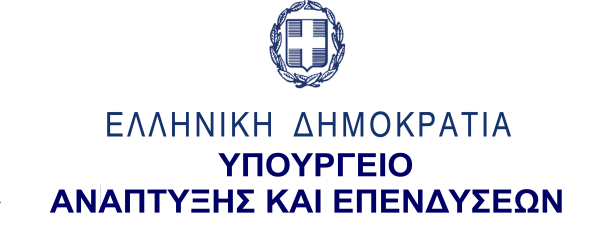    ΓΕΝΙΚΗ ΓΡΑΜΜΑΤΕΙΑ ΒΙΟΜΗΧΑΝΙΑΣ   ΓΕΝΙΚΗ ΔΙΕΥΘΥΝΣΗ ΒΙΟΜΗΧΑΝΙΑΣ ΚΑΙ       ΕΠΙΧΕΙΡΗΜΑΤΙΚΟΥ ΠΕΡΙΒΑΛΛΟΝΤΟΣ   Δ/ΝΣΗ ΤΕΧΝΙΚΩΝ ΕΠΑΓΓΕΛΜΑΤΩΝ ΚΑΙ      ΑΣΦΑΛΕΙΑΣ ΕΓΚΑΤΑΣΤΑΣΕΩΝ (ΔΤΕΑΕ)   Τμήμα Μητρώων και Ελέγχου Τεχνικών   Επαγγελμάτων, Η/Μ και Λοιπών Εγκαταστάσεων   ΓΕΝΙΚΗ ΓΡΑΜΜΑΤΕΙΑ ΒΙΟΜΗΧΑΝΙΑΣ   ΓΕΝΙΚΗ ΔΙΕΥΘΥΝΣΗ ΒΙΟΜΗΧΑΝΙΑΣ ΚΑΙ       ΕΠΙΧΕΙΡΗΜΑΤΙΚΟΥ ΠΕΡΙΒΑΛΛΟΝΤΟΣ   Δ/ΝΣΗ ΤΕΧΝΙΚΩΝ ΕΠΑΓΓΕΛΜΑΤΩΝ ΚΑΙ      ΑΣΦΑΛΕΙΑΣ ΕΓΚΑΤΑΣΤΑΣΕΩΝ (ΔΤΕΑΕ)   Τμήμα Μητρώων και Ελέγχου Τεχνικών   Επαγγελμάτων, Η/Μ και Λοιπών Εγκαταστάσεων   ΓΕΝΙΚΗ ΓΡΑΜΜΑΤΕΙΑ ΒΙΟΜΗΧΑΝΙΑΣ   ΓΕΝΙΚΗ ΔΙΕΥΘΥΝΣΗ ΒΙΟΜΗΧΑΝΙΑΣ ΚΑΙ       ΕΠΙΧΕΙΡΗΜΑΤΙΚΟΥ ΠΕΡΙΒΑΛΛΟΝΤΟΣ   Δ/ΝΣΗ ΤΕΧΝΙΚΩΝ ΕΠΑΓΓΕΛΜΑΤΩΝ ΚΑΙ      ΑΣΦΑΛΕΙΑΣ ΕΓΚΑΤΑΣΤΑΣΕΩΝ (ΔΤΕΑΕ)   Τμήμα Μητρώων και Ελέγχου Τεχνικών   Επαγγελμάτων, Η/Μ και Λοιπών ΕγκαταστάσεωνΑΝΑΡΤΗΤΕΑ ΣΤΟ ΔΙΑΔΙΚΤΥΟ               Αθήνα,      [ΗΜ. ΕΓΓΡΑΦΟΥ]         Αριθ. Πρωτ. : [ΑΡ. ΠΡΩΤ] - [ΗΜ.]ΑΝΑΡΤΗΤΕΑ ΣΤΟ ΔΙΑΔΙΚΤΥΟ               Αθήνα,      [ΗΜ. ΕΓΓΡΑΦΟΥ]         Αριθ. Πρωτ. : [ΑΡ. ΠΡΩΤ] - [ΗΜ.]     Ταχ. Δ/νση 	           Ταχ. Κώδικας	     Πληροφορίες	     Τηλέφωνο	     Email	:    Κάνιγγος 20,  Αθήνα:    10200:    Δ. Τσαμτσάκης, Β. Γιαννακόπουλος:    210 3893 820 και 818:    giannakopoulos.v@ggb.gr:    TsamtsakisD@ggb.grΟνοματεπώνυμο/Επωνυμία Ιδιοκτήτη……………………………………………………………………………..e-mail:Ονοματεπώνυμο/Επωνυμία Καταναλωτή (συμπληρώνεται εφόσον δε συμπίπτει με τα στοιχεία του ιδιοκτήτη) ……………………………………………………………………………..e-mail: Μονογραμμικό(ά)  εγκατάστασης  (κατά CENELEC) □ Μονογραμμικό(ά)  πίνακα(ων)  (κατά CENELEC) □ Πρωτόκολλο(α)  ελέγχου  ( σελίδες . ...) □ Περιγραφική Έκθεση παράδοσης  ( σελίδες. ....) □Θεωρήθηκε (Άρθρο 2 παραγ. 2 του Ν.4483/1965, όπως ισχύει)Αριθ. Πρωτ./Ημ/νία. ........................Εφόσον απαιτείται : 5. Μελέτη της παρ. 7 του άρθρου 1 της Φ Α΄50/ 12081/642/26.7.2006 , ως
    ισχύει (σελ. …) □ και6. Έντυπο ΕΠΕΔΔΡ (σελ. ...) □Θεωρήθηκε (Άρθρο 2 παραγ. 2 του Ν.4483/1965, όπως ισχύει)Αριθ. Πρωτ./Ημ/νία. ........................Περιγραφική Έκθεση παράδοσης Nο Περιγραφική Έκθεση παράδοσης Nο Περιγραφική Έκθεση παράδοσης Nο Περιγραφική Έκθεση παράδοσης Nο Περιγραφική Έκθεση παράδοσης Nο Περιγραφική Έκθεση παράδοσης Nο Περιγραφική Έκθεση παράδοσης Nο …….…….…….…….Καταναλωτής:     ……………………………………………Καταναλωτής:     ……………………………………………Καταναλωτής:     ……………………………………………Καταναλωτής:     ……………………………………………Καταναλωτής:     ……………………………………………Καταναλωτής:     ……………………………………………Καταναλωτής:     ……………………………………………Καταναλωτής:     ……………………………………………Καταναλωτής:     ……………………………………………Καταναλωτής:     ……………………………………………Καταναλωτής:     ……………………………………………Καταναλωτής:     ……………………………………………Αρ. παροχής: .........................Διεύθυνση: ..............................……………………………………Αρ. παροχής: .........................Διεύθυνση: ..............................……………………………………Αρ. παροχής: .........................Διεύθυνση: ..............................……………………………………Αρ. παροχής: .........................Διεύθυνση: ..............................……………………………………Αρ. παροχής: .........................Διεύθυνση: ..............................……………………………………Αρ. παροχής: .........................Διεύθυνση: ..............................……………………………………Αρ. παροχής: .........................Διεύθυνση: ..............................……………………………………Αρ. παροχής: .........................Διεύθυνση: ..............................……………………………………Αρ. παροχής: .........................Διεύθυνση: ..............................……………………………………Πρωτόκολλο ελέγχου NοΠρωτόκολλο ελέγχου NοΠρωτόκολλο ελέγχου NοΠρωτόκολλο ελέγχου NοΠρωτόκολλο ελέγχου Nο……………………          Ηλεκτρολόγος εγκαταστάτης……………………………………………          Ηλεκτρολόγος εγκαταστάτης……………………………………………          Ηλεκτρολόγος εγκαταστάτης……………………………………………          Ηλεκτρολόγος εγκαταστάτης……………………………………………          Ηλεκτρολόγος εγκαταστάτης……………………………………………          Ηλεκτρολόγος εγκαταστάτης……………………………………………          Ηλεκτρολόγος εγκαταστάτης……………………………………………          Ηλεκτρολόγος εγκαταστάτης……………………………………………          Ηλεκτρολόγος εγκαταστάτης……………………………………………          Ηλεκτρολόγος εγκαταστάτης……………………………………………          Ηλεκτρολόγος εγκαταστάτης……………………………………………          Ηλεκτρολόγος εγκαταστάτης……………………………………………          Ηλεκτρολόγος εγκαταστάτης……………………………………………          Ηλεκτρολόγος εγκαταστάτης……………………………………………          Ηλεκτρολόγος εγκαταστάτης……………………………………………Αριθ. άδειας/βεβ. αναγγελίας: ............................................Κατηγορία/Ομάδα: …...........………………...…Ειδικότητα: …...........…....…Αριθ. άδειας/βεβ. αναγγελίας: ............................................Κατηγορία/Ομάδα: …...........………………...…Ειδικότητα: …...........…....…Αριθ. άδειας/βεβ. αναγγελίας: ............................................Κατηγορία/Ομάδα: …...........………………...…Ειδικότητα: …...........…....…Αριθ. άδειας/βεβ. αναγγελίας: ............................................Κατηγορία/Ομάδα: …...........………………...…Ειδικότητα: …...........…....…Αριθ. άδειας/βεβ. αναγγελίας: ............................................Κατηγορία/Ομάδα: …...........………………...…Ειδικότητα: …...........…....…Αριθ. άδειας/βεβ. αναγγελίας: ............................................Κατηγορία/Ομάδα: …...........………………...…Ειδικότητα: …...........…....…Αριθ. άδειας/βεβ. αναγγελίας: ............................................Κατηγορία/Ομάδα: …...........………………...…Ειδικότητα: …...........…....…Αριθ. άδειας/βεβ. αναγγελίας: ............................................Κατηγορία/Ομάδα: …...........………………...…Ειδικότητα: …...........…....…Κατηγορία Εγκατάστασης: …………………………………………..κωδ:..…...........…....Κατηγορία Εγκατάστασης: …………………………………………..κωδ:..…...........…....Κατηγορία Εγκατάστασης: …………………………………………..κωδ:..…...........…....Κατηγορία Εγκατάστασης: …………………………………………..κωδ:..…...........…....Κατηγορία Εγκατάστασης: …………………………………………..κωδ:..…...........…....Κατηγορία Εγκατάστασης: …………………………………………..κωδ:..…...........…....Κατηγορία Εγκατάστασης: …………………………………………..κωδ:..…...........…....Κατηγορία Εγκατάστασης: …………………………………………..κωδ:..…...........…....Κατηγορία Εγκατάστασης: …………………………………………..κωδ:..…...........…....          Ηλεκτρολόγος εγκαταστάτης……………………………………………          Ηλεκτρολόγος εγκαταστάτης……………………………………………          Ηλεκτρολόγος εγκαταστάτης……………………………………………          Ηλεκτρολόγος εγκαταστάτης……………………………………………          Ηλεκτρολόγος εγκαταστάτης……………………………………………          Ηλεκτρολόγος εγκαταστάτης……………………………………………          Ηλεκτρολόγος εγκαταστάτης……………………………………………          Ηλεκτρολόγος εγκαταστάτης……………………………………………          Ηλεκτρολόγος εγκαταστάτης……………………………………………          Ηλεκτρολόγος εγκαταστάτης……………………………………………          Ηλεκτρολόγος εγκαταστάτης……………………………………………          Ηλεκτρολόγος εγκαταστάτης……………………………………………          Ηλεκτρολόγος εγκαταστάτης……………………………………………          Ηλεκτρολόγος εγκαταστάτης……………………………………………          Ηλεκτρολόγος εγκαταστάτης……………………………………………Αριθ. άδειας/βεβ. αναγγελίας: ............................................Κατηγορία/Ομάδα: …...........………………...…Ειδικότητα: …...........…....…Αριθ. άδειας/βεβ. αναγγελίας: ............................................Κατηγορία/Ομάδα: …...........………………...…Ειδικότητα: …...........…....…Αριθ. άδειας/βεβ. αναγγελίας: ............................................Κατηγορία/Ομάδα: …...........………………...…Ειδικότητα: …...........…....…Αριθ. άδειας/βεβ. αναγγελίας: ............................................Κατηγορία/Ομάδα: …...........………………...…Ειδικότητα: …...........…....…Αριθ. άδειας/βεβ. αναγγελίας: ............................................Κατηγορία/Ομάδα: …...........………………...…Ειδικότητα: …...........…....…Αριθ. άδειας/βεβ. αναγγελίας: ............................................Κατηγορία/Ομάδα: …...........………………...…Ειδικότητα: …...........…....…Αριθ. άδειας/βεβ. αναγγελίας: ............................................Κατηγορία/Ομάδα: …...........………………...…Ειδικότητα: …...........…....…Αριθ. άδειας/βεβ. αναγγελίας: ............................................Κατηγορία/Ομάδα: …...........………………...…Ειδικότητα: …...........…....…                      Χώρος/τμήμα                      εγκατάστασηςΑριθμός ηλεκτ.συσκευών, & ηλ. εξοπλισμού, μηχανημάτων                      Χώρος/τμήμα                      εγκατάστασηςΑριθμός ηλεκτ.συσκευών, & ηλ. εξοπλισμού, μηχανημάτων                      Χώρος/τμήμα                      εγκατάστασηςΑριθμός ηλεκτ.συσκευών, & ηλ. εξοπλισμού, μηχανημάτωνΣύνολοΒαθμός Προστασίας ΙΡΒαθμός Προστασίας ΙΡΕγκατεστημένη Ισχύς (KW)Ηλεκτρικός εξοπλισμόςΠίνακας διανομήςΠίνακας διανομήςΗλεκτρικός εξοπλισμόςΔιακόπτης απλόςΔιακόπτης απλόςΗλεκτρικός εξοπλισμόςΔιακόπτης διπλόςΔιακόπτης διπλόςΗλεκτρικός εξοπλισμόςΔιακόπτης αλλε -ρετούρ ακραίοςΔιακόπτης αλλε -ρετούρ ακραίοςΗλεκτρικός εξοπλισμόςΔιακόπτης κομμυτατέρΔιακόπτης κομμυτατέρΗλεκτρικός εξοπλισμόςΡυθμιστής έντασης φωτισμούΡυθμιστής έντασης φωτισμούΗλεκτρικός εξοπλισμόςΜπουτόνΜπουτόνΗλεκτρικός εξοπλισμόςΑνιχνευτής κίνησηςΑνιχνευτής κίνησηςΗλεκτρικός εξοπλισμόςμονήΗλεκτρικός εξοπλισμόςΠρίζα σούκοδιπλήΗλεκτρικός εξοπλισμόςτριπλήΗλεκτρικός εξοπλισμόςΘερμοστάτης χώρουΘερμοστάτης χώρουΗλεκτρικός εξοπλισμόςΗλεκτρικός εξοπλισμόςΗλεκτρικός εξοπλισμόςΓραμμές σταθερών ηλεκτ συσκευών & ηλ. μηχανημάτων ΚουζίναΚουζίναΓραμμές σταθερών ηλεκτ συσκευών & ηλ. μηχανημάτων ΘερμοσίφωνοΘερμοσίφωνοΓραμμές σταθερών ηλεκτ συσκευών & ηλ. μηχανημάτων ΠλυντήριοΠλυντήριοΓραμμές σταθερών ηλεκτ συσκευών & ηλ. μηχανημάτων ΚλιματιστικόΚλιματιστικόΓραμμές σταθερών ηλεκτ συσκευών & ηλ. μηχανημάτων ΑνελκυστήραςΑνελκυστήραςΓραμμές σταθερών ηλεκτ συσκευών & ηλ. μηχανημάτων Σταθμός φόρτισης Η/ΟΣταθμός φόρτισης Η/ΟΓραμμές σταθερών ηλεκτ συσκευών & ηλ. μηχανημάτων Φωτιστικό σημείοΑπλόΑπλόΦωτιστικό σημείοΠολλαπλόΠολλαπλόΦωτιστικό σημείο>0,5 KW>0,5 KWΣυνολική εγκατεστημένη ισχύς (KW)Συνολική εγκατεστημένη ισχύς (KW)Συνολική εγκατεστημένη ισχύς (KW)Συνολική εγκατεστημένη ισχύς (KW)Συνολική εγκατεστημένη ισχύς (KW)Συνολική εγκατεστημένη ισχύς (KW)Συνολική εγκατεστημένη ισχύς (KW)Συνολική εγκατεστημένη ισχύς (KW)Συνολική εγκατεστημένη ισχύς (KW)Συνολική εγκατεστημένη ισχύς (KW)Συνολική εγκατεστημένη ισχύς (KW)Η ηλεκτρική εγκατάσταση παραδίδεται έτοιμη προς χρήση σύμφωνα με την παρούσα περιγραφική έκθεση παράδοσης     Η ηλεκτρική εγκατάσταση παραδίδεται έτοιμη προς χρήση σύμφωνα με την παρούσα περιγραφική έκθεση παράδοσης     Η ηλεκτρική εγκατάσταση παραδίδεται έτοιμη προς χρήση σύμφωνα με την παρούσα περιγραφική έκθεση παράδοσης     Η ηλεκτρική εγκατάσταση παραδίδεται έτοιμη προς χρήση σύμφωνα με την παρούσα περιγραφική έκθεση παράδοσης     Η ηλεκτρική εγκατάσταση παραδίδεται έτοιμη προς χρήση σύμφωνα με την παρούσα περιγραφική έκθεση παράδοσης     Η ηλεκτρική εγκατάσταση παραδίδεται έτοιμη προς χρήση σύμφωνα με την παρούσα περιγραφική έκθεση παράδοσης     Η ηλεκτρική εγκατάσταση παραδίδεται έτοιμη προς χρήση σύμφωνα με την παρούσα περιγραφική έκθεση παράδοσης     Η ηλεκτρική εγκατάσταση παραδίδεται έτοιμη προς χρήση σύμφωνα με την παρούσα περιγραφική έκθεση παράδοσης     Η ηλεκτρική εγκατάσταση παραδίδεται έτοιμη προς χρήση σύμφωνα με την παρούσα περιγραφική έκθεση παράδοσης     Η ηλεκτρική εγκατάσταση παραδίδεται έτοιμη προς χρήση σύμφωνα με την παρούσα περιγραφική έκθεση παράδοσης     Η ηλεκτρική εγκατάσταση παραδίδεται έτοιμη προς χρήση σύμφωνα με την παρούσα περιγραφική έκθεση παράδοσης     Η ηλεκτρική εγκατάσταση παραδίδεται έτοιμη προς χρήση σύμφωνα με την παρούσα περιγραφική έκθεση παράδοσης     Η ηλεκτρική εγκατάσταση παραδίδεται έτοιμη προς χρήση σύμφωνα με την παρούσα περιγραφική έκθεση παράδοσης     Η ηλεκτρική εγκατάσταση παραδίδεται έτοιμη προς χρήση σύμφωνα με την παρούσα περιγραφική έκθεση παράδοσης     Η ηλεκτρική εγκατάσταση παραδίδεται έτοιμη προς χρήση σύμφωνα με την παρούσα περιγραφική έκθεση παράδοσης     Η ηλεκτρική εγκατάσταση παραδίδεται έτοιμη προς χρήση σύμφωνα με την παρούσα περιγραφική έκθεση παράδοσης     Η ηλεκτρική εγκατάσταση παραδίδεται έτοιμη προς χρήση σύμφωνα με την παρούσα περιγραφική έκθεση παράδοσης     Παράδοση πρόσθετης τεκμηρίωσης (π.χ. φωτογραφίες, οδηγίες, κλπ.)     Παράδοση πρόσθετης τεκμηρίωσης (π.χ. φωτογραφίες, οδηγίες, κλπ.)     Παράδοση πρόσθετης τεκμηρίωσης (π.χ. φωτογραφίες, οδηγίες, κλπ.)     Παράδοση πρόσθετης τεκμηρίωσης (π.χ. φωτογραφίες, οδηγίες, κλπ.)     Παράδοση πρόσθετης τεκμηρίωσης (π.χ. φωτογραφίες, οδηγίες, κλπ.)     Παράδοση πρόσθετης τεκμηρίωσης (π.χ. φωτογραφίες, οδηγίες, κλπ.)     Παράδοση πρόσθετης τεκμηρίωσης (π.χ. φωτογραφίες, οδηγίες, κλπ.)     Παράδοση πρόσθετης τεκμηρίωσης (π.χ. φωτογραφίες, οδηγίες, κλπ.)     Παράδοση πρόσθετης τεκμηρίωσης (π.χ. φωτογραφίες, οδηγίες, κλπ.)     Παράδοση πρόσθετης τεκμηρίωσης (π.χ. φωτογραφίες, οδηγίες, κλπ.)     Παράδοση πρόσθετης τεκμηρίωσης (π.χ. φωτογραφίες, οδηγίες, κλπ.)     Παράδοση πρόσθετης τεκμηρίωσης (π.χ. φωτογραφίες, οδηγίες, κλπ.)     Παράδοση πρόσθετης τεκμηρίωσης (π.χ. φωτογραφίες, οδηγίες, κλπ.)             Ο ηλεκτρολόγος εγκαταστάτης                                           O παραλαμβάνων την περιγραφική έκθεση παράδοσης ιδιοκτήτης/καταναλωτής                     (Σφραγίδα, Υπογραφή)                                                                                                                                              (Όνομα, Υπογραφή)Τόπος....................................  Ημερ/νία..........................                              Τόπος.......................................................  Ημερ/νία.........................         Ο ηλεκτρολόγος εγκαταστάτης                                           O παραλαμβάνων την περιγραφική έκθεση παράδοσης ιδιοκτήτης/καταναλωτής                     (Σφραγίδα, Υπογραφή)                                                                                                                                              (Όνομα, Υπογραφή)Τόπος....................................  Ημερ/νία..........................                              Τόπος.......................................................  Ημερ/νία.........................         Ο ηλεκτρολόγος εγκαταστάτης                                           O παραλαμβάνων την περιγραφική έκθεση παράδοσης ιδιοκτήτης/καταναλωτής                     (Σφραγίδα, Υπογραφή)                                                                                                                                              (Όνομα, Υπογραφή)Τόπος....................................  Ημερ/νία..........................                              Τόπος.......................................................  Ημερ/νία.........................         Ο ηλεκτρολόγος εγκαταστάτης                                           O παραλαμβάνων την περιγραφική έκθεση παράδοσης ιδιοκτήτης/καταναλωτής                     (Σφραγίδα, Υπογραφή)                                                                                                                                              (Όνομα, Υπογραφή)Τόπος....................................  Ημερ/νία..........................                              Τόπος.......................................................  Ημερ/νία.........................         Ο ηλεκτρολόγος εγκαταστάτης                                           O παραλαμβάνων την περιγραφική έκθεση παράδοσης ιδιοκτήτης/καταναλωτής                     (Σφραγίδα, Υπογραφή)                                                                                                                                              (Όνομα, Υπογραφή)Τόπος....................................  Ημερ/νία..........................                              Τόπος.......................................................  Ημερ/νία.........................         Ο ηλεκτρολόγος εγκαταστάτης                                           O παραλαμβάνων την περιγραφική έκθεση παράδοσης ιδιοκτήτης/καταναλωτής                     (Σφραγίδα, Υπογραφή)                                                                                                                                              (Όνομα, Υπογραφή)Τόπος....................................  Ημερ/νία..........................                              Τόπος.......................................................  Ημερ/νία.........................         Ο ηλεκτρολόγος εγκαταστάτης                                           O παραλαμβάνων την περιγραφική έκθεση παράδοσης ιδιοκτήτης/καταναλωτής                     (Σφραγίδα, Υπογραφή)                                                                                                                                              (Όνομα, Υπογραφή)Τόπος....................................  Ημερ/νία..........................                              Τόπος.......................................................  Ημερ/νία.........................         Ο ηλεκτρολόγος εγκαταστάτης                                           O παραλαμβάνων την περιγραφική έκθεση παράδοσης ιδιοκτήτης/καταναλωτής                     (Σφραγίδα, Υπογραφή)                                                                                                                                              (Όνομα, Υπογραφή)Τόπος....................................  Ημερ/νία..........................                              Τόπος.......................................................  Ημερ/νία.........................         Ο ηλεκτρολόγος εγκαταστάτης                                           O παραλαμβάνων την περιγραφική έκθεση παράδοσης ιδιοκτήτης/καταναλωτής                     (Σφραγίδα, Υπογραφή)                                                                                                                                              (Όνομα, Υπογραφή)Τόπος....................................  Ημερ/νία..........................                              Τόπος.......................................................  Ημερ/νία.........................         Ο ηλεκτρολόγος εγκαταστάτης                                           O παραλαμβάνων την περιγραφική έκθεση παράδοσης ιδιοκτήτης/καταναλωτής                     (Σφραγίδα, Υπογραφή)                                                                                                                                              (Όνομα, Υπογραφή)Τόπος....................................  Ημερ/νία..........................                              Τόπος.......................................................  Ημερ/νία.........................         Ο ηλεκτρολόγος εγκαταστάτης                                           O παραλαμβάνων την περιγραφική έκθεση παράδοσης ιδιοκτήτης/καταναλωτής                     (Σφραγίδα, Υπογραφή)                                                                                                                                              (Όνομα, Υπογραφή)Τόπος....................................  Ημερ/νία..........................                              Τόπος.......................................................  Ημερ/νία.........................         Ο ηλεκτρολόγος εγκαταστάτης                                           O παραλαμβάνων την περιγραφική έκθεση παράδοσης ιδιοκτήτης/καταναλωτής                     (Σφραγίδα, Υπογραφή)                                                                                                                                              (Όνομα, Υπογραφή)Τόπος....................................  Ημερ/νία..........................                              Τόπος.......................................................  Ημερ/νία.........................         Ο ηλεκτρολόγος εγκαταστάτης                                           O παραλαμβάνων την περιγραφική έκθεση παράδοσης ιδιοκτήτης/καταναλωτής                     (Σφραγίδα, Υπογραφή)                                                                                                                                              (Όνομα, Υπογραφή)Τόπος....................................  Ημερ/νία..........................                              Τόπος.......................................................  Ημερ/νία.........................         Ο ηλεκτρολόγος εγκαταστάτης                                           O παραλαμβάνων την περιγραφική έκθεση παράδοσης ιδιοκτήτης/καταναλωτής                     (Σφραγίδα, Υπογραφή)                                                                                                                                              (Όνομα, Υπογραφή)Τόπος....................................  Ημερ/νία..........................                              Τόπος.......................................................  Ημερ/νία.........................         Ο ηλεκτρολόγος εγκαταστάτης                                           O παραλαμβάνων την περιγραφική έκθεση παράδοσης ιδιοκτήτης/καταναλωτής                     (Σφραγίδα, Υπογραφή)                                                                                                                                              (Όνομα, Υπογραφή)Τόπος....................................  Ημερ/νία..........................                              Τόπος.......................................................  Ημερ/νία.........................         Ο ηλεκτρολόγος εγκαταστάτης                                           O παραλαμβάνων την περιγραφική έκθεση παράδοσης ιδιοκτήτης/καταναλωτής                     (Σφραγίδα, Υπογραφή)                                                                                                                                              (Όνομα, Υπογραφή)Τόπος....................................  Ημερ/νία..........................                              Τόπος.......................................................  Ημερ/νία.........................         Ο ηλεκτρολόγος εγκαταστάτης                                           O παραλαμβάνων την περιγραφική έκθεση παράδοσης ιδιοκτήτης/καταναλωτής                     (Σφραγίδα, Υπογραφή)                                                                                                                                              (Όνομα, Υπογραφή)Τόπος....................................  Ημερ/νία..........................                              Τόπος.......................................................  Ημερ/νία.........................         Ο ηλεκτρολόγος εγκαταστάτης                                           O παραλαμβάνων την περιγραφική έκθεση παράδοσης ιδιοκτήτης/καταναλωτής                     (Σφραγίδα, Υπογραφή)                                                                                                                                              (Όνομα, Υπογραφή)Τόπος....................................  Ημερ/νία..........................                              Τόπος.......................................................  Ημερ/νία.........................         Ο ηλεκτρολόγος εγκαταστάτης                                           O παραλαμβάνων την περιγραφική έκθεση παράδοσης ιδιοκτήτης/καταναλωτής                     (Σφραγίδα, Υπογραφή)                                                                                                                                              (Όνομα, Υπογραφή)Τόπος....................................  Ημερ/νία..........................                              Τόπος.......................................................  Ημερ/νία.........................         Ο ηλεκτρολόγος εγκαταστάτης                                           O παραλαμβάνων την περιγραφική έκθεση παράδοσης ιδιοκτήτης/καταναλωτής                     (Σφραγίδα, Υπογραφή)                                                                                                                                              (Όνομα, Υπογραφή)Τόπος....................................  Ημερ/νία..........................                              Τόπος.......................................................  Ημερ/νία.........................         Ο ηλεκτρολόγος εγκαταστάτης                                           O παραλαμβάνων την περιγραφική έκθεση παράδοσης ιδιοκτήτης/καταναλωτής                     (Σφραγίδα, Υπογραφή)                                                                                                                                              (Όνομα, Υπογραφή)Τόπος....................................  Ημερ/νία..........................                              Τόπος.......................................................  Ημερ/νία.........................         Ο ηλεκτρολόγος εγκαταστάτης                                           O παραλαμβάνων την περιγραφική έκθεση παράδοσης ιδιοκτήτης/καταναλωτής                     (Σφραγίδα, Υπογραφή)                                                                                                                                              (Όνομα, Υπογραφή)Τόπος....................................  Ημερ/νία..........................                              Τόπος.......................................................  Ημερ/νία.........................         Ο ηλεκτρολόγος εγκαταστάτης                                           O παραλαμβάνων την περιγραφική έκθεση παράδοσης ιδιοκτήτης/καταναλωτής                     (Σφραγίδα, Υπογραφή)                                                                                                                                              (Όνομα, Υπογραφή)Τόπος....................................  Ημερ/νία..........................                              Τόπος.......................................................  Ημερ/νία.........................         Ο ηλεκτρολόγος εγκαταστάτης                                           O παραλαμβάνων την περιγραφική έκθεση παράδοσης ιδιοκτήτης/καταναλωτής                     (Σφραγίδα, Υπογραφή)                                                                                                                                              (Όνομα, Υπογραφή)Τόπος....................................  Ημερ/νία..........................                              Τόπος.......................................................  Ημερ/νία.........................         Ο ηλεκτρολόγος εγκαταστάτης                                           O παραλαμβάνων την περιγραφική έκθεση παράδοσης ιδιοκτήτης/καταναλωτής                     (Σφραγίδα, Υπογραφή)                                                                                                                                              (Όνομα, Υπογραφή)Τόπος....................................  Ημερ/νία..........................                              Τόπος.......................................................  Ημερ/νία.........................         Ο ηλεκτρολόγος εγκαταστάτης                                           O παραλαμβάνων την περιγραφική έκθεση παράδοσης ιδιοκτήτης/καταναλωτής                     (Σφραγίδα, Υπογραφή)                                                                                                                                              (Όνομα, Υπογραφή)Τόπος....................................  Ημερ/νία..........................                              Τόπος.......................................................  Ημερ/νία.........................         Ο ηλεκτρολόγος εγκαταστάτης                                           O παραλαμβάνων την περιγραφική έκθεση παράδοσης ιδιοκτήτης/καταναλωτής                     (Σφραγίδα, Υπογραφή)                                                                                                                                              (Όνομα, Υπογραφή)Τόπος....................................  Ημερ/νία..........................                              Τόπος.......................................................  Ημερ/νία.........................         Ο ηλεκτρολόγος εγκαταστάτης                                           O παραλαμβάνων την περιγραφική έκθεση παράδοσης ιδιοκτήτης/καταναλωτής                     (Σφραγίδα, Υπογραφή)                                                                                                                                              (Όνομα, Υπογραφή)Τόπος....................................  Ημερ/νία..........................                              Τόπος.......................................................  Ημερ/νία.........................         Ο ηλεκτρολόγος εγκαταστάτης                                           O παραλαμβάνων την περιγραφική έκθεση παράδοσης ιδιοκτήτης/καταναλωτής                     (Σφραγίδα, Υπογραφή)                                                                                                                                              (Όνομα, Υπογραφή)Τόπος....................................  Ημερ/νία..........................                              Τόπος.......................................................  Ημερ/νία.........................         Ο ηλεκτρολόγος εγκαταστάτης                                           O παραλαμβάνων την περιγραφική έκθεση παράδοσης ιδιοκτήτης/καταναλωτής                     (Σφραγίδα, Υπογραφή)                                                                                                                                              (Όνομα, Υπογραφή)Τόπος....................................  Ημερ/νία..........................                              Τόπος.......................................................  Ημερ/νία.........................         Ο ηλεκτρολόγος εγκαταστάτης                                           O παραλαμβάνων την περιγραφική έκθεση παράδοσης ιδιοκτήτης/καταναλωτής                     (Σφραγίδα, Υπογραφή)                                                                                                                                              (Όνομα, Υπογραφή)Τόπος....................................  Ημερ/νία..........................                              Τόπος.......................................................  Ημερ/νία.........................         Ο ηλεκτρολόγος εγκαταστάτης                                           O παραλαμβάνων την περιγραφική έκθεση παράδοσης ιδιοκτήτης/καταναλωτής                     (Σφραγίδα, Υπογραφή)                                                                                                                                              (Όνομα, Υπογραφή)Τόπος....................................  Ημερ/νία..........................                              Τόπος.......................................................  Ημερ/νία.........................                       Χώρος/τμήμα                      εγκατάστασηςΑριθμός ηλεκτ.συσκευών, & ηλ. εξοπλισμού, μηχανημάτων                      Χώρος/τμήμα                      εγκατάστασηςΑριθμός ηλεκτ.συσκευών, & ηλ. εξοπλισμού, μηχανημάτων                      Χώρος/τμήμα                      εγκατάστασηςΑριθμός ηλεκτ.συσκευών, & ηλ. εξοπλισμού, μηχανημάτωνΣύνολοΒαθμός Προστασίας ΙΡΒαθμός Προστασίας ΙΡΕγκατεστημένη Ισχύς (KW)Ηλεκτρικός εξοπλισμόςΠίνακας διανομήςΠίνακας διανομήςΗλεκτρικός εξοπλισμόςΗλεκτρικός εξοπλισμόςΗλεκτρικός εξοπλισμόςΗλεκτρικός εξοπλισμόςΗλεκτρικός εξοπλισμόςΗλεκτρικός εξοπλισμόςΗλεκτρικός εξοπλισμόςΗλεκτρικός εξοπλισμόςΗλεκτρικός εξοπλισμόςμονήΗλεκτρικός εξοπλισμόςΠρίζα σούκοδιπλήΗλεκτρικός εξοπλισμόςτριπλήΗλεκτρικός εξοπλισμόςΗλεκτρικός εξοπλισμόςΗλεκτρικός εξοπλισμόςΗλεκτρικός εξοπλισμόςΗλεκτρικός εξοπλισμόςΗλεκτρικός εξοπλισμόςΗλεκτρικός εξοπλισμόςΗλεκτρικός εξοπλισμόςΗλεκτρικός εξοπλισμόςΓραμμές σταθερών ηλ. συσκευών & ηλ. μηχανημάτωνΓραμμές σταθερών ηλ. συσκευών & ηλ. μηχανημάτωνΓραμμές σταθερών ηλ. συσκευών & ηλ. μηχανημάτωνΓραμμές σταθερών ηλ. συσκευών & ηλ. μηχανημάτωνΓραμμές σταθερών ηλ. συσκευών & ηλ. μηχανημάτωνΓραμμές σταθερών ηλ. συσκευών & ηλ. μηχανημάτωνΓραμμές σταθερών ηλ. συσκευών & ηλ. μηχανημάτωνΓραμμές σταθερών ηλ. συσκευών & ηλ. μηχανημάτωνΓραμμές σταθερών ηλ. συσκευών & ηλ. μηχανημάτωνΓραμμές σταθερών ηλ. συσκευών & ηλ. μηχανημάτωνΓραμμές σταθερών ηλ. συσκευών & ηλ. μηχανημάτωνΓραμμές σταθερών ηλ. συσκευών & ηλ. μηχανημάτωνΦωτιστικό σημείοΑπλόΑπλόΦωτιστικό σημείοΠολλαπλόΠολλαπλόΦωτιστικό σημείο>0,5 KW>0,5 KWΣυνολική εγκατεστημένη ισχύς (KW)Συνολική εγκατεστημένη ισχύς (KW)Συνολική εγκατεστημένη ισχύς (KW)Συνολική εγκατεστημένη ισχύς (KW)Συνολική εγκατεστημένη ισχύς (KW)Συνολική εγκατεστημένη ισχύς (KW)Συνολική εγκατεστημένη ισχύς (KW)Συνολική εγκατεστημένη ισχύς (KW)Συνολική εγκατεστημένη ισχύς (KW)Πρωτόκολλο ελέγχου  Nο …... με βάση την κείμενη νομοθεσίαΠρωτόκολλο ελέγχου  Nο …... με βάση την κείμενη νομοθεσίαΠρωτόκολλο ελέγχου  Nο …... με βάση την κείμενη νομοθεσίαΠρωτόκολλο ελέγχου  Nο …... με βάση την κείμενη νομοθεσίαΠρωτόκολλο ελέγχου  Nο …... με βάση την κείμενη νομοθεσίαΠρωτόκολλο ελέγχου  Nο …... με βάση την κείμενη νομοθεσίαΠρωτόκολλο ελέγχου  Nο …... με βάση την κείμενη νομοθεσίαΠρωτόκολλο ελέγχου  Nο …... με βάση την κείμενη νομοθεσίαΠρωτόκολλο ελέγχου  Nο …... με βάση την κείμενη νομοθεσίαΠρωτόκολλο ελέγχου  Nο …... με βάση την κείμενη νομοθεσίαΠρωτόκολλο ελέγχου  Nο …... με βάση την κείμενη νομοθεσίαΠρωτόκολλο ελέγχου  Nο …... με βάση την κείμενη νομοθεσίαΚαταναλωτής:.......……………...............................……Καταναλωτής:.......……………...............................……Καταναλωτής:.......……………...............................……Καταναλωτής:.......……………...............................……Καταναλωτής:.......……………...............................……Καταναλωτής:.......……………...............................……Καταναλωτής:.......……………...............................……Καταναλωτής:.......……………...............................……Καταναλωτής:.......……………...............................……Καταναλωτής:.......……………...............................……Καταναλωτής:.......……………...............................……Καταναλωτής:.......……………...............................……Καταναλωτής:.......……………...............................……Καταναλωτής:.......……………...............................……Καταναλωτής:.......……………...............................……Καταναλωτής:.......……………...............................……Καταναλωτής:.......……………...............................……Καταναλωτής:.......……………...............................……Καταναλωτής:.......……………...............................……Καταναλωτής:.......……………...............................……Καταναλωτής:.......……………...............................……Καταναλωτής:.......……………...............................……Αρ. παροχής: ................................Διεύθυνση: ....................................………………………………………..Αρ. παροχής: ................................Διεύθυνση: ....................................………………………………………..Αρ. παροχής: ................................Διεύθυνση: ....................................………………………………………..Αρ. παροχής: ................................Διεύθυνση: ....................................………………………………………..Αρ. παροχής: ................................Διεύθυνση: ....................................………………………………………..Αρ. παροχής: ................................Διεύθυνση: ....................................………………………………………..Αρ. παροχής: ................................Διεύθυνση: ....................................………………………………………..Αρ. παροχής: ................................Διεύθυνση: ....................................………………………………………..Αρ. παροχής: ................................Διεύθυνση: ....................................………………………………………..Αρ. παροχής: ................................Διεύθυνση: ....................................………………………………………..Αρ. παροχής: ................................Διεύθυνση: ....................................………………………………………..Αρ. παροχής: ................................Διεύθυνση: ....................................………………………………………..Αρ. παροχής: ................................Διεύθυνση: ....................................………………………………………..Αρ. παροχής: ................................Διεύθυνση: ....................................………………………………………..Αρ. παροχής: ................................Διεύθυνση: ....................................………………………………………..Αρ. παροχής: ................................Διεύθυνση: ....................................………………………………………..Τακτικός επανέλεγχος          Έκτακτος έλεγχος                 Τακτικός επανέλεγχος          Έκτακτος έλεγχος                 Τακτικός επανέλεγχος          Έκτακτος έλεγχος                 Τακτικός επανέλεγχος          Έκτακτος έλεγχος                 Τακτικός επανέλεγχος          Έκτακτος έλεγχος                 Τακτικός επανέλεγχος          Έκτακτος έλεγχος                 Τακτικός επανέλεγχος          Έκτακτος έλεγχος                 Τακτικός επανέλεγχος          Έκτακτος έλεγχος                 Τακτικός επανέλεγχος          Έκτακτος έλεγχος                 Τακτικός επανέλεγχος          Έκτακτος έλεγχος                 Τακτικός επανέλεγχος          Έκτακτος έλεγχος                 Τακτικός επανέλεγχος          Έκτακτος έλεγχος                 Ηλεκτρολόγος εγκαταστάτης…………………………………………...…....……..Ηλεκτρολόγος εγκαταστάτης…………………………………………...…....……..Ηλεκτρολόγος εγκαταστάτης…………………………………………...…....……..Ηλεκτρολόγος εγκαταστάτης…………………………………………...…....……..Ηλεκτρολόγος εγκαταστάτης…………………………………………...…....……..Ηλεκτρολόγος εγκαταστάτης…………………………………………...…....……..Ηλεκτρολόγος εγκαταστάτης…………………………………………...…....……..Ηλεκτρολόγος εγκαταστάτης…………………………………………...…....……..Ηλεκτρολόγος εγκαταστάτης…………………………………………...…....……..Ηλεκτρολόγος εγκαταστάτης…………………………………………...…....……..Ηλεκτρολόγος εγκαταστάτης…………………………………………...…....……..Ηλεκτρολόγος εγκαταστάτης…………………………………………...…....……..Ηλεκτρολόγος εγκαταστάτης…………………………………………...…....……..Ηλεκτρολόγος εγκαταστάτης…………………………………………...…....……..Ηλεκτρολόγος εγκαταστάτης…………………………………………...…....……..Ηλεκτρολόγος εγκαταστάτης…………………………………………...…....……..Ηλεκτρολόγος εγκαταστάτης…………………………………………...…....……..Ηλεκτρολόγος εγκαταστάτης…………………………………………...…....……..Ηλεκτρολόγος εγκαταστάτης…………………………………………...…....……..Ηλεκτρολόγος εγκαταστάτης…………………………………………...…....……..Ηλεκτρολόγος εγκαταστάτης…………………………………………...…....……..Ηλεκτρολόγος εγκαταστάτης…………………………………………...…....……..Ηλεκτρολόγος εγκαταστάτης…………………………………………...…....……..Ηλεκτρολόγος εγκαταστάτης…………………………………………...…....……..Ηλεκτρολόγος εγκαταστάτης…………………………………………...…....……..Αριθ. άδειας/βεβ. αναγγελίας: ........................................Κατηγορία/Ομάδα: …........…...………………Ειδικότητα: ..................…Αριθ. άδειας/βεβ. αναγγελίας: ........................................Κατηγορία/Ομάδα: …........…...………………Ειδικότητα: ..................…Αριθ. άδειας/βεβ. αναγγελίας: ........................................Κατηγορία/Ομάδα: …........…...………………Ειδικότητα: ..................…Αριθ. άδειας/βεβ. αναγγελίας: ........................................Κατηγορία/Ομάδα: …........…...………………Ειδικότητα: ..................…Αριθ. άδειας/βεβ. αναγγελίας: ........................................Κατηγορία/Ομάδα: …........…...………………Ειδικότητα: ..................…Αριθ. άδειας/βεβ. αναγγελίας: ........................................Κατηγορία/Ομάδα: …........…...………………Ειδικότητα: ..................…Αριθ. άδειας/βεβ. αναγγελίας: ........................................Κατηγορία/Ομάδα: …........…...………………Ειδικότητα: ..................…Αριθ. άδειας/βεβ. αναγγελίας: ........................................Κατηγορία/Ομάδα: …........…...………………Ειδικότητα: ..................…Αριθ. άδειας/βεβ. αναγγελίας: ........................................Κατηγορία/Ομάδα: …........…...………………Ειδικότητα: ..................…Αριθ. άδειας/βεβ. αναγγελίας: ........................................Κατηγορία/Ομάδα: …........…...………………Ειδικότητα: ..................…Αριθ. άδειας/βεβ. αναγγελίας: ........................................Κατηγορία/Ομάδα: …........…...………………Ειδικότητα: ..................…Αριθ. άδειας/βεβ. αναγγελίας: ........................................Κατηγορία/Ομάδα: …........…...………………Ειδικότητα: ..................…Αριθ. άδειας/βεβ. αναγγελίας: ........................................Κατηγορία/Ομάδα: …........…...………………Ειδικότητα: ..................…Αιτία έκτακτου ελέγχου:   Τροποποίηση                                                  Αλλαγή χρήσης   Άλλη αιτία (αναφέρατε)……………………….. ………………………………………………………………………………………………………………Αιτία έκτακτου ελέγχου:   Τροποποίηση                                                  Αλλαγή χρήσης   Άλλη αιτία (αναφέρατε)……………………….. ………………………………………………………………………………………………………………Αιτία έκτακτου ελέγχου:   Τροποποίηση                                                  Αλλαγή χρήσης   Άλλη αιτία (αναφέρατε)……………………….. ………………………………………………………………………………………………………………Αιτία έκτακτου ελέγχου:   Τροποποίηση                                                  Αλλαγή χρήσης   Άλλη αιτία (αναφέρατε)……………………….. ………………………………………………………………………………………………………………Αιτία έκτακτου ελέγχου:   Τροποποίηση                                                  Αλλαγή χρήσης   Άλλη αιτία (αναφέρατε)……………………….. ………………………………………………………………………………………………………………Αιτία έκτακτου ελέγχου:   Τροποποίηση                                                  Αλλαγή χρήσης   Άλλη αιτία (αναφέρατε)……………………….. ………………………………………………………………………………………………………………Αιτία έκτακτου ελέγχου:   Τροποποίηση                                                  Αλλαγή χρήσης   Άλλη αιτία (αναφέρατε)……………………….. ………………………………………………………………………………………………………………Αιτία έκτακτου ελέγχου:   Τροποποίηση                                                  Αλλαγή χρήσης   Άλλη αιτία (αναφέρατε)……………………….. ………………………………………………………………………………………………………………Αιτία έκτακτου ελέγχου:   Τροποποίηση                                                  Αλλαγή χρήσης   Άλλη αιτία (αναφέρατε)……………………….. ………………………………………………………………………………………………………………Αιτία έκτακτου ελέγχου:   Τροποποίηση                                                  Αλλαγή χρήσης   Άλλη αιτία (αναφέρατε)……………………….. ………………………………………………………………………………………………………………Αιτία έκτακτου ελέγχου:   Τροποποίηση                                                  Αλλαγή χρήσης   Άλλη αιτία (αναφέρατε)……………………….. ………………………………………………………………………………………………………………Αιτία έκτακτου ελέγχου:   Τροποποίηση                                                  Αλλαγή χρήσης   Άλλη αιτία (αναφέρατε)……………………….. ………………………………………………………………………………………………………………Ηλεκτρολόγος εγκαταστάτης…………………………………………...…....……..Ηλεκτρολόγος εγκαταστάτης…………………………………………...…....……..Ηλεκτρολόγος εγκαταστάτης…………………………………………...…....……..Ηλεκτρολόγος εγκαταστάτης…………………………………………...…....……..Ηλεκτρολόγος εγκαταστάτης…………………………………………...…....……..Ηλεκτρολόγος εγκαταστάτης…………………………………………...…....……..Ηλεκτρολόγος εγκαταστάτης…………………………………………...…....……..Ηλεκτρολόγος εγκαταστάτης…………………………………………...…....……..Ηλεκτρολόγος εγκαταστάτης…………………………………………...…....……..Ηλεκτρολόγος εγκαταστάτης…………………………………………...…....……..Ηλεκτρολόγος εγκαταστάτης…………………………………………...…....……..Ηλεκτρολόγος εγκαταστάτης…………………………………………...…....……..Ηλεκτρολόγος εγκαταστάτης…………………………………………...…....……..Ηλεκτρολόγος εγκαταστάτης…………………………………………...…....……..Ηλεκτρολόγος εγκαταστάτης…………………………………………...…....……..Ηλεκτρολόγος εγκαταστάτης…………………………………………...…....……..Ηλεκτρολόγος εγκαταστάτης…………………………………………...…....……..Ηλεκτρολόγος εγκαταστάτης…………………………………………...…....……..Ηλεκτρολόγος εγκαταστάτης…………………………………………...…....……..Ηλεκτρολόγος εγκαταστάτης…………………………………………...…....……..Ηλεκτρολόγος εγκαταστάτης…………………………………………...…....……..Ηλεκτρολόγος εγκαταστάτης…………………………………………...…....……..Ηλεκτρολόγος εγκαταστάτης…………………………………………...…....……..Ηλεκτρολόγος εγκαταστάτης…………………………………………...…....……..Ηλεκτρολόγος εγκαταστάτης…………………………………………...…....……..Αριθ. άδειας/βεβ. αναγγελίας: ........................................Κατηγορία/Ομάδα: …........…...………………Ειδικότητα: ..................…Αριθ. άδειας/βεβ. αναγγελίας: ........................................Κατηγορία/Ομάδα: …........…...………………Ειδικότητα: ..................…Αριθ. άδειας/βεβ. αναγγελίας: ........................................Κατηγορία/Ομάδα: …........…...………………Ειδικότητα: ..................…Αριθ. άδειας/βεβ. αναγγελίας: ........................................Κατηγορία/Ομάδα: …........…...………………Ειδικότητα: ..................…Αριθ. άδειας/βεβ. αναγγελίας: ........................................Κατηγορία/Ομάδα: …........…...………………Ειδικότητα: ..................…Αριθ. άδειας/βεβ. αναγγελίας: ........................................Κατηγορία/Ομάδα: …........…...………………Ειδικότητα: ..................…Αριθ. άδειας/βεβ. αναγγελίας: ........................................Κατηγορία/Ομάδα: …........…...………………Ειδικότητα: ..................…Αριθ. άδειας/βεβ. αναγγελίας: ........................................Κατηγορία/Ομάδα: …........…...………………Ειδικότητα: ..................…Αριθ. άδειας/βεβ. αναγγελίας: ........................................Κατηγορία/Ομάδα: …........…...………………Ειδικότητα: ..................…Αριθ. άδειας/βεβ. αναγγελίας: ........................................Κατηγορία/Ομάδα: …........…...………………Ειδικότητα: ..................…Αριθ. άδειας/βεβ. αναγγελίας: ........................................Κατηγορία/Ομάδα: …........…...………………Ειδικότητα: ..................…Αριθ. άδειας/βεβ. αναγγελίας: ........................................Κατηγορία/Ομάδα: …........…...………………Ειδικότητα: ..................…Αριθ. άδειας/βεβ. αναγγελίας: ........................................Κατηγορία/Ομάδα: …........…...………………Ειδικότητα: ..................…Αιτία έκτακτου ελέγχου:   Τροποποίηση                                                  Αλλαγή χρήσης   Άλλη αιτία (αναφέρατε)……………………….. ………………………………………………………………………………………………………………Αιτία έκτακτου ελέγχου:   Τροποποίηση                                                  Αλλαγή χρήσης   Άλλη αιτία (αναφέρατε)……………………….. ………………………………………………………………………………………………………………Αιτία έκτακτου ελέγχου:   Τροποποίηση                                                  Αλλαγή χρήσης   Άλλη αιτία (αναφέρατε)……………………….. ………………………………………………………………………………………………………………Αιτία έκτακτου ελέγχου:   Τροποποίηση                                                  Αλλαγή χρήσης   Άλλη αιτία (αναφέρατε)……………………….. ………………………………………………………………………………………………………………Αιτία έκτακτου ελέγχου:   Τροποποίηση                                                  Αλλαγή χρήσης   Άλλη αιτία (αναφέρατε)……………………….. ………………………………………………………………………………………………………………Αιτία έκτακτου ελέγχου:   Τροποποίηση                                                  Αλλαγή χρήσης   Άλλη αιτία (αναφέρατε)……………………….. ………………………………………………………………………………………………………………Αιτία έκτακτου ελέγχου:   Τροποποίηση                                                  Αλλαγή χρήσης   Άλλη αιτία (αναφέρατε)……………………….. ………………………………………………………………………………………………………………Αιτία έκτακτου ελέγχου:   Τροποποίηση                                                  Αλλαγή χρήσης   Άλλη αιτία (αναφέρατε)……………………….. ………………………………………………………………………………………………………………Αιτία έκτακτου ελέγχου:   Τροποποίηση                                                  Αλλαγή χρήσης   Άλλη αιτία (αναφέρατε)……………………….. ………………………………………………………………………………………………………………Αιτία έκτακτου ελέγχου:   Τροποποίηση                                                  Αλλαγή χρήσης   Άλλη αιτία (αναφέρατε)……………………….. ………………………………………………………………………………………………………………Αιτία έκτακτου ελέγχου:   Τροποποίηση                                                  Αλλαγή χρήσης   Άλλη αιτία (αναφέρατε)……………………….. ………………………………………………………………………………………………………………Αιτία έκτακτου ελέγχου:   Τροποποίηση                                                  Αλλαγή χρήσης   Άλλη αιτία (αναφέρατε)……………………….. ………………………………………………………………………………………………………………Κατηγορία εγκατάστασης:………………………………………..……Κωδ. ………….Κατηγορία εγκατάστασης:………………………………………..……Κωδ. ………….Κατηγορία εγκατάστασης:………………………………………..……Κωδ. ………….Κατηγορία εγκατάστασης:………………………………………..……Κωδ. ………….Κατηγορία εγκατάστασης:………………………………………..……Κωδ. ………….Κατηγορία εγκατάστασης:………………………………………..……Κωδ. ………….Κατηγορία εγκατάστασης:………………………………………..……Κωδ. ………….Κατηγορία εγκατάστασης:………………………………………..……Κωδ. ………….Κατηγορία εγκατάστασης:………………………………………..……Κωδ. ………….Κατηγορία εγκατάστασης:………………………………………..……Κωδ. ………….Κατηγορία εγκατάστασης:………………………………………..……Κωδ. ………….Κατηγορία εγκατάστασης:………………………………………..……Κωδ. ………….Κατηγορία εγκατάστασης:………………………………………..……Κωδ. ………….Κατηγορία εγκατάστασης:………………………………………..……Κωδ. ………….Κατηγορία εγκατάστασης:………………………………………..……Κωδ. ………….Κατηγορία εγκατάστασης:………………………………………..……Κωδ. ………….Κατηγορία εγκατάστασης:………………………………………..……Κωδ. ………….Κατηγορία εγκατάστασης:………………………………………..……Κωδ. ………….Κατηγορία εγκατάστασης:………………………………………..……Κωδ. ………….Κατηγορία εγκατάστασης:………………………………………..……Κωδ. ………….Κατηγορία εγκατάστασης:………………………………………..……Κωδ. ………….Κατηγορία εγκατάστασης:………………………………………..……Κωδ. ………….Κατηγορία εγκατάστασης:………………………………………..……Κωδ. ………….Κατηγορία εγκατάστασης:………………………………………..……Κωδ. ………….Κατηγορία εγκατάστασης:………………………………………..……Κωδ. ………….Κατηγορία εγκατάστασης:………………………………………..……Κωδ. ………….Κατηγορία εγκατάστασης:………………………………………..……Κωδ. ………….Κατηγορία εγκατάστασης:………………………………………..……Κωδ. ………….Κατηγορία εγκατάστασης:………………………………………..……Κωδ. ………….Κατηγορία εγκατάστασης:………………………………………..……Κωδ. ………….Κατηγορία εγκατάστασης:………………………………………..……Κωδ. ………….Κατηγορία εγκατάστασης:………………………………………..……Κωδ. ………….Κατηγορία εγκατάστασης:………………………………………..……Κωδ. ………….Κατηγορία εγκατάστασης:………………………………………..……Κωδ. ………….Κατηγορία εγκατάστασης:………………………………………..……Κωδ. ………….Κατηγορία εγκατάστασης:………………………………………..……Κωδ. ………….Κατηγορία εγκατάστασης:………………………………………..……Κωδ. ………….Κατηγορία εγκατάστασης:………………………………………..……Κωδ. ………….Ονομαστική τάση:    ..………….    (V)      Ονομαστική τάση:    ..………….    (V)      Ονομαστική τάση:    ..………….    (V)      Ονομαστική τάση:    ..………….    (V)      Ονομαστική τάση:    ..………….    (V)      Ονομαστική τάση:    ..………….    (V)      Ονομαστική τάση:    ..………….    (V)      Ονομαστική τάση:    ..………….    (V)      Ονομαστική τάση:    ..………….    (V)      Ονομαστική τάση:    ..………….    (V)      Ονομαστική τάση:    ..………….    (V)      Ονομαστική τάση:    ..………….    (V)      Δίκτυο τροφοδοσίας:Δίκτυο τροφοδοσίας:Δίκτυο τροφοδοσίας:Δίκτυο τροφοδοσίας:Δίκτυο τροφοδοσίας:Δίκτυο τροφοδοσίας:Δίκτυο τροφοδοσίας:Δίκτυο τροφοδοσίας:Δίκτυο τροφοδοσίας:TΤ -ΣύστημαTΤ -ΣύστημαTΤ -ΣύστημαTΤ -ΣύστημαTΤ -ΣύστημαTΤ -ΣύστημαTΤ -ΣύστημαTΝ-ΣύστημαTΝ-ΣύστημαTΝ-ΣύστημαTΝ-ΣύστημαTΝ-ΣύστημαTΝ-ΣύστημαTΝ-ΣύστημαIT-ΣύστημαIT-ΣύστημαIT-ΣύστημαIT-Σύστημα1. Οπτικός έλεγχος:1. Οπτικός έλεγχος:1. Οπτικός έλεγχος:1. Οπτικός έλεγχος:1.1. Μέτρα προστασίας από ηλεκτροπληξία (άρθρα 7, 8, 9 & 10)1.1. Μέτρα προστασίας από ηλεκτροπληξία (άρθρα 7, 8, 9 & 10)1.1. Μέτρα προστασίας από ηλεκτροπληξία (άρθρα 7, 8, 9 & 10)1.1. Μέτρα προστασίας από ηλεκτροπληξία (άρθρα 7, 8, 9 & 10)1.5. Επιλογή διατομών αγωγών (άρθρα  21, 22, 125 έως & 134)1.5. Επιλογή διατομών αγωγών (άρθρα  21, 22, 125 έως & 134)1.5. Επιλογή διατομών αγωγών (άρθρα  21, 22, 125 έως & 134)1.5. Επιλογή διατομών αγωγών (άρθρα  21, 22, 125 έως & 134)1.5. Επιλογή διατομών αγωγών (άρθρα  21, 22, 125 έως & 134)1.5. Επιλογή διατομών αγωγών (άρθρα  21, 22, 125 έως & 134)1.5. Επιλογή διατομών αγωγών (άρθρα  21, 22, 125 έως & 134)1.5. Επιλογή διατομών αγωγών (άρθρα  21, 22, 125 έως & 134)1.5. Επιλογή διατομών αγωγών (άρθρα  21, 22, 125 έως & 134)1.5. Επιλογή διατομών αγωγών (άρθρα  21, 22, 125 έως & 134)1.5. Επιλογή διατομών αγωγών (άρθρα  21, 22, 125 έως & 134)1.5. Επιλογή διατομών αγωγών (άρθρα  21, 22, 125 έως & 134)1.9. Μηχανές & εξαρτήματα (άρθρα 104 έως & 113)1.9. Μηχανές & εξαρτήματα (άρθρα 104 έως & 113)1.9. Μηχανές & εξαρτήματα (άρθρα 104 έως & 113)1.9. Μηχανές & εξαρτήματα (άρθρα 104 έως & 113)1.9. Μηχανές & εξαρτήματα (άρθρα 104 έως & 113)1.9. Μηχανές & εξαρτήματα (άρθρα 104 έως & 113)1.9. Μηχανές & εξαρτήματα (άρθρα 104 έως & 113)1.9. Μηχανές & εξαρτήματα (άρθρα 104 έως & 113)1.9. Μηχανές & εξαρτήματα (άρθρα 104 έως & 113)1.9. Μηχανές & εξαρτήματα (άρθρα 104 έως & 113)1.9. Μηχανές & εξαρτήματα (άρθρα 104 έως & 113)1.9. Μηχανές & εξαρτήματα (άρθρα 104 έως & 113)1.9. Μηχανές & εξαρτήματα (άρθρα 104 έως & 113)1.9. Μηχανές & εξαρτήματα (άρθρα 104 έως & 113)1.9. Μηχανές & εξαρτήματα (άρθρα 104 έως & 113)1.9. Μηχανές & εξαρτήματα (άρθρα 104 έως & 113)1.2. Μέτρα προστασίας από πυρκαγιά 
(άρθρο 11)1.2. Μέτρα προστασίας από πυρκαγιά 
(άρθρο 11)1.2. Μέτρα προστασίας από πυρκαγιά 
(άρθρο 11)1.2. Μέτρα προστασίας από πυρκαγιά 
(άρθρο 11)1.6. Αναγνώριση αγωγών ουδετέρου & γείωσης (άρθρα 21 & 22)1.6. Αναγνώριση αγωγών ουδετέρου & γείωσης (άρθρα 21 & 22)1.6. Αναγνώριση αγωγών ουδετέρου & γείωσης (άρθρα 21 & 22)1.6. Αναγνώριση αγωγών ουδετέρου & γείωσης (άρθρα 21 & 22)1.6. Αναγνώριση αγωγών ουδετέρου & γείωσης (άρθρα 21 & 22)1.6. Αναγνώριση αγωγών ουδετέρου & γείωσης (άρθρα 21 & 22)1.6. Αναγνώριση αγωγών ουδετέρου & γείωσης (άρθρα 21 & 22)1.6. Αναγνώριση αγωγών ουδετέρου & γείωσης (άρθρα 21 & 22)1.6. Αναγνώριση αγωγών ουδετέρου & γείωσης (άρθρα 21 & 22)1.6. Αναγνώριση αγωγών ουδετέρου & γείωσης (άρθρα 21 & 22)1.6. Αναγνώριση αγωγών ουδετέρου & γείωσης (άρθρα 21 & 22)1.6. Αναγνώριση αγωγών ουδετέρου & γείωσης (άρθρα 21 & 22)1.10. Γραμμές εντός οικοδομών (άρθρα 175 έως & 178)1.10. Γραμμές εντός οικοδομών (άρθρα 175 έως & 178)1.10. Γραμμές εντός οικοδομών (άρθρα 175 έως & 178)1.10. Γραμμές εντός οικοδομών (άρθρα 175 έως & 178)1.10. Γραμμές εντός οικοδομών (άρθρα 175 έως & 178)1.10. Γραμμές εντός οικοδομών (άρθρα 175 έως & 178)1.10. Γραμμές εντός οικοδομών (άρθρα 175 έως & 178)1.10. Γραμμές εντός οικοδομών (άρθρα 175 έως & 178)1.10. Γραμμές εντός οικοδομών (άρθρα 175 έως & 178)1.10. Γραμμές εντός οικοδομών (άρθρα 175 έως & 178)1.10. Γραμμές εντός οικοδομών (άρθρα 175 έως & 178)1.10. Γραμμές εντός οικοδομών (άρθρα 175 έως & 178)1.10. Γραμμές εντός οικοδομών (άρθρα 175 έως & 178)1.10. Γραμμές εντός οικοδομών (άρθρα 175 έως & 178)1.10. Γραμμές εντός οικοδομών (άρθρα 175 έως & 178)1.10. Γραμμές εντός οικοδομών (άρθρα 175 έως & 178)1.3. Φωτισμός ασφαλείας, οδηγίες & προειδοποιητικές πινακίδες (άρθρα12, 13 &14)1.3. Φωτισμός ασφαλείας, οδηγίες & προειδοποιητικές πινακίδες (άρθρα12, 13 &14)1.3. Φωτισμός ασφαλείας, οδηγίες & προειδοποιητικές πινακίδες (άρθρα12, 13 &14)1.3. Φωτισμός ασφαλείας, οδηγίες & προειδοποιητικές πινακίδες (άρθρα12, 13 &14)1.7. Εγκαταστ. ζεύξεως, πίνακες διανομής, διακόπτες (άρθρα 29 έως & 37 και 43 έως & 49)1.7. Εγκαταστ. ζεύξεως, πίνακες διανομής, διακόπτες (άρθρα 29 έως & 37 και 43 έως & 49)1.7. Εγκαταστ. ζεύξεως, πίνακες διανομής, διακόπτες (άρθρα 29 έως & 37 και 43 έως & 49)1.7. Εγκαταστ. ζεύξεως, πίνακες διανομής, διακόπτες (άρθρα 29 έως & 37 και 43 έως & 49)1.7. Εγκαταστ. ζεύξεως, πίνακες διανομής, διακόπτες (άρθρα 29 έως & 37 και 43 έως & 49)1.7. Εγκαταστ. ζεύξεως, πίνακες διανομής, διακόπτες (άρθρα 29 έως & 37 και 43 έως & 49)1.7. Εγκαταστ. ζεύξεως, πίνακες διανομής, διακόπτες (άρθρα 29 έως & 37 και 43 έως & 49)1.7. Εγκαταστ. ζεύξεως, πίνακες διανομής, διακόπτες (άρθρα 29 έως & 37 και 43 έως & 49)1.7. Εγκαταστ. ζεύξεως, πίνακες διανομής, διακόπτες (άρθρα 29 έως & 37 και 43 έως & 49)1.7. Εγκαταστ. ζεύξεως, πίνακες διανομής, διακόπτες (άρθρα 29 έως & 37 και 43 έως & 49)1.7. Εγκαταστ. ζεύξεως, πίνακες διανομής, διακόπτες (άρθρα 29 έως & 37 και 43 έως & 49)1.7. Εγκαταστ. ζεύξεως, πίνακες διανομής, διακόπτες (άρθρα 29 έως & 37 και 43 έως & 49)1.11. Ειδικές διατάξεις για χώρους ορισμένης κατηγορίας (άρθρα 179 έως & 274)1.11. Ειδικές διατάξεις για χώρους ορισμένης κατηγορίας (άρθρα 179 έως & 274)1.11. Ειδικές διατάξεις για χώρους ορισμένης κατηγορίας (άρθρα 179 έως & 274)1.11. Ειδικές διατάξεις για χώρους ορισμένης κατηγορίας (άρθρα 179 έως & 274)1.11. Ειδικές διατάξεις για χώρους ορισμένης κατηγορίας (άρθρα 179 έως & 274)1.11. Ειδικές διατάξεις για χώρους ορισμένης κατηγορίας (άρθρα 179 έως & 274)1.11. Ειδικές διατάξεις για χώρους ορισμένης κατηγορίας (άρθρα 179 έως & 274)1.11. Ειδικές διατάξεις για χώρους ορισμένης κατηγορίας (άρθρα 179 έως & 274)1.11. Ειδικές διατάξεις για χώρους ορισμένης κατηγορίας (άρθρα 179 έως & 274)1.11. Ειδικές διατάξεις για χώρους ορισμένης κατηγορίας (άρθρα 179 έως & 274)1.11. Ειδικές διατάξεις για χώρους ορισμένης κατηγορίας (άρθρα 179 έως & 274)1.11. Ειδικές διατάξεις για χώρους ορισμένης κατηγορίας (άρθρα 179 έως & 274)1.11. Ειδικές διατάξεις για χώρους ορισμένης κατηγορίας (άρθρα 179 έως & 274)1.11. Ειδικές διατάξεις για χώρους ορισμένης κατηγορίας (άρθρα 179 έως & 274)1.11. Ειδικές διατάξεις για χώρους ορισμένης κατηγορίας (άρθρα 179 έως & 274)1.11. Ειδικές διατάξεις για χώρους ορισμένης κατηγορίας (άρθρα 179 έως & 274)1.4. Γειώσεις προστασίας (άρθρα 16 έως & 28) 1.4. Γειώσεις προστασίας (άρθρα 16 έως & 28) 1.4. Γειώσεις προστασίας (άρθρα 16 έως & 28) 1.4. Γειώσεις προστασίας (άρθρα 16 έως & 28) 1.8. Επιλογή & ρύθμιση των διατάξεων προστασίας (άρθρα 50 έως & 61)1.8. Επιλογή & ρύθμιση των διατάξεων προστασίας (άρθρα 50 έως & 61)1.8. Επιλογή & ρύθμιση των διατάξεων προστασίας (άρθρα 50 έως & 61)1.8. Επιλογή & ρύθμιση των διατάξεων προστασίας (άρθρα 50 έως & 61)1.8. Επιλογή & ρύθμιση των διατάξεων προστασίας (άρθρα 50 έως & 61)1.8. Επιλογή & ρύθμιση των διατάξεων προστασίας (άρθρα 50 έως & 61)1.8. Επιλογή & ρύθμιση των διατάξεων προστασίας (άρθρα 50 έως & 61)1.8. Επιλογή & ρύθμιση των διατάξεων προστασίας (άρθρα 50 έως & 61)1.8. Επιλογή & ρύθμιση των διατάξεων προστασίας (άρθρα 50 έως & 61)1.8. Επιλογή & ρύθμιση των διατάξεων προστασίας (άρθρα 50 έως & 61)1.8. Επιλογή & ρύθμιση των διατάξεων προστασίας (άρθρα 50 έως & 61)1.8. Επιλογή & ρύθμιση των διατάξεων προστασίας (άρθρα 50 έως & 61)1.12. Πινακίδα δοκιμής RCD (ΚΥΑ Φ Α’ 50/12081/642 της 26/07/2006, ως ισχύει)1.12. Πινακίδα δοκιμής RCD (ΚΥΑ Φ Α’ 50/12081/642 της 26/07/2006, ως ισχύει)1.12. Πινακίδα δοκιμής RCD (ΚΥΑ Φ Α’ 50/12081/642 της 26/07/2006, ως ισχύει)1.12. Πινακίδα δοκιμής RCD (ΚΥΑ Φ Α’ 50/12081/642 της 26/07/2006, ως ισχύει)1.12. Πινακίδα δοκιμής RCD (ΚΥΑ Φ Α’ 50/12081/642 της 26/07/2006, ως ισχύει)1.12. Πινακίδα δοκιμής RCD (ΚΥΑ Φ Α’ 50/12081/642 της 26/07/2006, ως ισχύει)1.12. Πινακίδα δοκιμής RCD (ΚΥΑ Φ Α’ 50/12081/642 της 26/07/2006, ως ισχύει)1.12. Πινακίδα δοκιμής RCD (ΚΥΑ Φ Α’ 50/12081/642 της 26/07/2006, ως ισχύει)1.12. Πινακίδα δοκιμής RCD (ΚΥΑ Φ Α’ 50/12081/642 της 26/07/2006, ως ισχύει)1.12. Πινακίδα δοκιμής RCD (ΚΥΑ Φ Α’ 50/12081/642 της 26/07/2006, ως ισχύει)1.12. Πινακίδα δοκιμής RCD (ΚΥΑ Φ Α’ 50/12081/642 της 26/07/2006, ως ισχύει)1.12. Πινακίδα δοκιμής RCD (ΚΥΑ Φ Α’ 50/12081/642 της 26/07/2006, ως ισχύει)1.12. Πινακίδα δοκιμής RCD (ΚΥΑ Φ Α’ 50/12081/642 της 26/07/2006, ως ισχύει)1.12. Πινακίδα δοκιμής RCD (ΚΥΑ Φ Α’ 50/12081/642 της 26/07/2006, ως ισχύει)1.12. Πινακίδα δοκιμής RCD (ΚΥΑ Φ Α’ 50/12081/642 της 26/07/2006, ως ισχύει)1.12. Πινακίδα δοκιμής RCD (ΚΥΑ Φ Α’ 50/12081/642 της 26/07/2006, ως ισχύει)Παρατηρήσεις: .................................................................................................................................................................. ...........................................................................................................................................................................................Παρατηρήσεις: .................................................................................................................................................................. ...........................................................................................................................................................................................Παρατηρήσεις: .................................................................................................................................................................. ...........................................................................................................................................................................................Παρατηρήσεις: .................................................................................................................................................................. ...........................................................................................................................................................................................Παρατηρήσεις: .................................................................................................................................................................. ...........................................................................................................................................................................................Παρατηρήσεις: .................................................................................................................................................................. ...........................................................................................................................................................................................Παρατηρήσεις: .................................................................................................................................................................. ...........................................................................................................................................................................................Παρατηρήσεις: .................................................................................................................................................................. ...........................................................................................................................................................................................Παρατηρήσεις: .................................................................................................................................................................. ...........................................................................................................................................................................................Παρατηρήσεις: .................................................................................................................................................................. ...........................................................................................................................................................................................Παρατηρήσεις: .................................................................................................................................................................. ...........................................................................................................................................................................................Παρατηρήσεις: .................................................................................................................................................................. ...........................................................................................................................................................................................Παρατηρήσεις: .................................................................................................................................................................. ...........................................................................................................................................................................................Παρατηρήσεις: .................................................................................................................................................................. ...........................................................................................................................................................................................Παρατηρήσεις: .................................................................................................................................................................. ...........................................................................................................................................................................................Παρατηρήσεις: .................................................................................................................................................................. ...........................................................................................................................................................................................Παρατηρήσεις: .................................................................................................................................................................. ...........................................................................................................................................................................................Παρατηρήσεις: .................................................................................................................................................................. ...........................................................................................................................................................................................Παρατηρήσεις: .................................................................................................................................................................. ...........................................................................................................................................................................................Παρατηρήσεις: .................................................................................................................................................................. ...........................................................................................................................................................................................Παρατηρήσεις: .................................................................................................................................................................. ...........................................................................................................................................................................................Παρατηρήσεις: .................................................................................................................................................................. ...........................................................................................................................................................................................Παρατηρήσεις: .................................................................................................................................................................. ...........................................................................................................................................................................................Παρατηρήσεις: .................................................................................................................................................................. ...........................................................................................................................................................................................Παρατηρήσεις: .................................................................................................................................................................. ...........................................................................................................................................................................................Παρατηρήσεις: .................................................................................................................................................................. ...........................................................................................................................................................................................Παρατηρήσεις: .................................................................................................................................................................. ...........................................................................................................................................................................................Παρατηρήσεις: .................................................................................................................................................................. ...........................................................................................................................................................................................Παρατηρήσεις: .................................................................................................................................................................. ...........................................................................................................................................................................................Παρατηρήσεις: .................................................................................................................................................................. ...........................................................................................................................................................................................Παρατηρήσεις: .................................................................................................................................................................. ...........................................................................................................................................................................................Παρατηρήσεις: .................................................................................................................................................................. ...........................................................................................................................................................................................Παρατηρήσεις: .................................................................................................................................................................. ...........................................................................................................................................................................................Παρατηρήσεις: .................................................................................................................................................................. ...........................................................................................................................................................................................Παρατηρήσεις: .................................................................................................................................................................. ...........................................................................................................................................................................................Παρατηρήσεις: .................................................................................................................................................................. ...........................................................................................................................................................................................Παρατηρήσεις: .................................................................................................................................................................. ...........................................................................................................................................................................................Παρατηρήσεις: .................................................................................................................................................................. ...........................................................................................................................................................................................Παρατηρήσεις: .................................................................................................................................................................. ...........................................................................................................................................................................................Παρατηρήσεις: .................................................................................................................................................................. ...........................................................................................................................................................................................Παρατηρήσεις: .................................................................................................................................................................. ...........................................................................................................................................................................................Παρατηρήσεις: .................................................................................................................................................................. ...........................................................................................................................................................................................Παρατηρήσεις: .................................................................................................................................................................. ...........................................................................................................................................................................................Παρατηρήσεις: .................................................................................................................................................................. ...........................................................................................................................................................................................Παρατηρήσεις: .................................................................................................................................................................. ...........................................................................................................................................................................................Παρατηρήσεις: .................................................................................................................................................................. ...........................................................................................................................................................................................Παρατηρήσεις: .................................................................................................................................................................. ...........................................................................................................................................................................................Παρατηρήσεις: .................................................................................................................................................................. ...........................................................................................................................................................................................Παρατηρήσεις: .................................................................................................................................................................. ...........................................................................................................................................................................................Παρατηρήσεις: .................................................................................................................................................................. ...........................................................................................................................................................................................2. Δοκιμές: 2. Δοκιμές: 2. Δοκιμές: 2. Δοκιμές: 2. Δοκιμές: 2. Δοκιμές: 2. Δοκιμές: 2.1. Έλεγχοι, δοκιμές διακοπής φάσεων /ουδετέρου2.1. Έλεγχοι, δοκιμές διακοπής φάσεων /ουδετέρου2.1. Έλεγχοι, δοκιμές διακοπής φάσεων /ουδετέρου2.1. Έλεγχοι, δοκιμές διακοπής φάσεων /ουδετέρου2.1. Έλεγχοι, δοκιμές διακοπής φάσεων /ουδετέρου2.1. Έλεγχοι, δοκιμές διακοπής φάσεων /ουδετέρου2.1. Έλεγχοι, δοκιμές διακοπής φάσεων /ουδετέρου2.2. Δοκιμές λειτουργίας διατάξεων διαφορικού. ρεύματος (RCD)2.2. Δοκιμές λειτουργίας διατάξεων διαφορικού. ρεύματος (RCD)2.2. Δοκιμές λειτουργίας διατάξεων διαφορικού. ρεύματος (RCD)2.2. Δοκιμές λειτουργίας διατάξεων διαφορικού. ρεύματος (RCD)2.2. Δοκιμές λειτουργίας διατάξεων διαφορικού. ρεύματος (RCD)2.2. Δοκιμές λειτουργίας διατάξεων διαφορικού. ρεύματος (RCD)2.2. Δοκιμές λειτουργίας διατάξεων διαφορικού. ρεύματος (RCD)2.2. Δοκιμές λειτουργίας διατάξεων διαφορικού. ρεύματος (RCD)2.2. Δοκιμές λειτουργίας διατάξεων διαφορικού. ρεύματος (RCD)2.2. Δοκιμές λειτουργίας διατάξεων διαφορικού. ρεύματος (RCD)2.2. Δοκιμές λειτουργίας διατάξεων διαφορικού. ρεύματος (RCD)2.3. Δοκιμές λειτουργίας γραμμών 2.3. Δοκιμές λειτουργίας γραμμών 2.3. Δοκιμές λειτουργίας γραμμών 2.3. Δοκιμές λειτουργίας γραμμών 2.3. Δοκιμές λειτουργίας γραμμών 2.3. Δοκιμές λειτουργίας γραμμών 2.3. Δοκιμές λειτουργίας γραμμών 2.3. Δοκιμές λειτουργίας γραμμών 2.3. Δοκιμές λειτουργίας γραμμών 2.3. Δοκιμές λειτουργίας γραμμών 2.3. Δοκιμές λειτουργίας γραμμών 2.3. Δοκιμές λειτουργίας γραμμών 2.3. Δοκιμές λειτουργίας γραμμών Παρατηρήσεις: .................................................................................................................................................................. ...........................................................................................................................................................................................Παρατηρήσεις: .................................................................................................................................................................. ...........................................................................................................................................................................................Παρατηρήσεις: .................................................................................................................................................................. ...........................................................................................................................................................................................Παρατηρήσεις: .................................................................................................................................................................. ...........................................................................................................................................................................................Παρατηρήσεις: .................................................................................................................................................................. ...........................................................................................................................................................................................Παρατηρήσεις: .................................................................................................................................................................. ...........................................................................................................................................................................................Παρατηρήσεις: .................................................................................................................................................................. ...........................................................................................................................................................................................Παρατηρήσεις: .................................................................................................................................................................. ...........................................................................................................................................................................................Παρατηρήσεις: .................................................................................................................................................................. ...........................................................................................................................................................................................Παρατηρήσεις: .................................................................................................................................................................. ...........................................................................................................................................................................................Παρατηρήσεις: .................................................................................................................................................................. ...........................................................................................................................................................................................Παρατηρήσεις: .................................................................................................................................................................. ...........................................................................................................................................................................................Παρατηρήσεις: .................................................................................................................................................................. ...........................................................................................................................................................................................Παρατηρήσεις: .................................................................................................................................................................. ...........................................................................................................................................................................................Παρατηρήσεις: .................................................................................................................................................................. ...........................................................................................................................................................................................Παρατηρήσεις: .................................................................................................................................................................. ...........................................................................................................................................................................................Παρατηρήσεις: .................................................................................................................................................................. ...........................................................................................................................................................................................Παρατηρήσεις: .................................................................................................................................................................. ...........................................................................................................................................................................................Παρατηρήσεις: .................................................................................................................................................................. ...........................................................................................................................................................................................Παρατηρήσεις: .................................................................................................................................................................. ...........................................................................................................................................................................................Παρατηρήσεις: .................................................................................................................................................................. ...........................................................................................................................................................................................Παρατηρήσεις: .................................................................................................................................................................. ...........................................................................................................................................................................................Παρατηρήσεις: .................................................................................................................................................................. ...........................................................................................................................................................................................Παρατηρήσεις: .................................................................................................................................................................. ...........................................................................................................................................................................................Παρατηρήσεις: .................................................................................................................................................................. ...........................................................................................................................................................................................Παρατηρήσεις: .................................................................................................................................................................. ...........................................................................................................................................................................................Παρατηρήσεις: .................................................................................................................................................................. ...........................................................................................................................................................................................Παρατηρήσεις: .................................................................................................................................................................. ...........................................................................................................................................................................................Παρατηρήσεις: .................................................................................................................................................................. ...........................................................................................................................................................................................Παρατηρήσεις: .................................................................................................................................................................. ...........................................................................................................................................................................................Παρατηρήσεις: .................................................................................................................................................................. ...........................................................................................................................................................................................Παρατηρήσεις: .................................................................................................................................................................. ...........................................................................................................................................................................................Παρατηρήσεις: .................................................................................................................................................................. ...........................................................................................................................................................................................Παρατηρήσεις: .................................................................................................................................................................. ...........................................................................................................................................................................................Παρατηρήσεις: .................................................................................................................................................................. ...........................................................................................................................................................................................Παρατηρήσεις: .................................................................................................................................................................. ...........................................................................................................................................................................................Παρατηρήσεις: .................................................................................................................................................................. ...........................................................................................................................................................................................Παρατηρήσεις: .................................................................................................................................................................. ...........................................................................................................................................................................................Παρατηρήσεις: .................................................................................................................................................................. ...........................................................................................................................................................................................Παρατηρήσεις: .................................................................................................................................................................. ...........................................................................................................................................................................................Παρατηρήσεις: .................................................................................................................................................................. ...........................................................................................................................................................................................Παρατηρήσεις: .................................................................................................................................................................. ...........................................................................................................................................................................................Παρατηρήσεις: .................................................................................................................................................................. ...........................................................................................................................................................................................Παρατηρήσεις: .................................................................................................................................................................. ...........................................................................................................................................................................................Παρατηρήσεις: .................................................................................................................................................................. ...........................................................................................................................................................................................Παρατηρήσεις: .................................................................................................................................................................. ...........................................................................................................................................................................................Παρατηρήσεις: .................................................................................................................................................................. ...........................................................................................................................................................................................Παρατηρήσεις: .................................................................................................................................................................. ...........................................................................................................................................................................................Παρατηρήσεις: .................................................................................................................................................................. ...........................................................................................................................................................................................Παρατηρήσεις: .................................................................................................................................................................. ...........................................................................................................................................................................................3. Μετρήσεις:3. Μετρήσεις:3. Μετρήσεις:Παρατηρήσεις: ……………………………………………………………………………..Παρατηρήσεις: ……………………………………………………………………………..Παρατηρήσεις: ……………………………………………………………………………..Παρατηρήσεις: ……………………………………………………………………………..Παρατηρήσεις: ……………………………………………………………………………..Παρατηρήσεις: ……………………………………………………………………………..Παρατηρήσεις: ……………………………………………………………………………..Παρατηρήσεις: ……………………………………………………………………………..Παρατηρήσεις: ……………………………………………………………………………..Παρατηρήσεις: ……………………………………………………………………………..Παρατηρήσεις: ……………………………………………………………………………..Παρατηρήσεις: ……………………………………………………………………………..Παρατηρήσεις: ……………………………………………………………………………..Παρατηρήσεις: ……………………………………………………………………………..Παρατηρήσεις: ……………………………………………………………………………..Παρατηρήσεις: ……………………………………………………………………………..Παρατηρήσεις: ……………………………………………………………………………..Παρατηρήσεις: ……………………………………………………………………………..Παρατηρήσεις: ……………………………………………………………………………..Παρατηρήσεις: ……………………………………………………………………………..Παρατηρήσεις: ……………………………………………………………………………..Παρατηρήσεις: ……………………………………………………………………………..Παρατηρήσεις: ……………………………………………………………………………..Παρατηρήσεις: ……………………………………………………………………………..Παρατηρήσεις: ……………………………………………………………………………..Παρατηρήσεις: ……………………………………………………………………………..Παρατηρήσεις: ……………………………………………………………………………..Παρατηρήσεις: ……………………………………………………………………………..Παρατηρήσεις: ……………………………………………………………………………..Παρατηρήσεις: ……………………………………………………………………………..Παρατηρήσεις: ……………………………………………………………………………..Παρατηρήσεις: ……………………………………………………………………………..Παρατηρήσεις: ……………………………………………………………………………..Παρατηρήσεις: ……………………………………………………………………………..Παρατηρήσεις: ……………………………………………………………………………..Παρατηρήσεις: ……………………………………………………………………………..Παρατηρήσεις: ……………………………………………………………………………..Παρατηρήσεις: ……………………………………………………………………………..Παρατηρήσεις: ……………………………………………………………………………..Παρατηρήσεις: ……………………………………………………………………………..Παρατηρήσεις: ……………………………………………………………………………..3.1 Συνέχεια αγωγών γείωσης        (άρθρα 19,20,21)3.1 Συνέχεια αγωγών γείωσης        (άρθρα 19,20,21)3.1 Συνέχεια αγωγών γείωσης        (άρθρα 19,20,21)………………………….....…………………….…………………………………………..………………………….....…………………….…………………………………………..………………………….....…………………….…………………………………………..………………………….....…………………….…………………………………………..………………………….....…………………….…………………………………………..………………………….....…………………….…………………………………………..………………………….....…………………….…………………………………………..………………………….....…………………….…………………………………………..………………………….....…………………….…………………………………………..………………………….....…………………….…………………………………………..………………………….....…………………….…………………………………………..………………………….....…………………….…………………………………………..………………………….....…………………….…………………………………………..………………………….....…………………….…………………………………………..………………………….....…………………….…………………………………………..………………………….....…………………….…………………………………………..………………………….....…………………….…………………………………………..………………………….....…………………….…………………………………………..………………………….....…………………….…………………………………………..………………………….....…………………….…………………………………………..………………………….....…………………….…………………………………………..………………………….....…………………….…………………………………………..………………………….....…………………….…………………………………………..………………………….....…………………….…………………………………………..………………………….....…………………….…………………………………………..………………………….....…………………….…………………………………………..………………………….....…………………….…………………………………………..………………………….....…………………….…………………………………………..………………………….....…………………….…………………………………………..………………………….....…………………….…………………………………………..………………………….....…………………….…………………………………………..………………………….....…………………….…………………………………………..………………………….....…………………….…………………………………………..………………………….....…………………….…………………………………………..………………………….....…………………….…………………………………………..………………………….....…………………….…………………………………………..………………………….....…………………….…………………………………………..………………………….....…………………….…………………………………………..………………………….....…………………….…………………………………………..………………………….....…………………….…………………………………………..………………………….....…………………….…………………………………………..3.5 Αντίσταση γείωσης  …………..Ω
 (άρθρο 19 & ΚΥΑ Φ Α’ 50/12081/642 της 26/07/2006, ως ισχύει )3.5 Αντίσταση γείωσης  …………..Ω
 (άρθρο 19 & ΚΥΑ Φ Α’ 50/12081/642 της 26/07/2006, ως ισχύει )3.5 Αντίσταση γείωσης  …………..Ω
 (άρθρο 19 & ΚΥΑ Φ Α’ 50/12081/642 της 26/07/2006, ως ισχύει )3.5 Αντίσταση γείωσης  …………..Ω
 (άρθρο 19 & ΚΥΑ Φ Α’ 50/12081/642 της 26/07/2006, ως ισχύει )3.5 Αντίσταση γείωσης  …………..Ω
 (άρθρο 19 & ΚΥΑ Φ Α’ 50/12081/642 της 26/07/2006, ως ισχύει )Είδος γείωσης:  θεμελιακή    ράβδος ηλεκτρόδιο    Είδος γείωσης:  θεμελιακή    ράβδος ηλεκτρόδιο    Είδος γείωσης:  θεμελιακή    ράβδος ηλεκτρόδιο    Είδος γείωσης:  θεμελιακή    ράβδος ηλεκτρόδιο    Είδος γείωσης:  θεμελιακή    ράβδος ηλεκτρόδιο    Είδος γείωσης:  θεμελιακή    ράβδος ηλεκτρόδιο    Είδος γείωσης:  θεμελιακή    ράβδος ηλεκτρόδιο    Είδος γείωσης:  θεμελιακή    ράβδος ηλεκτρόδιο    Είδος γείωσης:  θεμελιακή    ράβδος ηλεκτρόδιο    Είδος γείωσης:  θεμελιακή    ράβδος ηλεκτρόδιο    Είδος γείωσης:  θεμελιακή    ράβδος ηλεκτρόδιο    Είδος γείωσης:  θεμελιακή    ράβδος ηλεκτρόδιο    Είδος γείωσης:  θεμελιακή    ράβδος ηλεκτρόδιο    Είδος γείωσης:  θεμελιακή    ράβδος ηλεκτρόδιο    Είδος γείωσης:  θεμελιακή    ράβδος ηλεκτρόδιο    Είδος γείωσης:  θεμελιακή    ράβδος ηλεκτρόδιο    Είδος γείωσης:  θεμελιακή    ράβδος ηλεκτρόδιο    Είδος γείωσης:  θεμελιακή    ράβδος ηλεκτρόδιο    Είδος γείωσης:  θεμελιακή    ράβδος ηλεκτρόδιο    Είδος γείωσης:  θεμελιακή    ράβδος ηλεκτρόδιο    Είδος γείωσης:  θεμελιακή    ράβδος ηλεκτρόδιο    Είδος γείωσης:  θεμελιακή    ράβδος ηλεκτρόδιο    Είδος γείωσης:  θεμελιακή    ράβδος ηλεκτρόδιο    Είδος γείωσης:  θεμελιακή    ράβδος ηλεκτρόδιο    Είδος γείωσης:  θεμελιακή    ράβδος ηλεκτρόδιο    Είδος γείωσης:  θεμελιακή    ράβδος ηλεκτρόδιο    (άλλο)................................................. (άλλο)................................................. (άλλο)................................................. (άλλο)................................................. (άλλο)................................................. (άλλο)................................................. (άλλο)................................................. (άλλο)................................................. (άλλο)................................................. (άλλο)................................................. (άλλο)................................................. (άλλο)................................................. (άλλο)................................................. (άλλο)................................................. (άλλο)................................................. Παρατηρήσεις: .................................................................................................................................................................. ...........................................................................................................................................................................................Παρατηρήσεις: .................................................................................................................................................................. ...........................................................................................................................................................................................Παρατηρήσεις: .................................................................................................................................................................. ...........................................................................................................................................................................................Παρατηρήσεις: .................................................................................................................................................................. ...........................................................................................................................................................................................Παρατηρήσεις: .................................................................................................................................................................. ...........................................................................................................................................................................................Παρατηρήσεις: .................................................................................................................................................................. ...........................................................................................................................................................................................Παρατηρήσεις: .................................................................................................................................................................. ...........................................................................................................................................................................................Παρατηρήσεις: .................................................................................................................................................................. ...........................................................................................................................................................................................Παρατηρήσεις: .................................................................................................................................................................. ...........................................................................................................................................................................................Παρατηρήσεις: .................................................................................................................................................................. ...........................................................................................................................................................................................Παρατηρήσεις: .................................................................................................................................................................. ...........................................................................................................................................................................................Παρατηρήσεις: .................................................................................................................................................................. ...........................................................................................................................................................................................Παρατηρήσεις: .................................................................................................................................................................. ...........................................................................................................................................................................................Παρατηρήσεις: .................................................................................................................................................................. ...........................................................................................................................................................................................Παρατηρήσεις: .................................................................................................................................................................. ...........................................................................................................................................................................................Παρατηρήσεις: .................................................................................................................................................................. ...........................................................................................................................................................................................Παρατηρήσεις: .................................................................................................................................................................. ...........................................................................................................................................................................................Παρατηρήσεις: .................................................................................................................................................................. ...........................................................................................................................................................................................Παρατηρήσεις: .................................................................................................................................................................. ...........................................................................................................................................................................................Παρατηρήσεις: .................................................................................................................................................................. ...........................................................................................................................................................................................Παρατηρήσεις: .................................................................................................................................................................. ...........................................................................................................................................................................................Παρατηρήσεις: .................................................................................................................................................................. ...........................................................................................................................................................................................Παρατηρήσεις: .................................................................................................................................................................. ...........................................................................................................................................................................................Παρατηρήσεις: .................................................................................................................................................................. ...........................................................................................................................................................................................Παρατηρήσεις: .................................................................................................................................................................. ...........................................................................................................................................................................................Παρατηρήσεις: .................................................................................................................................................................. ...........................................................................................................................................................................................Παρατηρήσεις: .................................................................................................................................................................. ...........................................................................................................................................................................................Παρατηρήσεις: .................................................................................................................................................................. ...........................................................................................................................................................................................Παρατηρήσεις: .................................................................................................................................................................. ...........................................................................................................................................................................................Παρατηρήσεις: .................................................................................................................................................................. ...........................................................................................................................................................................................Παρατηρήσεις: .................................................................................................................................................................. ...........................................................................................................................................................................................Παρατηρήσεις: .................................................................................................................................................................. ...........................................................................................................................................................................................Παρατηρήσεις: .................................................................................................................................................................. ...........................................................................................................................................................................................Παρατηρήσεις: .................................................................................................................................................................. ...........................................................................................................................................................................................Παρατηρήσεις: .................................................................................................................................................................. ...........................................................................................................................................................................................Παρατηρήσεις: .................................................................................................................................................................. ...........................................................................................................................................................................................Παρατηρήσεις: .................................................................................................................................................................. ...........................................................................................................................................................................................Παρατηρήσεις: .................................................................................................................................................................. ...........................................................................................................................................................................................Παρατηρήσεις: .................................................................................................................................................................. ...........................................................................................................................................................................................Παρατηρήσεις: .................................................................................................................................................................. ...........................................................................................................................................................................................Παρατηρήσεις: .................................................................................................................................................................. ...........................................................................................................................................................................................Παρατηρήσεις: .................................................................................................................................................................. ...........................................................................................................................................................................................Παρατηρήσεις: .................................................................................................................................................................. ...........................................................................................................................................................................................Παρατηρήσεις: .................................................................................................................................................................. ...........................................................................................................................................................................................Παρατηρήσεις: .................................................................................................................................................................. ...........................................................................................................................................................................................Παρατηρήσεις: .................................................................................................................................................................. ...........................................................................................................................................................................................Παρατηρήσεις: .................................................................................................................................................................. ...........................................................................................................................................................................................Παρατηρήσεις: .................................................................................................................................................................. ...........................................................................................................................................................................................Παρατηρήσεις: .................................................................................................................................................................. ...........................................................................................................................................................................................Παρατηρήσεις: .................................................................................................................................................................. ...........................................................................................................................................................................................Αρ. Ηλεκτρικού ΚυκλώματοςΧώρος /Τμήμα εγκατάστασης,  ΧρήσηΧώρος /Τμήμα εγκατάστασης,  ΧρήσηΧώρος /Τμήμα εγκατάστασης,  ΧρήσηΧώρος /Τμήμα εγκατάστασης,  ΧρήσηΧώρος /Τμήμα εγκατάστασης,  ΧρήσηΓραμμή τροφοδοσίας/ καλώδιοΓραμμή τροφοδοσίας/ καλώδιοΓραμμή τροφοδοσίας/ καλώδιοΓραμμή τροφοδοσίας/ καλώδιοΓραμμή τροφοδοσίας/ καλώδιοΓραμμή τροφοδοσίας/ καλώδιοΓραμμή τροφοδοσίας/ καλώδιοΓραμμή τροφοδοσίας/ καλώδιοΓραμμή τροφοδοσίας/ καλώδιοΓραμμή τροφοδοσίας/ καλώδιοΓραμμή τροφοδοσίας/ καλώδιοΓραμμή τροφοδοσίας/ καλώδιο3.2 Αντίστα-ση μόνωσης Riso (MΩ)(άρθρο 304)3.2 Αντίστα-ση μόνωσης Riso (MΩ)(άρθρο 304)3.2 Αντίστα-ση μόνωσης Riso (MΩ)(άρθρο 304)3.2 Αντίστα-ση μόνωσης Riso (MΩ)(άρθρο 304)Διάταξη προστασίας από υπερένταση 
(άρθρα 50 έως & 61)Διάταξη προστασίας από υπερένταση 
(άρθρα 50 έως & 61)Διάταξη προστασίας από υπερένταση 
(άρθρα 50 έως & 61)Διάταξη προστασίας από υπερένταση 
(άρθρα 50 έως & 61)Διάταξη προστασίας από υπερένταση 
(άρθρα 50 έως & 61)Διάταξη προστασίας από υπερένταση 
(άρθρα 50 έως & 61)Διάταξη προστασίας από υπερένταση 
(άρθρα 50 έως & 61)Διάταξη προστασίας από υπερένταση 
(άρθρα 50 έως & 61)3.3 Διάταξη διαφορικού ρεύματος (RCD) (ΚΥΑ Φ Α’ 50/12081/642 της 26/07/2006, ως ισχύει)3.3 Διάταξη διαφορικού ρεύματος (RCD) (ΚΥΑ Φ Α’ 50/12081/642 της 26/07/2006, ως ισχύει)3.3 Διάταξη διαφορικού ρεύματος (RCD) (ΚΥΑ Φ Α’ 50/12081/642 της 26/07/2006, ως ισχύει)3.3 Διάταξη διαφορικού ρεύματος (RCD) (ΚΥΑ Φ Α’ 50/12081/642 της 26/07/2006, ως ισχύει)3.3 Διάταξη διαφορικού ρεύματος (RCD) (ΚΥΑ Φ Α’ 50/12081/642 της 26/07/2006, ως ισχύει)3.3 Διάταξη διαφορικού ρεύματος (RCD) (ΚΥΑ Φ Α’ 50/12081/642 της 26/07/2006, ως ισχύει)3.3 Διάταξη διαφορικού ρεύματος (RCD) (ΚΥΑ Φ Α’ 50/12081/642 της 26/07/2006, ως ισχύει)3.3 Διάταξη διαφορικού ρεύματος (RCD) (ΚΥΑ Φ Α’ 50/12081/642 της 26/07/2006, ως ισχύει)3.3 Διάταξη διαφορικού ρεύματος (RCD) (ΚΥΑ Φ Α’ 50/12081/642 της 26/07/2006, ως ισχύει)3.3 Διάταξη διαφορικού ρεύματος (RCD) (ΚΥΑ Φ Α’ 50/12081/642 της 26/07/2006, ως ισχύει)3.3 Διάταξη διαφορικού ρεύματος (RCD) (ΚΥΑ Φ Α’ 50/12081/642 της 26/07/2006, ως ισχύει)3.3 Διάταξη διαφορικού ρεύματος (RCD) (ΚΥΑ Φ Α’ 50/12081/642 της 26/07/2006, ως ισχύει)3.3 Διάταξη διαφορικού ρεύματος (RCD) (ΚΥΑ Φ Α’ 50/12081/642 της 26/07/2006, ως ισχύει)3.4 Βρόγχος σφάλματος3.4 Βρόγχος σφάλματος3.4 Βρόγχος σφάλματος3.4 Βρόγχος σφάλματοςΑπό-κλισηΑπό-κλισηΑπό-κλισηΑρ. Ηλεκτρικού ΚυκλώματοςΧώρος /Τμήμα εγκατάστασης,  ΧρήσηΧώρος /Τμήμα εγκατάστασης,  ΧρήσηΧώρος /Τμήμα εγκατάστασης,  ΧρήσηΧώρος /Τμήμα εγκατάστασης,  ΧρήσηΧώρος /Τμήμα εγκατάστασης,  ΧρήσηΤύπος καλωδίουΤύπος καλωδίουΤύπος καλωδίουΤύπος καλωδίουΤύπος καλωδίουΤύπος καλωδίουΤύπος καλωδίουΤύπος καλωδίουΤύπος καλωδίουΑριθ. ΑγωγώνΔιατομή αγωγού  mm2Διατομή αγωγού  mm2Με κατα-ναλώσειςΜε κατα-ναλώσειςΧωρίς κα-ταναλώσειςΧωρίς κα-ταναλώσειςΕίδος/Χαρακτηρι-στικήΕίδος/Χαρακτηρι-στικήΕίδος/Χαρακτηρι-στικήΕίδος/Χαρακτηρι-στικήΕίδος/Χαρακτηρι-στικήIn(A)In(A)In(A)Ονομα-στικό ρεύμα In (A)& τύποςΟνομα-στικό ρεύμα In (A)& τύποςΟνομα-στικό ρεύμα In (A)& τύποςΟνομα-στικό ρεύμα In (A)& τύποςΟνομα-στικό ρεύμα In (A)& τύποςΟνομα-στικό ρεύμα In (A)& τύποςI∆N(mA)I∆N(mA)Imess (mA)Imess (mA)Umess (V)Umess (V)Umess (V)Zs (Ω)ήIk (A)Zs (Ω)ήIk (A)Zs (Ω)ήIk (A)Zs (Ω)ήIk (A)Χρησιμοποιηθέντα όργανα μετρήσεωνΧρησιμοποιηθέντα όργανα μετρήσεωνΌργανοΌργανοΌργανοΌργανοΌργανοΌργανοΌργανοΌργανοΤύποςΤύποςΤύποςΤύποςΤύποςΤύποςΤύποςΣειριακός αριθμόςΣειριακός αριθμόςΣειριακός αριθμόςΣειριακός αριθμόςΣειριακός αριθμόςΣειριακός αριθμόςΌργανοΌργανοΌργανοΌργανοΌργανοΌργανοΌργανοΌργανοΌργανοΌργανοΌργανοΌργανοΤύποςΤύποςΤύποςΤύποςΤύποςΤύποςΣειριακός αριθμόςΣειριακός αριθμόςΣειριακός αριθμόςΣειριακός αριθμόςΣειριακός αριθμόςΣειριακός αριθμόςΣειριακός αριθμόςΣειριακός αριθμόςΣειριακός αριθμόςΧρησιμοποιηθέντα όργανα μετρήσεωνΧρησιμοποιηθέντα όργανα μετρήσεων..............................................................................................................................................................................................................................................................................................................................................................................................................................................................................................................................................................................................................................................................................................................................................................................................................................................................................................................................................................................................................................................................................................................................................................................................................................................................................................................................................................................................................................................................................................................................Συστάσεις για βελτίωση της εγκατάστασης: ………………………………………………………………………………………………………………………………………………………………………………………………………………………………………………………………………………………………………………………………………………………………………………………………………………………………………………………………………………Συστάσεις για βελτίωση της εγκατάστασης: ………………………………………………………………………………………………………………………………………………………………………………………………………………………………………………………………………………………………………………………………………………………………………………………………………………………………………………………………………………Συστάσεις για βελτίωση της εγκατάστασης: ………………………………………………………………………………………………………………………………………………………………………………………………………………………………………………………………………………………………………………………………………………………………………………………………………………………………………………………………………………Συστάσεις για βελτίωση της εγκατάστασης: ………………………………………………………………………………………………………………………………………………………………………………………………………………………………………………………………………………………………………………………………………………………………………………………………………………………………………………………………………………Συστάσεις για βελτίωση της εγκατάστασης: ………………………………………………………………………………………………………………………………………………………………………………………………………………………………………………………………………………………………………………………………………………………………………………………………………………………………………………………………………………Συστάσεις για βελτίωση της εγκατάστασης: ………………………………………………………………………………………………………………………………………………………………………………………………………………………………………………………………………………………………………………………………………………………………………………………………………………………………………………………………………………Συστάσεις για βελτίωση της εγκατάστασης: ………………………………………………………………………………………………………………………………………………………………………………………………………………………………………………………………………………………………………………………………………………………………………………………………………………………………………………………………………………Συστάσεις για βελτίωση της εγκατάστασης: ………………………………………………………………………………………………………………………………………………………………………………………………………………………………………………………………………………………………………………………………………………………………………………………………………………………………………………………………………………Συστάσεις για βελτίωση της εγκατάστασης: ………………………………………………………………………………………………………………………………………………………………………………………………………………………………………………………………………………………………………………………………………………………………………………………………………………………………………………………………………………Συστάσεις για βελτίωση της εγκατάστασης: ………………………………………………………………………………………………………………………………………………………………………………………………………………………………………………………………………………………………………………………………………………………………………………………………………………………………………………………………………………Συστάσεις για βελτίωση της εγκατάστασης: ………………………………………………………………………………………………………………………………………………………………………………………………………………………………………………………………………………………………………………………………………………………………………………………………………………………………………………………………………………Συστάσεις για βελτίωση της εγκατάστασης: ………………………………………………………………………………………………………………………………………………………………………………………………………………………………………………………………………………………………………………………………………………………………………………………………………………………………………………………………………………Συστάσεις για βελτίωση της εγκατάστασης: ………………………………………………………………………………………………………………………………………………………………………………………………………………………………………………………………………………………………………………………………………………………………………………………………………………………………………………………………………………Συστάσεις για βελτίωση της εγκατάστασης: ………………………………………………………………………………………………………………………………………………………………………………………………………………………………………………………………………………………………………………………………………………………………………………………………………………………………………………………………………………Συστάσεις για βελτίωση της εγκατάστασης: ………………………………………………………………………………………………………………………………………………………………………………………………………………………………………………………………………………………………………………………………………………………………………………………………………………………………………………………………………………Συστάσεις για βελτίωση της εγκατάστασης: ………………………………………………………………………………………………………………………………………………………………………………………………………………………………………………………………………………………………………………………………………………………………………………………………………………………………………………………………………………Συστάσεις για βελτίωση της εγκατάστασης: ………………………………………………………………………………………………………………………………………………………………………………………………………………………………………………………………………………………………………………………………………………………………………………………………………………………………………………………………………………Συστάσεις για βελτίωση της εγκατάστασης: ………………………………………………………………………………………………………………………………………………………………………………………………………………………………………………………………………………………………………………………………………………………………………………………………………………………………………………………………………………Συστάσεις για βελτίωση της εγκατάστασης: ………………………………………………………………………………………………………………………………………………………………………………………………………………………………………………………………………………………………………………………………………………………………………………………………………………………………………………………………………………Συστάσεις για βελτίωση της εγκατάστασης: ………………………………………………………………………………………………………………………………………………………………………………………………………………………………………………………………………………………………………………………………………………………………………………………………………………………………………………………………………………Συστάσεις για βελτίωση της εγκατάστασης: ………………………………………………………………………………………………………………………………………………………………………………………………………………………………………………………………………………………………………………………………………………………………………………………………………………………………………………………………………………Συστάσεις για βελτίωση της εγκατάστασης: ………………………………………………………………………………………………………………………………………………………………………………………………………………………………………………………………………………………………………………………………………………………………………………………………………………………………………………………………………………Συστάσεις για βελτίωση της εγκατάστασης: ………………………………………………………………………………………………………………………………………………………………………………………………………………………………………………………………………………………………………………………………………………………………………………………………………………………………………………………………………………Συστάσεις για βελτίωση της εγκατάστασης: ………………………………………………………………………………………………………………………………………………………………………………………………………………………………………………………………………………………………………………………………………………………………………………………………………………………………………………………………………………Συστάσεις για βελτίωση της εγκατάστασης: ………………………………………………………………………………………………………………………………………………………………………………………………………………………………………………………………………………………………………………………………………………………………………………………………………………………………………………………………………………Συστάσεις για βελτίωση της εγκατάστασης: ………………………………………………………………………………………………………………………………………………………………………………………………………………………………………………………………………………………………………………………………………………………………………………………………………………………………………………………………………………Συστάσεις για βελτίωση της εγκατάστασης: ………………………………………………………………………………………………………………………………………………………………………………………………………………………………………………………………………………………………………………………………………………………………………………………………………………………………………………………………………………Συστάσεις για βελτίωση της εγκατάστασης: ………………………………………………………………………………………………………………………………………………………………………………………………………………………………………………………………………………………………………………………………………………………………………………………………………………………………………………………………………………Συστάσεις για βελτίωση της εγκατάστασης: ………………………………………………………………………………………………………………………………………………………………………………………………………………………………………………………………………………………………………………………………………………………………………………………………………………………………………………………………………………Συστάσεις για βελτίωση της εγκατάστασης: ………………………………………………………………………………………………………………………………………………………………………………………………………………………………………………………………………………………………………………………………………………………………………………………………………………………………………………………………………………Συστάσεις για βελτίωση της εγκατάστασης: ………………………………………………………………………………………………………………………………………………………………………………………………………………………………………………………………………………………………………………………………………………………………………………………………………………………………………………………………………………Συστάσεις για βελτίωση της εγκατάστασης: ………………………………………………………………………………………………………………………………………………………………………………………………………………………………………………………………………………………………………………………………………………………………………………………………………………………………………………………………………………Συστάσεις για βελτίωση της εγκατάστασης: ………………………………………………………………………………………………………………………………………………………………………………………………………………………………………………………………………………………………………………………………………………………………………………………………………………………………………………………………………………Συστάσεις για βελτίωση της εγκατάστασης: ………………………………………………………………………………………………………………………………………………………………………………………………………………………………………………………………………………………………………………………………………………………………………………………………………………………………………………………………………………Συστάσεις για βελτίωση της εγκατάστασης: ………………………………………………………………………………………………………………………………………………………………………………………………………………………………………………………………………………………………………………………………………………………………………………………………………………………………………………………………………………Συστάσεις για βελτίωση της εγκατάστασης: ………………………………………………………………………………………………………………………………………………………………………………………………………………………………………………………………………………………………………………………………………………………………………………………………………………………………………………………………………………Συστάσεις για βελτίωση της εγκατάστασης: ………………………………………………………………………………………………………………………………………………………………………………………………………………………………………………………………………………………………………………………………………………………………………………………………………………………………………………………………………………Συστάσεις για βελτίωση της εγκατάστασης: ………………………………………………………………………………………………………………………………………………………………………………………………………………………………………………………………………………………………………………………………………………………………………………………………………………………………………………………………………………Συστάσεις για βελτίωση της εγκατάστασης: ………………………………………………………………………………………………………………………………………………………………………………………………………………………………………………………………………………………………………………………………………………………………………………………………………………………………………………………………………………Συστάσεις για βελτίωση της εγκατάστασης: ………………………………………………………………………………………………………………………………………………………………………………………………………………………………………………………………………………………………………………………………………………………………………………………………………………………………………………………………………………Συστάσεις για βελτίωση της εγκατάστασης: ………………………………………………………………………………………………………………………………………………………………………………………………………………………………………………………………………………………………………………………………………………………………………………………………………………………………………………………………………………Συστάσεις για βελτίωση της εγκατάστασης: ………………………………………………………………………………………………………………………………………………………………………………………………………………………………………………………………………………………………………………………………………………………………………………………………………………………………………………………………………………Συστάσεις για βελτίωση της εγκατάστασης: ………………………………………………………………………………………………………………………………………………………………………………………………………………………………………………………………………………………………………………………………………………………………………………………………………………………………………………………………………………Συστάσεις για βελτίωση της εγκατάστασης: ………………………………………………………………………………………………………………………………………………………………………………………………………………………………………………………………………………………………………………………………………………………………………………………………………………………………………………………………………………Συστάσεις για βελτίωση της εγκατάστασης: ………………………………………………………………………………………………………………………………………………………………………………………………………………………………………………………………………………………………………………………………………………………………………………………………………………………………………………………………………………Συστάσεις για βελτίωση της εγκατάστασης: ………………………………………………………………………………………………………………………………………………………………………………………………………………………………………………………………………………………………………………………………………………………………………………………………………………………………………………………………………………Συστάσεις για βελτίωση της εγκατάστασης: ………………………………………………………………………………………………………………………………………………………………………………………………………………………………………………………………………………………………………………………………………………………………………………………………………………………………………………………………………………Συστάσεις για βελτίωση της εγκατάστασης: ………………………………………………………………………………………………………………………………………………………………………………………………………………………………………………………………………………………………………………………………………………………………………………………………………………………………………………………………………………Συστάσεις για βελτίωση της εγκατάστασης: ………………………………………………………………………………………………………………………………………………………………………………………………………………………………………………………………………………………………………………………………………………………………………………………………………………………………………………………………………………Συστάσεις για βελτίωση της εγκατάστασης: ………………………………………………………………………………………………………………………………………………………………………………………………………………………………………………………………………………………………………………………………………………………………………………………………………………………………………………………………………………ΠΡΟΣΟΧΗ: Τυχόν ελλείψεις ή σφάλματα που αφορούν στα ως άνω πεδία 1, 2 και 3 και διαπιστώθηκαν κατά τον έλεγχο,  αναφέρονται στο σχετικά πεδία παρατηρήσεων    και αποκαθίστανται πριν την   υποβολή του παρόντος. ΠΡΟΣΟΧΗ: Τυχόν ελλείψεις ή σφάλματα που αφορούν στα ως άνω πεδία 1, 2 και 3 και διαπιστώθηκαν κατά τον έλεγχο,  αναφέρονται στο σχετικά πεδία παρατηρήσεων    και αποκαθίστανται πριν την   υποβολή του παρόντος. ΠΡΟΣΟΧΗ: Τυχόν ελλείψεις ή σφάλματα που αφορούν στα ως άνω πεδία 1, 2 και 3 και διαπιστώθηκαν κατά τον έλεγχο,  αναφέρονται στο σχετικά πεδία παρατηρήσεων    και αποκαθίστανται πριν την   υποβολή του παρόντος. ΠΡΟΣΟΧΗ: Τυχόν ελλείψεις ή σφάλματα που αφορούν στα ως άνω πεδία 1, 2 και 3 και διαπιστώθηκαν κατά τον έλεγχο,  αναφέρονται στο σχετικά πεδία παρατηρήσεων    και αποκαθίστανται πριν την   υποβολή του παρόντος. ΠΡΟΣΟΧΗ: Τυχόν ελλείψεις ή σφάλματα που αφορούν στα ως άνω πεδία 1, 2 και 3 και διαπιστώθηκαν κατά τον έλεγχο,  αναφέρονται στο σχετικά πεδία παρατηρήσεων    και αποκαθίστανται πριν την   υποβολή του παρόντος. ΠΡΟΣΟΧΗ: Τυχόν ελλείψεις ή σφάλματα που αφορούν στα ως άνω πεδία 1, 2 και 3 και διαπιστώθηκαν κατά τον έλεγχο,  αναφέρονται στο σχετικά πεδία παρατηρήσεων    και αποκαθίστανται πριν την   υποβολή του παρόντος. ΠΡΟΣΟΧΗ: Τυχόν ελλείψεις ή σφάλματα που αφορούν στα ως άνω πεδία 1, 2 και 3 και διαπιστώθηκαν κατά τον έλεγχο,  αναφέρονται στο σχετικά πεδία παρατηρήσεων    και αποκαθίστανται πριν την   υποβολή του παρόντος. ΠΡΟΣΟΧΗ: Τυχόν ελλείψεις ή σφάλματα που αφορούν στα ως άνω πεδία 1, 2 και 3 και διαπιστώθηκαν κατά τον έλεγχο,  αναφέρονται στο σχετικά πεδία παρατηρήσεων    και αποκαθίστανται πριν την   υποβολή του παρόντος. ΠΡΟΣΟΧΗ: Τυχόν ελλείψεις ή σφάλματα που αφορούν στα ως άνω πεδία 1, 2 και 3 και διαπιστώθηκαν κατά τον έλεγχο,  αναφέρονται στο σχετικά πεδία παρατηρήσεων    και αποκαθίστανται πριν την   υποβολή του παρόντος. ΠΡΟΣΟΧΗ: Τυχόν ελλείψεις ή σφάλματα που αφορούν στα ως άνω πεδία 1, 2 και 3 και διαπιστώθηκαν κατά τον έλεγχο,  αναφέρονται στο σχετικά πεδία παρατηρήσεων    και αποκαθίστανται πριν την   υποβολή του παρόντος. ΠΡΟΣΟΧΗ: Τυχόν ελλείψεις ή σφάλματα που αφορούν στα ως άνω πεδία 1, 2 και 3 και διαπιστώθηκαν κατά τον έλεγχο,  αναφέρονται στο σχετικά πεδία παρατηρήσεων    και αποκαθίστανται πριν την   υποβολή του παρόντος. ΠΡΟΣΟΧΗ: Τυχόν ελλείψεις ή σφάλματα που αφορούν στα ως άνω πεδία 1, 2 και 3 και διαπιστώθηκαν κατά τον έλεγχο,  αναφέρονται στο σχετικά πεδία παρατηρήσεων    και αποκαθίστανται πριν την   υποβολή του παρόντος. ΠΡΟΣΟΧΗ: Τυχόν ελλείψεις ή σφάλματα που αφορούν στα ως άνω πεδία 1, 2 και 3 και διαπιστώθηκαν κατά τον έλεγχο,  αναφέρονται στο σχετικά πεδία παρατηρήσεων    και αποκαθίστανται πριν την   υποβολή του παρόντος. Ημερομηνία επικόλλησης ετικέτας ελέγχου  στον κεντρικό πίνακα διανομής  .......................................Ημερομηνία επικόλλησης ετικέτας ελέγχου  στον κεντρικό πίνακα διανομής  .......................................Ημερομηνία επικόλλησης ετικέτας ελέγχου  στον κεντρικό πίνακα διανομής  .......................................Ημερομηνία επικόλλησης ετικέτας ελέγχου  στον κεντρικό πίνακα διανομής  .......................................Ημερομηνία επικόλλησης ετικέτας ελέγχου  στον κεντρικό πίνακα διανομής  .......................................Ημερομηνία επικόλλησης ετικέτας ελέγχου  στον κεντρικό πίνακα διανομής  .......................................Ημερομηνία επικόλλησης ετικέτας ελέγχου  στον κεντρικό πίνακα διανομής  .......................................Ημερομηνία επικόλλησης ετικέτας ελέγχου  στον κεντρικό πίνακα διανομής  .......................................Ημερομηνία επικόλλησης ετικέτας ελέγχου  στον κεντρικό πίνακα διανομής  .......................................Ημερομηνία επικόλλησης ετικέτας ελέγχου  στον κεντρικό πίνακα διανομής  .......................................Ημερομηνία επικόλλησης ετικέτας ελέγχου  στον κεντρικό πίνακα διανομής  .......................................Ημερομηνία επικόλλησης ετικέτας ελέγχου  στον κεντρικό πίνακα διανομής  .......................................Ημερομηνία επικόλλησης ετικέτας ελέγχου  στον κεντρικό πίνακα διανομής  .......................................Ημερομηνία επικόλλησης ετικέτας ελέγχου  στον κεντρικό πίνακα διανομής  .......................................Ημερομηνία επικόλλησης ετικέτας ελέγχου  στον κεντρικό πίνακα διανομής  .......................................Ημερομηνία επικόλλησης ετικέτας ελέγχου  στον κεντρικό πίνακα διανομής  .......................................Ημερομηνία επικόλλησης ετικέτας ελέγχου  στον κεντρικό πίνακα διανομής  .......................................Ημερομηνία επικόλλησης ετικέτας ελέγχου  στον κεντρικό πίνακα διανομής  .......................................Ημερομηνία επικόλλησης ετικέτας ελέγχου  στον κεντρικό πίνακα διανομής  .......................................Ημερομηνία επικόλλησης ετικέτας ελέγχου  στον κεντρικό πίνακα διανομής  .......................................Διενέργεια επόμενου τακτικού επανελέγχου έως: .......................................Διενέργεια επόμενου τακτικού επανελέγχου έως: .......................................Διενέργεια επόμενου τακτικού επανελέγχου έως: .......................................Διενέργεια επόμενου τακτικού επανελέγχου έως: .......................................Διενέργεια επόμενου τακτικού επανελέγχου έως: .......................................Διενέργεια επόμενου τακτικού επανελέγχου έως: .......................................Διενέργεια επόμενου τακτικού επανελέγχου έως: .......................................Διενέργεια επόμενου τακτικού επανελέγχου έως: .......................................Διενέργεια επόμενου τακτικού επανελέγχου έως: .......................................Διενέργεια επόμενου τακτικού επανελέγχου έως: .......................................Διενέργεια επόμενου τακτικού επανελέγχου έως: .......................................Διενέργεια επόμενου τακτικού επανελέγχου έως: .......................................Διενέργεια επόμενου τακτικού επανελέγχου έως: .......................................Διενέργεια επόμενου τακτικού επανελέγχου έως: .......................................Διενέργεια επόμενου τακτικού επανελέγχου έως: .......................................Διενέργεια επόμενου τακτικού επανελέγχου έως: .......................................Διενέργεια επόμενου τακτικού επανελέγχου έως: .......................................Από τον διενεργηθέντα έλεγχο προκύπτει ότι η περιγραφόμενη ηλεκτρική εγκατάσταση, κατά τον χρόνο ελέγχου, ανταποκρίνεται στις απαιτήσεις της κείμενης νομοθεσίας             Ο ηλεκτρολόγος εγκαταστάτης                                                                                       O παραλαμβάνων το πρωτόκολλο ελέγχου ιδιοκτήτης/καταναλωτής                           (Σφραγίδα, Υπογραφή)                                                                                                                                                                 (Όνομα, Υπογραφή)                                                 Τόπος.......................................................  Ημερ/νία ελέγχου..........................  Τόπος.......................................................  Ημερ/νία..........................Από τον διενεργηθέντα έλεγχο προκύπτει ότι η περιγραφόμενη ηλεκτρική εγκατάσταση, κατά τον χρόνο ελέγχου, ανταποκρίνεται στις απαιτήσεις της κείμενης νομοθεσίας             Ο ηλεκτρολόγος εγκαταστάτης                                                                                       O παραλαμβάνων το πρωτόκολλο ελέγχου ιδιοκτήτης/καταναλωτής                           (Σφραγίδα, Υπογραφή)                                                                                                                                                                 (Όνομα, Υπογραφή)                                                 Τόπος.......................................................  Ημερ/νία ελέγχου..........................  Τόπος.......................................................  Ημερ/νία..........................Από τον διενεργηθέντα έλεγχο προκύπτει ότι η περιγραφόμενη ηλεκτρική εγκατάσταση, κατά τον χρόνο ελέγχου, ανταποκρίνεται στις απαιτήσεις της κείμενης νομοθεσίας             Ο ηλεκτρολόγος εγκαταστάτης                                                                                       O παραλαμβάνων το πρωτόκολλο ελέγχου ιδιοκτήτης/καταναλωτής                           (Σφραγίδα, Υπογραφή)                                                                                                                                                                 (Όνομα, Υπογραφή)                                                 Τόπος.......................................................  Ημερ/νία ελέγχου..........................  Τόπος.......................................................  Ημερ/νία..........................Από τον διενεργηθέντα έλεγχο προκύπτει ότι η περιγραφόμενη ηλεκτρική εγκατάσταση, κατά τον χρόνο ελέγχου, ανταποκρίνεται στις απαιτήσεις της κείμενης νομοθεσίας             Ο ηλεκτρολόγος εγκαταστάτης                                                                                       O παραλαμβάνων το πρωτόκολλο ελέγχου ιδιοκτήτης/καταναλωτής                           (Σφραγίδα, Υπογραφή)                                                                                                                                                                 (Όνομα, Υπογραφή)                                                 Τόπος.......................................................  Ημερ/νία ελέγχου..........................  Τόπος.......................................................  Ημερ/νία..........................Από τον διενεργηθέντα έλεγχο προκύπτει ότι η περιγραφόμενη ηλεκτρική εγκατάσταση, κατά τον χρόνο ελέγχου, ανταποκρίνεται στις απαιτήσεις της κείμενης νομοθεσίας             Ο ηλεκτρολόγος εγκαταστάτης                                                                                       O παραλαμβάνων το πρωτόκολλο ελέγχου ιδιοκτήτης/καταναλωτής                           (Σφραγίδα, Υπογραφή)                                                                                                                                                                 (Όνομα, Υπογραφή)                                                 Τόπος.......................................................  Ημερ/νία ελέγχου..........................  Τόπος.......................................................  Ημερ/νία..........................Από τον διενεργηθέντα έλεγχο προκύπτει ότι η περιγραφόμενη ηλεκτρική εγκατάσταση, κατά τον χρόνο ελέγχου, ανταποκρίνεται στις απαιτήσεις της κείμενης νομοθεσίας             Ο ηλεκτρολόγος εγκαταστάτης                                                                                       O παραλαμβάνων το πρωτόκολλο ελέγχου ιδιοκτήτης/καταναλωτής                           (Σφραγίδα, Υπογραφή)                                                                                                                                                                 (Όνομα, Υπογραφή)                                                 Τόπος.......................................................  Ημερ/νία ελέγχου..........................  Τόπος.......................................................  Ημερ/νία..........................Από τον διενεργηθέντα έλεγχο προκύπτει ότι η περιγραφόμενη ηλεκτρική εγκατάσταση, κατά τον χρόνο ελέγχου, ανταποκρίνεται στις απαιτήσεις της κείμενης νομοθεσίας             Ο ηλεκτρολόγος εγκαταστάτης                                                                                       O παραλαμβάνων το πρωτόκολλο ελέγχου ιδιοκτήτης/καταναλωτής                           (Σφραγίδα, Υπογραφή)                                                                                                                                                                 (Όνομα, Υπογραφή)                                                 Τόπος.......................................................  Ημερ/νία ελέγχου..........................  Τόπος.......................................................  Ημερ/νία..........................Από τον διενεργηθέντα έλεγχο προκύπτει ότι η περιγραφόμενη ηλεκτρική εγκατάσταση, κατά τον χρόνο ελέγχου, ανταποκρίνεται στις απαιτήσεις της κείμενης νομοθεσίας             Ο ηλεκτρολόγος εγκαταστάτης                                                                                       O παραλαμβάνων το πρωτόκολλο ελέγχου ιδιοκτήτης/καταναλωτής                           (Σφραγίδα, Υπογραφή)                                                                                                                                                                 (Όνομα, Υπογραφή)                                                 Τόπος.......................................................  Ημερ/νία ελέγχου..........................  Τόπος.......................................................  Ημερ/νία..........................Από τον διενεργηθέντα έλεγχο προκύπτει ότι η περιγραφόμενη ηλεκτρική εγκατάσταση, κατά τον χρόνο ελέγχου, ανταποκρίνεται στις απαιτήσεις της κείμενης νομοθεσίας             Ο ηλεκτρολόγος εγκαταστάτης                                                                                       O παραλαμβάνων το πρωτόκολλο ελέγχου ιδιοκτήτης/καταναλωτής                           (Σφραγίδα, Υπογραφή)                                                                                                                                                                 (Όνομα, Υπογραφή)                                                 Τόπος.......................................................  Ημερ/νία ελέγχου..........................  Τόπος.......................................................  Ημερ/νία..........................Από τον διενεργηθέντα έλεγχο προκύπτει ότι η περιγραφόμενη ηλεκτρική εγκατάσταση, κατά τον χρόνο ελέγχου, ανταποκρίνεται στις απαιτήσεις της κείμενης νομοθεσίας             Ο ηλεκτρολόγος εγκαταστάτης                                                                                       O παραλαμβάνων το πρωτόκολλο ελέγχου ιδιοκτήτης/καταναλωτής                           (Σφραγίδα, Υπογραφή)                                                                                                                                                                 (Όνομα, Υπογραφή)                                                 Τόπος.......................................................  Ημερ/νία ελέγχου..........................  Τόπος.......................................................  Ημερ/νία..........................Από τον διενεργηθέντα έλεγχο προκύπτει ότι η περιγραφόμενη ηλεκτρική εγκατάσταση, κατά τον χρόνο ελέγχου, ανταποκρίνεται στις απαιτήσεις της κείμενης νομοθεσίας             Ο ηλεκτρολόγος εγκαταστάτης                                                                                       O παραλαμβάνων το πρωτόκολλο ελέγχου ιδιοκτήτης/καταναλωτής                           (Σφραγίδα, Υπογραφή)                                                                                                                                                                 (Όνομα, Υπογραφή)                                                 Τόπος.......................................................  Ημερ/νία ελέγχου..........................  Τόπος.......................................................  Ημερ/νία..........................Από τον διενεργηθέντα έλεγχο προκύπτει ότι η περιγραφόμενη ηλεκτρική εγκατάσταση, κατά τον χρόνο ελέγχου, ανταποκρίνεται στις απαιτήσεις της κείμενης νομοθεσίας             Ο ηλεκτρολόγος εγκαταστάτης                                                                                       O παραλαμβάνων το πρωτόκολλο ελέγχου ιδιοκτήτης/καταναλωτής                           (Σφραγίδα, Υπογραφή)                                                                                                                                                                 (Όνομα, Υπογραφή)                                                 Τόπος.......................................................  Ημερ/νία ελέγχου..........................  Τόπος.......................................................  Ημερ/νία..........................Από τον διενεργηθέντα έλεγχο προκύπτει ότι η περιγραφόμενη ηλεκτρική εγκατάσταση, κατά τον χρόνο ελέγχου, ανταποκρίνεται στις απαιτήσεις της κείμενης νομοθεσίας             Ο ηλεκτρολόγος εγκαταστάτης                                                                                       O παραλαμβάνων το πρωτόκολλο ελέγχου ιδιοκτήτης/καταναλωτής                           (Σφραγίδα, Υπογραφή)                                                                                                                                                                 (Όνομα, Υπογραφή)                                                 Τόπος.......................................................  Ημερ/νία ελέγχου..........................  Τόπος.......................................................  Ημερ/νία..........................Από τον διενεργηθέντα έλεγχο προκύπτει ότι η περιγραφόμενη ηλεκτρική εγκατάσταση, κατά τον χρόνο ελέγχου, ανταποκρίνεται στις απαιτήσεις της κείμενης νομοθεσίας             Ο ηλεκτρολόγος εγκαταστάτης                                                                                       O παραλαμβάνων το πρωτόκολλο ελέγχου ιδιοκτήτης/καταναλωτής                           (Σφραγίδα, Υπογραφή)                                                                                                                                                                 (Όνομα, Υπογραφή)                                                 Τόπος.......................................................  Ημερ/νία ελέγχου..........................  Τόπος.......................................................  Ημερ/νία..........................Από τον διενεργηθέντα έλεγχο προκύπτει ότι η περιγραφόμενη ηλεκτρική εγκατάσταση, κατά τον χρόνο ελέγχου, ανταποκρίνεται στις απαιτήσεις της κείμενης νομοθεσίας             Ο ηλεκτρολόγος εγκαταστάτης                                                                                       O παραλαμβάνων το πρωτόκολλο ελέγχου ιδιοκτήτης/καταναλωτής                           (Σφραγίδα, Υπογραφή)                                                                                                                                                                 (Όνομα, Υπογραφή)                                                 Τόπος.......................................................  Ημερ/νία ελέγχου..........................  Τόπος.......................................................  Ημερ/νία..........................Από τον διενεργηθέντα έλεγχο προκύπτει ότι η περιγραφόμενη ηλεκτρική εγκατάσταση, κατά τον χρόνο ελέγχου, ανταποκρίνεται στις απαιτήσεις της κείμενης νομοθεσίας             Ο ηλεκτρολόγος εγκαταστάτης                                                                                       O παραλαμβάνων το πρωτόκολλο ελέγχου ιδιοκτήτης/καταναλωτής                           (Σφραγίδα, Υπογραφή)                                                                                                                                                                 (Όνομα, Υπογραφή)                                                 Τόπος.......................................................  Ημερ/νία ελέγχου..........................  Τόπος.......................................................  Ημερ/νία..........................Από τον διενεργηθέντα έλεγχο προκύπτει ότι η περιγραφόμενη ηλεκτρική εγκατάσταση, κατά τον χρόνο ελέγχου, ανταποκρίνεται στις απαιτήσεις της κείμενης νομοθεσίας             Ο ηλεκτρολόγος εγκαταστάτης                                                                                       O παραλαμβάνων το πρωτόκολλο ελέγχου ιδιοκτήτης/καταναλωτής                           (Σφραγίδα, Υπογραφή)                                                                                                                                                                 (Όνομα, Υπογραφή)                                                 Τόπος.......................................................  Ημερ/νία ελέγχου..........................  Τόπος.......................................................  Ημερ/νία..........................Από τον διενεργηθέντα έλεγχο προκύπτει ότι η περιγραφόμενη ηλεκτρική εγκατάσταση, κατά τον χρόνο ελέγχου, ανταποκρίνεται στις απαιτήσεις της κείμενης νομοθεσίας             Ο ηλεκτρολόγος εγκαταστάτης                                                                                       O παραλαμβάνων το πρωτόκολλο ελέγχου ιδιοκτήτης/καταναλωτής                           (Σφραγίδα, Υπογραφή)                                                                                                                                                                 (Όνομα, Υπογραφή)                                                 Τόπος.......................................................  Ημερ/νία ελέγχου..........................  Τόπος.......................................................  Ημερ/νία..........................Από τον διενεργηθέντα έλεγχο προκύπτει ότι η περιγραφόμενη ηλεκτρική εγκατάσταση, κατά τον χρόνο ελέγχου, ανταποκρίνεται στις απαιτήσεις της κείμενης νομοθεσίας             Ο ηλεκτρολόγος εγκαταστάτης                                                                                       O παραλαμβάνων το πρωτόκολλο ελέγχου ιδιοκτήτης/καταναλωτής                           (Σφραγίδα, Υπογραφή)                                                                                                                                                                 (Όνομα, Υπογραφή)                                                 Τόπος.......................................................  Ημερ/νία ελέγχου..........................  Τόπος.......................................................  Ημερ/νία..........................Από τον διενεργηθέντα έλεγχο προκύπτει ότι η περιγραφόμενη ηλεκτρική εγκατάσταση, κατά τον χρόνο ελέγχου, ανταποκρίνεται στις απαιτήσεις της κείμενης νομοθεσίας             Ο ηλεκτρολόγος εγκαταστάτης                                                                                       O παραλαμβάνων το πρωτόκολλο ελέγχου ιδιοκτήτης/καταναλωτής                           (Σφραγίδα, Υπογραφή)                                                                                                                                                                 (Όνομα, Υπογραφή)                                                 Τόπος.......................................................  Ημερ/νία ελέγχου..........................  Τόπος.......................................................  Ημερ/νία..........................Από τον διενεργηθέντα έλεγχο προκύπτει ότι η περιγραφόμενη ηλεκτρική εγκατάσταση, κατά τον χρόνο ελέγχου, ανταποκρίνεται στις απαιτήσεις της κείμενης νομοθεσίας             Ο ηλεκτρολόγος εγκαταστάτης                                                                                       O παραλαμβάνων το πρωτόκολλο ελέγχου ιδιοκτήτης/καταναλωτής                           (Σφραγίδα, Υπογραφή)                                                                                                                                                                 (Όνομα, Υπογραφή)                                                 Τόπος.......................................................  Ημερ/νία ελέγχου..........................  Τόπος.......................................................  Ημερ/νία..........................Από τον διενεργηθέντα έλεγχο προκύπτει ότι η περιγραφόμενη ηλεκτρική εγκατάσταση, κατά τον χρόνο ελέγχου, ανταποκρίνεται στις απαιτήσεις της κείμενης νομοθεσίας             Ο ηλεκτρολόγος εγκαταστάτης                                                                                       O παραλαμβάνων το πρωτόκολλο ελέγχου ιδιοκτήτης/καταναλωτής                           (Σφραγίδα, Υπογραφή)                                                                                                                                                                 (Όνομα, Υπογραφή)                                                 Τόπος.......................................................  Ημερ/νία ελέγχου..........................  Τόπος.......................................................  Ημερ/νία..........................Από τον διενεργηθέντα έλεγχο προκύπτει ότι η περιγραφόμενη ηλεκτρική εγκατάσταση, κατά τον χρόνο ελέγχου, ανταποκρίνεται στις απαιτήσεις της κείμενης νομοθεσίας             Ο ηλεκτρολόγος εγκαταστάτης                                                                                       O παραλαμβάνων το πρωτόκολλο ελέγχου ιδιοκτήτης/καταναλωτής                           (Σφραγίδα, Υπογραφή)                                                                                                                                                                 (Όνομα, Υπογραφή)                                                 Τόπος.......................................................  Ημερ/νία ελέγχου..........................  Τόπος.......................................................  Ημερ/νία..........................Από τον διενεργηθέντα έλεγχο προκύπτει ότι η περιγραφόμενη ηλεκτρική εγκατάσταση, κατά τον χρόνο ελέγχου, ανταποκρίνεται στις απαιτήσεις της κείμενης νομοθεσίας             Ο ηλεκτρολόγος εγκαταστάτης                                                                                       O παραλαμβάνων το πρωτόκολλο ελέγχου ιδιοκτήτης/καταναλωτής                           (Σφραγίδα, Υπογραφή)                                                                                                                                                                 (Όνομα, Υπογραφή)                                                 Τόπος.......................................................  Ημερ/νία ελέγχου..........................  Τόπος.......................................................  Ημερ/νία..........................Από τον διενεργηθέντα έλεγχο προκύπτει ότι η περιγραφόμενη ηλεκτρική εγκατάσταση, κατά τον χρόνο ελέγχου, ανταποκρίνεται στις απαιτήσεις της κείμενης νομοθεσίας             Ο ηλεκτρολόγος εγκαταστάτης                                                                                       O παραλαμβάνων το πρωτόκολλο ελέγχου ιδιοκτήτης/καταναλωτής                           (Σφραγίδα, Υπογραφή)                                                                                                                                                                 (Όνομα, Υπογραφή)                                                 Τόπος.......................................................  Ημερ/νία ελέγχου..........................  Τόπος.......................................................  Ημερ/νία..........................Από τον διενεργηθέντα έλεγχο προκύπτει ότι η περιγραφόμενη ηλεκτρική εγκατάσταση, κατά τον χρόνο ελέγχου, ανταποκρίνεται στις απαιτήσεις της κείμενης νομοθεσίας             Ο ηλεκτρολόγος εγκαταστάτης                                                                                       O παραλαμβάνων το πρωτόκολλο ελέγχου ιδιοκτήτης/καταναλωτής                           (Σφραγίδα, Υπογραφή)                                                                                                                                                                 (Όνομα, Υπογραφή)                                                 Τόπος.......................................................  Ημερ/νία ελέγχου..........................  Τόπος.......................................................  Ημερ/νία..........................Από τον διενεργηθέντα έλεγχο προκύπτει ότι η περιγραφόμενη ηλεκτρική εγκατάσταση, κατά τον χρόνο ελέγχου, ανταποκρίνεται στις απαιτήσεις της κείμενης νομοθεσίας             Ο ηλεκτρολόγος εγκαταστάτης                                                                                       O παραλαμβάνων το πρωτόκολλο ελέγχου ιδιοκτήτης/καταναλωτής                           (Σφραγίδα, Υπογραφή)                                                                                                                                                                 (Όνομα, Υπογραφή)                                                 Τόπος.......................................................  Ημερ/νία ελέγχου..........................  Τόπος.......................................................  Ημερ/νία..........................Από τον διενεργηθέντα έλεγχο προκύπτει ότι η περιγραφόμενη ηλεκτρική εγκατάσταση, κατά τον χρόνο ελέγχου, ανταποκρίνεται στις απαιτήσεις της κείμενης νομοθεσίας             Ο ηλεκτρολόγος εγκαταστάτης                                                                                       O παραλαμβάνων το πρωτόκολλο ελέγχου ιδιοκτήτης/καταναλωτής                           (Σφραγίδα, Υπογραφή)                                                                                                                                                                 (Όνομα, Υπογραφή)                                                 Τόπος.......................................................  Ημερ/νία ελέγχου..........................  Τόπος.......................................................  Ημερ/νία..........................Από τον διενεργηθέντα έλεγχο προκύπτει ότι η περιγραφόμενη ηλεκτρική εγκατάσταση, κατά τον χρόνο ελέγχου, ανταποκρίνεται στις απαιτήσεις της κείμενης νομοθεσίας             Ο ηλεκτρολόγος εγκαταστάτης                                                                                       O παραλαμβάνων το πρωτόκολλο ελέγχου ιδιοκτήτης/καταναλωτής                           (Σφραγίδα, Υπογραφή)                                                                                                                                                                 (Όνομα, Υπογραφή)                                                 Τόπος.......................................................  Ημερ/νία ελέγχου..........................  Τόπος.......................................................  Ημερ/νία..........................Από τον διενεργηθέντα έλεγχο προκύπτει ότι η περιγραφόμενη ηλεκτρική εγκατάσταση, κατά τον χρόνο ελέγχου, ανταποκρίνεται στις απαιτήσεις της κείμενης νομοθεσίας             Ο ηλεκτρολόγος εγκαταστάτης                                                                                       O παραλαμβάνων το πρωτόκολλο ελέγχου ιδιοκτήτης/καταναλωτής                           (Σφραγίδα, Υπογραφή)                                                                                                                                                                 (Όνομα, Υπογραφή)                                                 Τόπος.......................................................  Ημερ/νία ελέγχου..........................  Τόπος.......................................................  Ημερ/νία..........................Από τον διενεργηθέντα έλεγχο προκύπτει ότι η περιγραφόμενη ηλεκτρική εγκατάσταση, κατά τον χρόνο ελέγχου, ανταποκρίνεται στις απαιτήσεις της κείμενης νομοθεσίας             Ο ηλεκτρολόγος εγκαταστάτης                                                                                       O παραλαμβάνων το πρωτόκολλο ελέγχου ιδιοκτήτης/καταναλωτής                           (Σφραγίδα, Υπογραφή)                                                                                                                                                                 (Όνομα, Υπογραφή)                                                 Τόπος.......................................................  Ημερ/νία ελέγχου..........................  Τόπος.......................................................  Ημερ/νία..........................Από τον διενεργηθέντα έλεγχο προκύπτει ότι η περιγραφόμενη ηλεκτρική εγκατάσταση, κατά τον χρόνο ελέγχου, ανταποκρίνεται στις απαιτήσεις της κείμενης νομοθεσίας             Ο ηλεκτρολόγος εγκαταστάτης                                                                                       O παραλαμβάνων το πρωτόκολλο ελέγχου ιδιοκτήτης/καταναλωτής                           (Σφραγίδα, Υπογραφή)                                                                                                                                                                 (Όνομα, Υπογραφή)                                                 Τόπος.......................................................  Ημερ/νία ελέγχου..........................  Τόπος.......................................................  Ημερ/νία..........................Από τον διενεργηθέντα έλεγχο προκύπτει ότι η περιγραφόμενη ηλεκτρική εγκατάσταση, κατά τον χρόνο ελέγχου, ανταποκρίνεται στις απαιτήσεις της κείμενης νομοθεσίας             Ο ηλεκτρολόγος εγκαταστάτης                                                                                       O παραλαμβάνων το πρωτόκολλο ελέγχου ιδιοκτήτης/καταναλωτής                           (Σφραγίδα, Υπογραφή)                                                                                                                                                                 (Όνομα, Υπογραφή)                                                 Τόπος.......................................................  Ημερ/νία ελέγχου..........................  Τόπος.......................................................  Ημερ/νία..........................Από τον διενεργηθέντα έλεγχο προκύπτει ότι η περιγραφόμενη ηλεκτρική εγκατάσταση, κατά τον χρόνο ελέγχου, ανταποκρίνεται στις απαιτήσεις της κείμενης νομοθεσίας             Ο ηλεκτρολόγος εγκαταστάτης                                                                                       O παραλαμβάνων το πρωτόκολλο ελέγχου ιδιοκτήτης/καταναλωτής                           (Σφραγίδα, Υπογραφή)                                                                                                                                                                 (Όνομα, Υπογραφή)                                                 Τόπος.......................................................  Ημερ/νία ελέγχου..........................  Τόπος.......................................................  Ημερ/νία..........................Από τον διενεργηθέντα έλεγχο προκύπτει ότι η περιγραφόμενη ηλεκτρική εγκατάσταση, κατά τον χρόνο ελέγχου, ανταποκρίνεται στις απαιτήσεις της κείμενης νομοθεσίας             Ο ηλεκτρολόγος εγκαταστάτης                                                                                       O παραλαμβάνων το πρωτόκολλο ελέγχου ιδιοκτήτης/καταναλωτής                           (Σφραγίδα, Υπογραφή)                                                                                                                                                                 (Όνομα, Υπογραφή)                                                 Τόπος.......................................................  Ημερ/νία ελέγχου..........................  Τόπος.......................................................  Ημερ/νία..........................Από τον διενεργηθέντα έλεγχο προκύπτει ότι η περιγραφόμενη ηλεκτρική εγκατάσταση, κατά τον χρόνο ελέγχου, ανταποκρίνεται στις απαιτήσεις της κείμενης νομοθεσίας             Ο ηλεκτρολόγος εγκαταστάτης                                                                                       O παραλαμβάνων το πρωτόκολλο ελέγχου ιδιοκτήτης/καταναλωτής                           (Σφραγίδα, Υπογραφή)                                                                                                                                                                 (Όνομα, Υπογραφή)                                                 Τόπος.......................................................  Ημερ/νία ελέγχου..........................  Τόπος.......................................................  Ημερ/νία..........................Από τον διενεργηθέντα έλεγχο προκύπτει ότι η περιγραφόμενη ηλεκτρική εγκατάσταση, κατά τον χρόνο ελέγχου, ανταποκρίνεται στις απαιτήσεις της κείμενης νομοθεσίας             Ο ηλεκτρολόγος εγκαταστάτης                                                                                       O παραλαμβάνων το πρωτόκολλο ελέγχου ιδιοκτήτης/καταναλωτής                           (Σφραγίδα, Υπογραφή)                                                                                                                                                                 (Όνομα, Υπογραφή)                                                 Τόπος.......................................................  Ημερ/νία ελέγχου..........................  Τόπος.......................................................  Ημερ/νία..........................Από τον διενεργηθέντα έλεγχο προκύπτει ότι η περιγραφόμενη ηλεκτρική εγκατάσταση, κατά τον χρόνο ελέγχου, ανταποκρίνεται στις απαιτήσεις της κείμενης νομοθεσίας             Ο ηλεκτρολόγος εγκαταστάτης                                                                                       O παραλαμβάνων το πρωτόκολλο ελέγχου ιδιοκτήτης/καταναλωτής                           (Σφραγίδα, Υπογραφή)                                                                                                                                                                 (Όνομα, Υπογραφή)                                                 Τόπος.......................................................  Ημερ/νία ελέγχου..........................  Τόπος.......................................................  Ημερ/νία..........................Από τον διενεργηθέντα έλεγχο προκύπτει ότι η περιγραφόμενη ηλεκτρική εγκατάσταση, κατά τον χρόνο ελέγχου, ανταποκρίνεται στις απαιτήσεις της κείμενης νομοθεσίας             Ο ηλεκτρολόγος εγκαταστάτης                                                                                       O παραλαμβάνων το πρωτόκολλο ελέγχου ιδιοκτήτης/καταναλωτής                           (Σφραγίδα, Υπογραφή)                                                                                                                                                                 (Όνομα, Υπογραφή)                                                 Τόπος.......................................................  Ημερ/νία ελέγχου..........................  Τόπος.......................................................  Ημερ/νία..........................Από τον διενεργηθέντα έλεγχο προκύπτει ότι η περιγραφόμενη ηλεκτρική εγκατάσταση, κατά τον χρόνο ελέγχου, ανταποκρίνεται στις απαιτήσεις της κείμενης νομοθεσίας             Ο ηλεκτρολόγος εγκαταστάτης                                                                                       O παραλαμβάνων το πρωτόκολλο ελέγχου ιδιοκτήτης/καταναλωτής                           (Σφραγίδα, Υπογραφή)                                                                                                                                                                 (Όνομα, Υπογραφή)                                                 Τόπος.......................................................  Ημερ/νία ελέγχου..........................  Τόπος.......................................................  Ημερ/νία..........................Από τον διενεργηθέντα έλεγχο προκύπτει ότι η περιγραφόμενη ηλεκτρική εγκατάσταση, κατά τον χρόνο ελέγχου, ανταποκρίνεται στις απαιτήσεις της κείμενης νομοθεσίας             Ο ηλεκτρολόγος εγκαταστάτης                                                                                       O παραλαμβάνων το πρωτόκολλο ελέγχου ιδιοκτήτης/καταναλωτής                           (Σφραγίδα, Υπογραφή)                                                                                                                                                                 (Όνομα, Υπογραφή)                                                 Τόπος.......................................................  Ημερ/νία ελέγχου..........................  Τόπος.......................................................  Ημερ/νία..........................Από τον διενεργηθέντα έλεγχο προκύπτει ότι η περιγραφόμενη ηλεκτρική εγκατάσταση, κατά τον χρόνο ελέγχου, ανταποκρίνεται στις απαιτήσεις της κείμενης νομοθεσίας             Ο ηλεκτρολόγος εγκαταστάτης                                                                                       O παραλαμβάνων το πρωτόκολλο ελέγχου ιδιοκτήτης/καταναλωτής                           (Σφραγίδα, Υπογραφή)                                                                                                                                                                 (Όνομα, Υπογραφή)                                                 Τόπος.......................................................  Ημερ/νία ελέγχου..........................  Τόπος.......................................................  Ημερ/νία..........................Από τον διενεργηθέντα έλεγχο προκύπτει ότι η περιγραφόμενη ηλεκτρική εγκατάσταση, κατά τον χρόνο ελέγχου, ανταποκρίνεται στις απαιτήσεις της κείμενης νομοθεσίας             Ο ηλεκτρολόγος εγκαταστάτης                                                                                       O παραλαμβάνων το πρωτόκολλο ελέγχου ιδιοκτήτης/καταναλωτής                           (Σφραγίδα, Υπογραφή)                                                                                                                                                                 (Όνομα, Υπογραφή)                                                 Τόπος.......................................................  Ημερ/νία ελέγχου..........................  Τόπος.......................................................  Ημερ/νία..........................Από τον διενεργηθέντα έλεγχο προκύπτει ότι η περιγραφόμενη ηλεκτρική εγκατάσταση, κατά τον χρόνο ελέγχου, ανταποκρίνεται στις απαιτήσεις της κείμενης νομοθεσίας             Ο ηλεκτρολόγος εγκαταστάτης                                                                                       O παραλαμβάνων το πρωτόκολλο ελέγχου ιδιοκτήτης/καταναλωτής                           (Σφραγίδα, Υπογραφή)                                                                                                                                                                 (Όνομα, Υπογραφή)                                                 Τόπος.......................................................  Ημερ/νία ελέγχου..........................  Τόπος.......................................................  Ημερ/νία..........................Από τον διενεργηθέντα έλεγχο προκύπτει ότι η περιγραφόμενη ηλεκτρική εγκατάσταση, κατά τον χρόνο ελέγχου, ανταποκρίνεται στις απαιτήσεις της κείμενης νομοθεσίας             Ο ηλεκτρολόγος εγκαταστάτης                                                                                       O παραλαμβάνων το πρωτόκολλο ελέγχου ιδιοκτήτης/καταναλωτής                           (Σφραγίδα, Υπογραφή)                                                                                                                                                                 (Όνομα, Υπογραφή)                                                 Τόπος.......................................................  Ημερ/νία ελέγχου..........................  Τόπος.......................................................  Ημερ/νία..........................Από τον διενεργηθέντα έλεγχο προκύπτει ότι η περιγραφόμενη ηλεκτρική εγκατάσταση, κατά τον χρόνο ελέγχου, ανταποκρίνεται στις απαιτήσεις της κείμενης νομοθεσίας             Ο ηλεκτρολόγος εγκαταστάτης                                                                                       O παραλαμβάνων το πρωτόκολλο ελέγχου ιδιοκτήτης/καταναλωτής                           (Σφραγίδα, Υπογραφή)                                                                                                                                                                 (Όνομα, Υπογραφή)                                                 Τόπος.......................................................  Ημερ/νία ελέγχου..........................  Τόπος.......................................................  Ημερ/νία..........................Από τον διενεργηθέντα έλεγχο προκύπτει ότι η περιγραφόμενη ηλεκτρική εγκατάσταση, κατά τον χρόνο ελέγχου, ανταποκρίνεται στις απαιτήσεις της κείμενης νομοθεσίας             Ο ηλεκτρολόγος εγκαταστάτης                                                                                       O παραλαμβάνων το πρωτόκολλο ελέγχου ιδιοκτήτης/καταναλωτής                           (Σφραγίδα, Υπογραφή)                                                                                                                                                                 (Όνομα, Υπογραφή)                                                 Τόπος.......................................................  Ημερ/νία ελέγχου..........................  Τόπος.......................................................  Ημερ/νία..........................Από τον διενεργηθέντα έλεγχο προκύπτει ότι η περιγραφόμενη ηλεκτρική εγκατάσταση, κατά τον χρόνο ελέγχου, ανταποκρίνεται στις απαιτήσεις της κείμενης νομοθεσίας             Ο ηλεκτρολόγος εγκαταστάτης                                                                                       O παραλαμβάνων το πρωτόκολλο ελέγχου ιδιοκτήτης/καταναλωτής                           (Σφραγίδα, Υπογραφή)                                                                                                                                                                 (Όνομα, Υπογραφή)                                                 Τόπος.......................................................  Ημερ/νία ελέγχου..........................  Τόπος.......................................................  Ημερ/νία..........................Από τον διενεργηθέντα έλεγχο προκύπτει ότι η περιγραφόμενη ηλεκτρική εγκατάσταση, κατά τον χρόνο ελέγχου, ανταποκρίνεται στις απαιτήσεις της κείμενης νομοθεσίας             Ο ηλεκτρολόγος εγκαταστάτης                                                                                       O παραλαμβάνων το πρωτόκολλο ελέγχου ιδιοκτήτης/καταναλωτής                           (Σφραγίδα, Υπογραφή)                                                                                                                                                                 (Όνομα, Υπογραφή)                                                 Τόπος.......................................................  Ημερ/νία ελέγχου..........................  Τόπος.......................................................  Ημερ/νία..........................Από τον διενεργηθέντα έλεγχο προκύπτει ότι η περιγραφόμενη ηλεκτρική εγκατάσταση, κατά τον χρόνο ελέγχου, ανταποκρίνεται στις απαιτήσεις της κείμενης νομοθεσίας             Ο ηλεκτρολόγος εγκαταστάτης                                                                                       O παραλαμβάνων το πρωτόκολλο ελέγχου ιδιοκτήτης/καταναλωτής                           (Σφραγίδα, Υπογραφή)                                                                                                                                                                 (Όνομα, Υπογραφή)                                                 Τόπος.......................................................  Ημερ/νία ελέγχου..........................  Τόπος.......................................................  Ημερ/νία..........................Αρ. Ηλεκτρικού ΚυκλώματοςΧώρος /Τμήμα εγκατάστασης,  ΧρήσηΓραμμή τροφοδοσίας/ καλώδιοΓραμμή τροφοδοσίας/ καλώδιοΓραμμή τροφοδοσίας/ καλώδιο3.2 Αντίστα-ση μόνωσης Riso (MΩ)(άρθρο 304)3.2 Αντίστα-ση μόνωσης Riso (MΩ)(άρθρο 304)3.2 Αντίστα-ση μόνωσης Riso (MΩ)(άρθρο 304)Διάταξη προστασίας από υπερένταση 
(άρθρα 50 έως & 61)Διάταξη προστασίας από υπερένταση 
(άρθρα 50 έως & 61)3.3 Διάταξη διαφορικού ρεύματος (RCD) (ΚΥΑ Φ Α’ 50/12081/642 της 26/07/2006, ως ισχύει)3.3 Διάταξη διαφορικού ρεύματος (RCD) (ΚΥΑ Φ Α’ 50/12081/642 της 26/07/2006, ως ισχύει)3.3 Διάταξη διαφορικού ρεύματος (RCD) (ΚΥΑ Φ Α’ 50/12081/642 της 26/07/2006, ως ισχύει)3.3 Διάταξη διαφορικού ρεύματος (RCD) (ΚΥΑ Φ Α’ 50/12081/642 της 26/07/2006, ως ισχύει)3.4 Βρόγχος σφάλματοςΑπό-κλισηΑρ. Ηλεκτρικού ΚυκλώματοςΧώρος /Τμήμα εγκατάστασης,  ΧρήσηΤύπος καλωδίουΑριθ. ΑγωγώνΔιατομή αγωγού  mm2Με καταναλώσειςΜε καταναλώσειςΧωρίς καταναλώσειςΕίδος/Χαρακτηρι-στικήIn(A)Ονομα-στικό ρεύμα In (A)& τύποςI∆N(mA)Imess (mA)Umess (V)Zs (Ω)ήIk  (Α)Πρωτόκολλο ελέγχου  Nο …... με βάση την κείμενη νομοθεσίαΠρωτόκολλο ελέγχου  Nο …... με βάση την κείμενη νομοθεσίαΠρωτόκολλο ελέγχου  Nο …... με βάση την κείμενη νομοθεσίαΠρωτόκολλο ελέγχου  Nο …... με βάση την κείμενη νομοθεσίαΠρωτόκολλο ελέγχου  Nο …... με βάση την κείμενη νομοθεσίαΠρωτόκολλο ελέγχου  Nο …... με βάση την κείμενη νομοθεσίαΠρωτόκολλο ελέγχου  Nο …... με βάση την κείμενη νομοθεσίαΠρωτόκολλο ελέγχου  Nο …... με βάση την κείμενη νομοθεσίαΠρωτόκολλο ελέγχου  Nο …... με βάση την κείμενη νομοθεσίαΚαταναλωτής:.......……………...............................……Καταναλωτής:.......……………...............................……Καταναλωτής:.......……………...............................……Καταναλωτής:.......……………...............................……Καταναλωτής:.......……………...............................……Καταναλωτής:.......……………...............................……Καταναλωτής:.......……………...............................……Καταναλωτής:.......……………...............................……Καταναλωτής:.......……………...............................……Καταναλωτής:.......……………...............................……Αρ. παροχής:....................................Διεύθυνση:..................................................................………......……………Αρ. παροχής:....................................Διεύθυνση:..................................................................………......……………Αρ. παροχής:....................................Διεύθυνση:..................................................................………......……………Αρ. παροχής:....................................Διεύθυνση:..................................................................………......……………Αρ. παροχής:....................................Διεύθυνση:..................................................................………......……………Αρ. παροχής:....................................Διεύθυνση:..................................................................………......……………Αρ. παροχής:....................................Διεύθυνση:..................................................................………......……………Αρ. παροχής:....................................Διεύθυνση:..................................................................………......……………Αρ. παροχής:....................................Διεύθυνση:..................................................................………......……………Τακτικός επανέλεγχος          Έκτακτος έλεγχος                 Τακτικός επανέλεγχος          Έκτακτος έλεγχος                 Τακτικός επανέλεγχος          Έκτακτος έλεγχος                 Τακτικός επανέλεγχος          Έκτακτος έλεγχος                 Τακτικός επανέλεγχος          Έκτακτος έλεγχος                 Ηλεκτρολόγος εγκαταστάτης…………………………………………...…....……..Ηλεκτρολόγος εγκαταστάτης…………………………………………...…....……..Ηλεκτρολόγος εγκαταστάτης…………………………………………...…....……..Ηλεκτρολόγος εγκαταστάτης…………………………………………...…....……..Ηλεκτρολόγος εγκαταστάτης…………………………………………...…....……..Ηλεκτρολόγος εγκαταστάτης…………………………………………...…....……..Ηλεκτρολόγος εγκαταστάτης…………………………………………...…....……..Ηλεκτρολόγος εγκαταστάτης…………………………………………...…....……..Ηλεκτρολόγος εγκαταστάτης…………………………………………...…....……..Ηλεκτρολόγος εγκαταστάτης…………………………………………...…....……..Ηλεκτρολόγος εγκαταστάτης…………………………………………...…....……..Αριθ. άδειας/βεβ. αναγγελίας: ........................................Κατηγορία/Ομάδα: …........…...………………Ειδικότητα: ..................…Αριθ. άδειας/βεβ. αναγγελίας: ........................................Κατηγορία/Ομάδα: …........…...………………Ειδικότητα: ..................…Αριθ. άδειας/βεβ. αναγγελίας: ........................................Κατηγορία/Ομάδα: …........…...………………Ειδικότητα: ..................…Αριθ. άδειας/βεβ. αναγγελίας: ........................................Κατηγορία/Ομάδα: …........…...………………Ειδικότητα: ..................…Αριθ. άδειας/βεβ. αναγγελίας: ........................................Κατηγορία/Ομάδα: …........…...………………Ειδικότητα: ..................…Αριθ. άδειας/βεβ. αναγγελίας: ........................................Κατηγορία/Ομάδα: …........…...………………Ειδικότητα: ..................…Αριθ. άδειας/βεβ. αναγγελίας: ........................................Κατηγορία/Ομάδα: …........…...………………Ειδικότητα: ..................…Αριθ. άδειας/βεβ. αναγγελίας: ........................................Κατηγορία/Ομάδα: …........…...………………Ειδικότητα: ..................…Αιτία έκτακτου ελέγχου:   Τροποποίηση                                                  Αλλαγή χρήσης   Άλλη αιτία (αναφέρατε)……………………….. ………………………………………………………………………………………………………………Αιτία έκτακτου ελέγχου:   Τροποποίηση                                                  Αλλαγή χρήσης   Άλλη αιτία (αναφέρατε)……………………….. ………………………………………………………………………………………………………………Αιτία έκτακτου ελέγχου:   Τροποποίηση                                                  Αλλαγή χρήσης   Άλλη αιτία (αναφέρατε)……………………….. ………………………………………………………………………………………………………………Αιτία έκτακτου ελέγχου:   Τροποποίηση                                                  Αλλαγή χρήσης   Άλλη αιτία (αναφέρατε)……………………….. ………………………………………………………………………………………………………………Αιτία έκτακτου ελέγχου:   Τροποποίηση                                                  Αλλαγή χρήσης   Άλλη αιτία (αναφέρατε)……………………….. ………………………………………………………………………………………………………………Αιτία έκτακτου ελέγχου:   Τροποποίηση                                                  Αλλαγή χρήσης   Άλλη αιτία (αναφέρατε)……………………….. ………………………………………………………………………………………………………………Αιτία έκτακτου ελέγχου:   Τροποποίηση                                                  Αλλαγή χρήσης   Άλλη αιτία (αναφέρατε)……………………….. ………………………………………………………………………………………………………………Αιτία έκτακτου ελέγχου:   Τροποποίηση                                                  Αλλαγή χρήσης   Άλλη αιτία (αναφέρατε)……………………….. ………………………………………………………………………………………………………………Αιτία έκτακτου ελέγχου:   Τροποποίηση                                                  Αλλαγή χρήσης   Άλλη αιτία (αναφέρατε)……………………….. ………………………………………………………………………………………………………………Ηλεκτρολόγος εγκαταστάτης…………………………………………...…....……..Ηλεκτρολόγος εγκαταστάτης…………………………………………...…....……..Ηλεκτρολόγος εγκαταστάτης…………………………………………...…....……..Ηλεκτρολόγος εγκαταστάτης…………………………………………...…....……..Ηλεκτρολόγος εγκαταστάτης…………………………………………...…....……..Ηλεκτρολόγος εγκαταστάτης…………………………………………...…....……..Ηλεκτρολόγος εγκαταστάτης…………………………………………...…....……..Ηλεκτρολόγος εγκαταστάτης…………………………………………...…....……..Ηλεκτρολόγος εγκαταστάτης…………………………………………...…....……..Ηλεκτρολόγος εγκαταστάτης…………………………………………...…....……..Ηλεκτρολόγος εγκαταστάτης…………………………………………...…....……..Αριθ. άδειας/βεβ. αναγγελίας: ........................................Κατηγορία/Ομάδα: …........…...………………Ειδικότητα: ..................…Αριθ. άδειας/βεβ. αναγγελίας: ........................................Κατηγορία/Ομάδα: …........…...………………Ειδικότητα: ..................…Αριθ. άδειας/βεβ. αναγγελίας: ........................................Κατηγορία/Ομάδα: …........…...………………Ειδικότητα: ..................…Αριθ. άδειας/βεβ. αναγγελίας: ........................................Κατηγορία/Ομάδα: …........…...………………Ειδικότητα: ..................…Αριθ. άδειας/βεβ. αναγγελίας: ........................................Κατηγορία/Ομάδα: …........…...………………Ειδικότητα: ..................…Αριθ. άδειας/βεβ. αναγγελίας: ........................................Κατηγορία/Ομάδα: …........…...………………Ειδικότητα: ..................…Αριθ. άδειας/βεβ. αναγγελίας: ........................................Κατηγορία/Ομάδα: …........…...………………Ειδικότητα: ..................…Αριθ. άδειας/βεβ. αναγγελίας: ........................................Κατηγορία/Ομάδα: …........…...………………Ειδικότητα: ..................…Αιτία έκτακτου ελέγχου:   Τροποποίηση                                                  Αλλαγή χρήσης   Άλλη αιτία (αναφέρατε)……………………….. ………………………………………………………………………………………………………………Αιτία έκτακτου ελέγχου:   Τροποποίηση                                                  Αλλαγή χρήσης   Άλλη αιτία (αναφέρατε)……………………….. ………………………………………………………………………………………………………………Αιτία έκτακτου ελέγχου:   Τροποποίηση                                                  Αλλαγή χρήσης   Άλλη αιτία (αναφέρατε)……………………….. ………………………………………………………………………………………………………………Αιτία έκτακτου ελέγχου:   Τροποποίηση                                                  Αλλαγή χρήσης   Άλλη αιτία (αναφέρατε)……………………….. ………………………………………………………………………………………………………………Αιτία έκτακτου ελέγχου:   Τροποποίηση                                                  Αλλαγή χρήσης   Άλλη αιτία (αναφέρατε)……………………….. ………………………………………………………………………………………………………………Αιτία έκτακτου ελέγχου:   Τροποποίηση                                                  Αλλαγή χρήσης   Άλλη αιτία (αναφέρατε)……………………….. ………………………………………………………………………………………………………………Αιτία έκτακτου ελέγχου:   Τροποποίηση                                                  Αλλαγή χρήσης   Άλλη αιτία (αναφέρατε)……………………….. ………………………………………………………………………………………………………………Αιτία έκτακτου ελέγχου:   Τροποποίηση                                                  Αλλαγή χρήσης   Άλλη αιτία (αναφέρατε)……………………….. ………………………………………………………………………………………………………………Αιτία έκτακτου ελέγχου:   Τροποποίηση                                                  Αλλαγή χρήσης   Άλλη αιτία (αναφέρατε)……………………….. ………………………………………………………………………………………………………………Κατηγορία εγκατάστασης:………………………………………..……Κωδ. .………….Κατηγορία εγκατάστασης:………………………………………..……Κωδ. .………….Κατηγορία εγκατάστασης:………………………………………..……Κωδ. .………….Κατηγορία εγκατάστασης:………………………………………..……Κωδ. .………….Κατηγορία εγκατάστασης:………………………………………..……Κωδ. .………….Κατηγορία εγκατάστασης:………………………………………..……Κωδ. .………….Κατηγορία εγκατάστασης:………………………………………..……Κωδ. .………….Κατηγορία εγκατάστασης:………………………………………..……Κωδ. .………….Κατηγορία εγκατάστασης:………………………………………..……Κωδ. .………….Κατηγορία εγκατάστασης:………………………………………..……Κωδ. .………….Κατηγορία εγκατάστασης:………………………………………..……Κωδ. .………….Κατηγορία εγκατάστασης:………………………………………..……Κωδ. .………….Κατηγορία εγκατάστασης:………………………………………..……Κωδ. .………….Κατηγορία εγκατάστασης:………………………………………..……Κωδ. .………….Κατηγορία εγκατάστασης:………………………………………..……Κωδ. .………….Κατηγορία εγκατάστασης:………………………………………..……Κωδ. .………….Κατηγορία εγκατάστασης:………………………………………..……Κωδ. .………….Κατηγορία εγκατάστασης:………………………………………..……Κωδ. .………….Κατηγορία εγκατάστασης:………………………………………..……Κωδ. .………….Ονομαστική τάση:       ………….    (V)      Ονομαστική τάση:       ………….    (V)      Ονομαστική τάση:       ………….    (V)      Ονομαστική τάση:       ………….    (V)      Ονομαστική τάση:       ………….    (V)      Ονομαστική τάση:       ………….    (V)      Ονομαστική τάση:       ………….    (V)      Ονομαστική τάση:       ………….    (V)      Ονομαστική τάση:       ………….    (V)      Δίκτυο τροφοδοσίας:Δίκτυο τροφοδοσίας:TT-ΣύστημαTT-ΣύστημαTT-ΣύστημαTT-ΣύστημαTN-ΣύστημαTN-ΣύστημαTN-ΣύστημαIT-ΣύστημαIT-ΣύστημαIT-Σύστημα1. Οπτικός έλεγχος:1. Οπτικός έλεγχος:1.1. Μέτρα προστασίας από ηλεκτροπληξία1.1. Μέτρα προστασίας από ηλεκτροπληξία1.5. Όργανα διακοπής & απομόνωσης1.5. Όργανα διακοπής & απομόνωσης1.5. Όργανα διακοπής & απομόνωσης1.9. Κύρια & συμπληρ.  ισοδυναμικές συνδέσεις1.9. Κύρια & συμπληρ.  ισοδυναμικές συνδέσεις1.9. Κύρια & συμπληρ.  ισοδυναμικές συνδέσεις1.9. Κύρια & συμπληρ.  ισοδυναμικές συνδέσεις1.9. Κύρια & συμπληρ.  ισοδυναμικές συνδέσεις1.9. Κύρια & συμπληρ.  ισοδυναμικές συνδέσεις1.9. Κύρια & συμπληρ.  ισοδυναμικές συνδέσεις1.9. Κύρια & συμπληρ.  ισοδυναμικές συνδέσεις1.2. Μέτρα προστασίας από πυρκαγιά1.2. Μέτρα προστασίας από πυρκαγιά1.6. Επιλογή υλικού βάσει εξωτερικών επιδράσεων1.6. Επιλογή υλικού βάσει εξωτερικών επιδράσεων1.6. Επιλογή υλικού βάσει εξωτερικών επιδράσεων1.10.1Σχέδια, διαγράμματα, πινακίδα δοκιμής RCD1.10.1Σχέδια, διαγράμματα, πινακίδα δοκιμής RCD1.10.1Σχέδια, διαγράμματα, πινακίδα δοκιμής RCD1.10.1Σχέδια, διαγράμματα, πινακίδα δοκιμής RCD1.10.1Σχέδια, διαγράμματα, πινακίδα δοκιμής RCD1.10.1Σχέδια, διαγράμματα, πινακίδα δοκιμής RCD1.10.1Σχέδια, διαγράμματα, πινακίδα δοκιμής RCD1.10.1Σχέδια, διαγράμματα, πινακίδα δοκιμής RCD1.3. Επιλογή διατομών αγωγών1.3. Επιλογή διατομών αγωγών1.7. Αναγνώριση αγωγών Ν & ΡΕ1.7. Αναγνώριση αγωγών Ν & ΡΕ1.7. Αναγνώριση αγωγών Ν & ΡΕ1.11. Επάρκεια συνδέσεων αγωγών1.11. Επάρκεια συνδέσεων αγωγών1.11. Επάρκεια συνδέσεων αγωγών1.11. Επάρκεια συνδέσεων αγωγών1.11. Επάρκεια συνδέσεων αγωγών1.11. Επάρκεια συνδέσεων αγωγών1.11. Επάρκεια συνδέσεων αγωγών1.11. Επάρκεια συνδέσεων αγωγών1.4. Επιλογή & ρύθμιση των διατάξεων προστασίας1.4. Επιλογή & ρύθμιση των διατάξεων προστασίας1.8. Δυνατότητα αναγνώρισης. κυκλωμάτων1.8. Δυνατότητα αναγνώρισης. κυκλωμάτων1.8. Δυνατότητα αναγνώρισης. κυκλωμάτων1.12. Δυνατότητα πρόσβασης & χειρισμών1.12. Δυνατότητα πρόσβασης & χειρισμών1.12. Δυνατότητα πρόσβασης & χειρισμών1.12. Δυνατότητα πρόσβασης & χειρισμών1.12. Δυνατότητα πρόσβασης & χειρισμών1.12. Δυνατότητα πρόσβασης & χειρισμών1.12. Δυνατότητα πρόσβασης & χειρισμών1.12. Δυνατότητα πρόσβασης & χειρισμώνΠαρατηρήσεις: ……………….........…………… …………………………………………………………………………………... ………………………………………………………………………………………………………………………………………….Παρατηρήσεις: ……………….........…………… …………………………………………………………………………………... ………………………………………………………………………………………………………………………………………….Παρατηρήσεις: ……………….........…………… …………………………………………………………………………………... ………………………………………………………………………………………………………………………………………….Παρατηρήσεις: ……………….........…………… …………………………………………………………………………………... ………………………………………………………………………………………………………………………………………….Παρατηρήσεις: ……………….........…………… …………………………………………………………………………………... ………………………………………………………………………………………………………………………………………….Παρατηρήσεις: ……………….........…………… …………………………………………………………………………………... ………………………………………………………………………………………………………………………………………….Παρατηρήσεις: ……………….........…………… …………………………………………………………………………………... ………………………………………………………………………………………………………………………………………….Παρατηρήσεις: ……………….........…………… …………………………………………………………………………………... ………………………………………………………………………………………………………………………………………….Παρατηρήσεις: ……………….........…………… …………………………………………………………………………………... ………………………………………………………………………………………………………………………………………….Παρατηρήσεις: ……………….........…………… …………………………………………………………………………………... ………………………………………………………………………………………………………………………………………….Παρατηρήσεις: ……………….........…………… …………………………………………………………………………………... ………………………………………………………………………………………………………………………………………….Παρατηρήσεις: ……………….........…………… …………………………………………………………………………………... ………………………………………………………………………………………………………………………………………….Παρατηρήσεις: ……………….........…………… …………………………………………………………………………………... ………………………………………………………………………………………………………………………………………….Παρατηρήσεις: ……………….........…………… …………………………………………………………………………………... ………………………………………………………………………………………………………………………………………….Παρατηρήσεις: ……………….........…………… …………………………………………………………………………………... ………………………………………………………………………………………………………………………………………….Παρατηρήσεις: ……………….........…………… …………………………………………………………………………………... ………………………………………………………………………………………………………………………………………….Παρατηρήσεις: ……………….........…………… …………………………………………………………………………………... ………………………………………………………………………………………………………………………………………….Παρατηρήσεις: ……………….........…………… …………………………………………………………………………………... ………………………………………………………………………………………………………………………………………….Παρατηρήσεις: ……………….........…………… …………………………………………………………………………………... ………………………………………………………………………………………………………………………………………….Παρατηρήσεις: ……………….........…………… …………………………………………………………………………………... ………………………………………………………………………………………………………………………………………….Παρατηρήσεις: ……………….........…………… …………………………………………………………………………………... ………………………………………………………………………………………………………………………………………….Παρατηρήσεις: ……………….........…………… …………………………………………………………………………………... ………………………………………………………………………………………………………………………………………….Παρατηρήσεις: ……………….........…………… …………………………………………………………………………………... ………………………………………………………………………………………………………………………………………….Παρατηρήσεις: ……………….........…………… …………………………………………………………………………………... ………………………………………………………………………………………………………………………………………….Παρατηρήσεις: ……………….........…………… …………………………………………………………………………………... ………………………………………………………………………………………………………………………………………….Παρατηρήσεις: ……………….........…………… …………………………………………………………………………………... ………………………………………………………………………………………………………………………………………….Παρατηρήσεις: ……………….........…………… …………………………………………………………………………………... ………………………………………………………………………………………………………………………………………….Παρατηρήσεις: ……………….........…………… …………………………………………………………………………………... ………………………………………………………………………………………………………………………………………….2. Δοκιμές: 2. Δοκιμές: 2. Δοκιμές: 2. Δοκιμές: 2.1. Έλεγχοι, δοκιμές πολικότητας2.1. Έλεγχοι, δοκιμές πολικότητας2.1. Έλεγχοι, δοκιμές πολικότητας2.1. Έλεγχοι, δοκιμές πολικότητας2.3.Κατεύθυνση φοράς των 3φ κινητήρων2.3.Κατεύθυνση φοράς των 3φ κινητήρων2.3.Κατεύθυνση φοράς των 3φ κινητήρων 2.5. Δοκιμές λειτουργίας 2.5. Δοκιμές λειτουργίας 2.5. Δοκιμές λειτουργίας 2.5. Δοκιμές λειτουργίας 2.5. Δοκιμές λειτουργίας 2.5. Δοκιμές λειτουργίας2.2. Δοκιμές λειτουργίας διατάξεων διαφορικού ρεύματος2.2. Δοκιμές λειτουργίας διατάξεων διαφορικού ρεύματος2.2. Δοκιμές λειτουργίας διατάξεων διαφορικού ρεύματος2.2. Δοκιμές λειτουργίας διατάξεων διαφορικού ρεύματος2.4. Κατεύθυνση πεδίου φοράς 3φ πριζών2.4. Κατεύθυνση πεδίου φοράς 3φ πριζών2.4. Κατεύθυνση πεδίου φοράς 3φ πριζών 2.6.  Δοκιμές διακοπής & απομόνωσης 2.6.  Δοκιμές διακοπής & απομόνωσης 2.6.  Δοκιμές διακοπής & απομόνωσης 2.6.  Δοκιμές διακοπής & απομόνωσης 2.6.  Δοκιμές διακοπής & απομόνωσης 2.6.  Δοκιμές διακοπής & απομόνωσηςΠαρατηρήσεις: ................................................................................................................................................................... ...........................................................................................................................................................................................Παρατηρήσεις: ................................................................................................................................................................... ...........................................................................................................................................................................................Παρατηρήσεις: ................................................................................................................................................................... ...........................................................................................................................................................................................Παρατηρήσεις: ................................................................................................................................................................... ...........................................................................................................................................................................................Παρατηρήσεις: ................................................................................................................................................................... ...........................................................................................................................................................................................Παρατηρήσεις: ................................................................................................................................................................... ...........................................................................................................................................................................................Παρατηρήσεις: ................................................................................................................................................................... ...........................................................................................................................................................................................Παρατηρήσεις: ................................................................................................................................................................... ...........................................................................................................................................................................................Παρατηρήσεις: ................................................................................................................................................................... ...........................................................................................................................................................................................Παρατηρήσεις: ................................................................................................................................................................... ...........................................................................................................................................................................................Παρατηρήσεις: ................................................................................................................................................................... ...........................................................................................................................................................................................Παρατηρήσεις: ................................................................................................................................................................... ...........................................................................................................................................................................................Παρατηρήσεις: ................................................................................................................................................................... ...........................................................................................................................................................................................Παρατηρήσεις: ................................................................................................................................................................... ...........................................................................................................................................................................................Παρατηρήσεις: ................................................................................................................................................................... ...........................................................................................................................................................................................Παρατηρήσεις: ................................................................................................................................................................... ...........................................................................................................................................................................................Παρατηρήσεις: ................................................................................................................................................................... ...........................................................................................................................................................................................Παρατηρήσεις: ................................................................................................................................................................... ...........................................................................................................................................................................................Παρατηρήσεις: ................................................................................................................................................................... ...........................................................................................................................................................................................Παρατηρήσεις: ................................................................................................................................................................... ...........................................................................................................................................................................................Παρατηρήσεις: ................................................................................................................................................................... ...........................................................................................................................................................................................Παρατηρήσεις: ................................................................................................................................................................... ...........................................................................................................................................................................................Παρατηρήσεις: ................................................................................................................................................................... ...........................................................................................................................................................................................Παρατηρήσεις: ................................................................................................................................................................... ...........................................................................................................................................................................................Παρατηρήσεις: ................................................................................................................................................................... ...........................................................................................................................................................................................Παρατηρήσεις: ................................................................................................................................................................... ...........................................................................................................................................................................................Παρατηρήσεις: ................................................................................................................................................................... ...........................................................................................................................................................................................Παρατηρήσεις: ................................................................................................................................................................... ...........................................................................................................................................................................................3. Μετρήσεις:Παρατηρήσεις: …………………………………………………………..…………………Παρατηρήσεις: …………………………………………………………..…………………Παρατηρήσεις: …………………………………………………………..…………………Παρατηρήσεις: …………………………………………………………..…………………Παρατηρήσεις: …………………………………………………………..…………………Παρατηρήσεις: …………………………………………………………..…………………Παρατηρήσεις: …………………………………………………………..…………………Παρατηρήσεις: …………………………………………………………..…………………Παρατηρήσεις: …………………………………………………………..…………………Παρατηρήσεις: …………………………………………………………..…………………Παρατηρήσεις: …………………………………………………………..…………………Παρατηρήσεις: …………………………………………………………..…………………Παρατηρήσεις: …………………………………………………………..…………………Παρατηρήσεις: …………………………………………………………..…………………Παρατηρήσεις: …………………………………………………………..…………………Παρατηρήσεις: …………………………………………………………..…………………Παρατηρήσεις: …………………………………………………………..…………………Παρατηρήσεις: …………………………………………………………..…………………Παρατηρήσεις: …………………………………………………………..…………………Παρατηρήσεις: …………………………………………………………..…………………Παρατηρήσεις: …………………………………………………………..…………………Παρατηρήσεις: …………………………………………………………..…………………Παρατηρήσεις: …………………………………………………………..…………………Παρατηρήσεις: …………………………………………………………..…………………Παρατηρήσεις: …………………………………………………………..…………………Παρατηρήσεις: …………………………………………………………..…………………Παρατηρήσεις: …………………………………………………………..…………………Παρατηρήσεις: …………………………………………………………..…………………Παρατηρήσεις: …………………………………………………………..…………………Παρατηρήσεις: …………………………………………………………..…………………Παρατηρήσεις: …………………………………………………………..…………………Παρατηρήσεις: …………………………………………………………..…………………Παρατηρήσεις: …………………………………………………………..…………………Παρατηρήσεις: …………………………………………………………..…………………Παρατηρήσεις: …………………………………………………………..…………………Παρατηρήσεις: …………………………………………………………..…………………Παρατηρήσεις: …………………………………………………………..…………………Παρατηρήσεις: …………………………………………………………..…………………Παρατηρήσεις: …………………………………………………………..…………………Παρατηρήσεις: …………………………………………………………..…………………Παρατηρήσεις: …………………………………………………………..…………………Παρατηρήσεις: …………………………………………………………..…………………3.1. Συνέχεια αγωγών προστασίας    & συνδέσεις κύριας και συμπληρ. ισοδυναμικής συνδ. ......................................................................................................................................................................................................................................................................3.5. Αντίσταση γείωσης  ……….. Ω      Είδος γείωσης:     θεμελιακή     ράβδος ηλεκτρόδιο     (άλλο) ................................................................3.5. Αντίσταση γείωσης  ……….. Ω      Είδος γείωσης:     θεμελιακή     ράβδος ηλεκτρόδιο     (άλλο) ................................................................3.5. Αντίσταση γείωσης  ……….. Ω      Είδος γείωσης:     θεμελιακή     ράβδος ηλεκτρόδιο     (άλλο) ................................................................3.5. Αντίσταση γείωσης  ……….. Ω      Είδος γείωσης:     θεμελιακή     ράβδος ηλεκτρόδιο     (άλλο) ................................................................3.5. Αντίσταση γείωσης  ……….. Ω      Είδος γείωσης:     θεμελιακή     ράβδος ηλεκτρόδιο     (άλλο) ................................................................3.5. Αντίσταση γείωσης  ……….. Ω      Είδος γείωσης:     θεμελιακή     ράβδος ηλεκτρόδιο     (άλλο) ................................................................3.5. Αντίσταση γείωσης  ……….. Ω      Είδος γείωσης:     θεμελιακή     ράβδος ηλεκτρόδιο     (άλλο) ................................................................3.5. Αντίσταση γείωσης  ……….. Ω      Είδος γείωσης:     θεμελιακή     ράβδος ηλεκτρόδιο     (άλλο) ................................................................3.5. Αντίσταση γείωσης  ……….. Ω      Είδος γείωσης:     θεμελιακή     ράβδος ηλεκτρόδιο     (άλλο) ................................................................3.5. Αντίσταση γείωσης  ……….. Ω      Είδος γείωσης:     θεμελιακή     ράβδος ηλεκτρόδιο     (άλλο) ................................................................3.5. Αντίσταση γείωσης  ……….. Ω      Είδος γείωσης:     θεμελιακή     ράβδος ηλεκτρόδιο     (άλλο) ................................................................3.5. Αντίσταση γείωσης  ……….. Ω      Είδος γείωσης:     θεμελιακή     ράβδος ηλεκτρόδιο     (άλλο) ................................................................3.5. Αντίσταση γείωσης  ……….. Ω      Είδος γείωσης:     θεμελιακή     ράβδος ηλεκτρόδιο     (άλλο) ................................................................3.5. Αντίσταση γείωσης  ……….. Ω      Είδος γείωσης:     θεμελιακή     ράβδος ηλεκτρόδιο     (άλλο) ................................................................3.5. Αντίσταση γείωσης  ……….. Ω      Είδος γείωσης:     θεμελιακή     ράβδος ηλεκτρόδιο     (άλλο) ................................................................3.5. Αντίσταση γείωσης  ……….. Ω      Είδος γείωσης:     θεμελιακή     ράβδος ηλεκτρόδιο     (άλλο) ................................................................3.5. Αντίσταση γείωσης  ……….. Ω      Είδος γείωσης:     θεμελιακή     ράβδος ηλεκτρόδιο     (άλλο) ................................................................3.5. Αντίσταση γείωσης  ……….. Ω      Είδος γείωσης:     θεμελιακή     ράβδος ηλεκτρόδιο     (άλλο) ................................................................3.5. Αντίσταση γείωσης  ……….. Ω      Είδος γείωσης:     θεμελιακή     ράβδος ηλεκτρόδιο     (άλλο) ................................................................3.5. Αντίσταση γείωσης  ……….. Ω      Είδος γείωσης:     θεμελιακή     ράβδος ηλεκτρόδιο     (άλλο) ................................................................3.5. Αντίσταση γείωσης  ……….. Ω      Είδος γείωσης:     θεμελιακή     ράβδος ηλεκτρόδιο     (άλλο) ................................................................Παρατηρήσεις : ................................................................................................................................................................... ............................................................................................................................................................................................Παρατηρήσεις : ................................................................................................................................................................... ............................................................................................................................................................................................Παρατηρήσεις : ................................................................................................................................................................... ............................................................................................................................................................................................Παρατηρήσεις : ................................................................................................................................................................... ............................................................................................................................................................................................Παρατηρήσεις : ................................................................................................................................................................... ............................................................................................................................................................................................Παρατηρήσεις : ................................................................................................................................................................... ............................................................................................................................................................................................Παρατηρήσεις : ................................................................................................................................................................... ............................................................................................................................................................................................Παρατηρήσεις : ................................................................................................................................................................... ............................................................................................................................................................................................Παρατηρήσεις : ................................................................................................................................................................... ............................................................................................................................................................................................Παρατηρήσεις : ................................................................................................................................................................... ............................................................................................................................................................................................Παρατηρήσεις : ................................................................................................................................................................... ............................................................................................................................................................................................Παρατηρήσεις : ................................................................................................................................................................... ............................................................................................................................................................................................Παρατηρήσεις : ................................................................................................................................................................... ............................................................................................................................................................................................Παρατηρήσεις : ................................................................................................................................................................... ............................................................................................................................................................................................Παρατηρήσεις : ................................................................................................................................................................... ............................................................................................................................................................................................Παρατηρήσεις : ................................................................................................................................................................... ............................................................................................................................................................................................Παρατηρήσεις : ................................................................................................................................................................... ............................................................................................................................................................................................Παρατηρήσεις : ................................................................................................................................................................... ............................................................................................................................................................................................Παρατηρήσεις : ................................................................................................................................................................... ............................................................................................................................................................................................Παρατηρήσεις : ................................................................................................................................................................... ............................................................................................................................................................................................Παρατηρήσεις : ................................................................................................................................................................... ............................................................................................................................................................................................Αρ. Ηλεκτρικού ΚυκλώματοςΧώρος /Τμήμα εγκατάστασης,  Χρήση Χώρος /Τμήμα εγκατάστασης,  Χρήση Γραμμή τροφοδοσίας/ καλώδιοΓραμμή τροφοδοσίας/ καλώδιοΓραμμή τροφοδοσίας/ καλώδιοΓραμμή τροφοδοσίας/ καλώδιοΓραμμή τροφοδοσίας/ καλώδιο3.2 Αντίστα-ση μόνωσης 
Riso(MΩ)3.2 Αντίστα-ση μόνωσης 
Riso(MΩ)Διάταξη προστασίας από υπερέντασηΔιάταξη προστασίας από υπερέντασηΔιάταξη προστασίας από υπερένταση3.3 Διάταξη διαφορικού ρεύματος (RCD)3.3 Διάταξη διαφορικού ρεύματος (RCD)3.3 Διάταξη διαφορικού ρεύματος (RCD)3.3 Διάταξη διαφορικού ρεύματος (RCD)3.3 Διάταξη διαφορικού ρεύματος (RCD)3.3 Διάταξη διαφορικού ρεύματος (RCD)3.4 Βρόγχος σφάλμ.Από-κλισηΑρ. Ηλεκτρικού ΚυκλώματοςΧώρος /Τμήμα εγκατάστασης,  Χρήση Χώρος /Τμήμα εγκατάστασης,  Χρήση Τύπος καλωδίουΤύπος καλωδίουΑριθ. ΑγωγώνΔιατομή αγωγού mm2Διατομή αγωγού mm2Με κατα-ναλώσειςΧωρίς κα-ταναλώσειςΕίδος/Χαρακτηρι-στικήΕίδος/Χαρακτηρι-στικήIn(A)Ονομαστι-κό ρεύμαIn (A)& τύποςI∆N(mA)I∆N(mA)Imess (mA)Umess (V)Umess (V)Zs (Ω)ήIk (Α)Χρησιμοποιηθέντα όργανα μετρήσεωνΧρησιμοποιηθέντα όργανα μετρήσεωνΌργανοΌργανοΤύποςΤύποςΤύποςΣειριακός αριθμόςΣειριακός αριθμόςΣειριακός αριθμόςΣειριακός αριθμόςΌργανοΌργανοΌργανοΌργανοΤύποςΤύποςΤύποςΣειριακός αριθμόςΣειριακός αριθμόςΣειριακός αριθμόςΧρησιμοποιηθέντα όργανα μετρήσεωνΧρησιμοποιηθέντα όργανα μετρήσεων.........................................................................................................................................................................................................................................................................................................................................................................................................................................................................................................................................................................................Συστάσεις για βελτίωση της εγκατάστασης: ………………………………………………………………………………………………………………………………………………………………………………………………………………………………………………………………………………………………………………………………………………………………………………………………………………………………………………………………………………Συστάσεις για βελτίωση της εγκατάστασης: ………………………………………………………………………………………………………………………………………………………………………………………………………………………………………………………………………………………………………………………………………………………………………………………………………………………………………………………………………………Συστάσεις για βελτίωση της εγκατάστασης: ………………………………………………………………………………………………………………………………………………………………………………………………………………………………………………………………………………………………………………………………………………………………………………………………………………………………………………………………………………Συστάσεις για βελτίωση της εγκατάστασης: ………………………………………………………………………………………………………………………………………………………………………………………………………………………………………………………………………………………………………………………………………………………………………………………………………………………………………………………………………………Συστάσεις για βελτίωση της εγκατάστασης: ………………………………………………………………………………………………………………………………………………………………………………………………………………………………………………………………………………………………………………………………………………………………………………………………………………………………………………………………………………Συστάσεις για βελτίωση της εγκατάστασης: ………………………………………………………………………………………………………………………………………………………………………………………………………………………………………………………………………………………………………………………………………………………………………………………………………………………………………………………………………………Συστάσεις για βελτίωση της εγκατάστασης: ………………………………………………………………………………………………………………………………………………………………………………………………………………………………………………………………………………………………………………………………………………………………………………………………………………………………………………………………………………Συστάσεις για βελτίωση της εγκατάστασης: ………………………………………………………………………………………………………………………………………………………………………………………………………………………………………………………………………………………………………………………………………………………………………………………………………………………………………………………………………………Συστάσεις για βελτίωση της εγκατάστασης: ………………………………………………………………………………………………………………………………………………………………………………………………………………………………………………………………………………………………………………………………………………………………………………………………………………………………………………………………………………Συστάσεις για βελτίωση της εγκατάστασης: ………………………………………………………………………………………………………………………………………………………………………………………………………………………………………………………………………………………………………………………………………………………………………………………………………………………………………………………………………………Συστάσεις για βελτίωση της εγκατάστασης: ………………………………………………………………………………………………………………………………………………………………………………………………………………………………………………………………………………………………………………………………………………………………………………………………………………………………………………………………………………Συστάσεις για βελτίωση της εγκατάστασης: ………………………………………………………………………………………………………………………………………………………………………………………………………………………………………………………………………………………………………………………………………………………………………………………………………………………………………………………………………………Συστάσεις για βελτίωση της εγκατάστασης: ………………………………………………………………………………………………………………………………………………………………………………………………………………………………………………………………………………………………………………………………………………………………………………………………………………………………………………………………………………Συστάσεις για βελτίωση της εγκατάστασης: ………………………………………………………………………………………………………………………………………………………………………………………………………………………………………………………………………………………………………………………………………………………………………………………………………………………………………………………………………………Συστάσεις για βελτίωση της εγκατάστασης: ………………………………………………………………………………………………………………………………………………………………………………………………………………………………………………………………………………………………………………………………………………………………………………………………………………………………………………………………………………Συστάσεις για βελτίωση της εγκατάστασης: ………………………………………………………………………………………………………………………………………………………………………………………………………………………………………………………………………………………………………………………………………………………………………………………………………………………………………………………………………………Συστάσεις για βελτίωση της εγκατάστασης: ………………………………………………………………………………………………………………………………………………………………………………………………………………………………………………………………………………………………………………………………………………………………………………………………………………………………………………………………………………Συστάσεις για βελτίωση της εγκατάστασης: ………………………………………………………………………………………………………………………………………………………………………………………………………………………………………………………………………………………………………………………………………………………………………………………………………………………………………………………………………………Συστάσεις για βελτίωση της εγκατάστασης: ………………………………………………………………………………………………………………………………………………………………………………………………………………………………………………………………………………………………………………………………………………………………………………………………………………………………………………………………………………Συστάσεις για βελτίωση της εγκατάστασης: ………………………………………………………………………………………………………………………………………………………………………………………………………………………………………………………………………………………………………………………………………………………………………………………………………………………………………………………………………………Συστάσεις για βελτίωση της εγκατάστασης: ………………………………………………………………………………………………………………………………………………………………………………………………………………………………………………………………………………………………………………………………………………………………………………………………………………………………………………………………………………ΠΡΟΣΟΧΗ: Τυχόν ελλείψεις ή σφάλματα που αφορούν στα ως άνω πεδία 1, 2 και 3 και διαπιστώθηκαν κατά τον έλεγχο,  αναφέρονται στο σχετικά πεδία παρατηρήσεων    και αποκαθίστανται πριν την   υποβολή του παρόντος. Ημερομηνία επικόλλησης ετικέτας ελέγχου  στον κεντρικό πίνακα διανομής  .......................................Διενέργεια επόμενου τακτικού επανελέγχου έως: .......................................Από τον διενεργηθέντα έλεγχο προκύπτει ότι η περιγραφόμενη ηλεκτρική εγκατάσταση, κατά τον χρόνο ελέγχου, ανταποκρίνεται στις απαιτήσεις της κείμενης νομοθεσίας             Ο ηλεκτρολόγος εγκαταστάτης                                                                                       O παραλαμβάνων το πρωτόκολλο ελέγχου ιδιοκτήτης/καταναλωτής                           (Σφραγίδα, Υπογραφή)                                                                                                                                                                 (Όνομα, Υπογραφή)                                                 Τόπος.......................................................  Ημερ/νία ελέγχου..........................  Τόπος.......................................................  Ημερ/νία..........................Αρ. Ηλεκτρικού ΚυκλώματοςΧώρος /Τμήμα εγκατάστασης,  ΧρήσηΓραμμή τροφοδοσίας/ καλώδιοΓραμμή τροφοδοσίας/ καλώδιοΓραμμή τροφοδοσίας/ καλώδιο3.2 Αντίστα-ση μόνωσης 
Riso(MΩ)3.2 Αντίστα-ση μόνωσης 
Riso(MΩ)Διάταξη προστασίας από υπερέντασηΔιάταξη προστασίας από υπερένταση3.3 Διάταξη διαφορικού ρεύματος (RCD)3.3 Διάταξη διαφορικού ρεύματος (RCD)3.3 Διάταξη διαφορικού ρεύματος (RCD)3.3 Διάταξη διαφορικού ρεύματος (RCD)3.4 Βρόγχος σφάλμ.Από-κλισηΑρ. Ηλεκτρικού ΚυκλώματοςΧώρος /Τμήμα εγκατάστασης,  ΧρήσηΤύπος καλωδίουΑριθ. ΑγωγώνΔιατομή αγωγού mm2Με κατα-ναλώσειςΧωρίς κα-ταναλώσειςΕίδος/Χαρακτηρι-στικήIn(A)Ονομαστι-κό ρεύμαIn (A)& τύποςI∆N(mA)Imess (mA)Umess (V)Zs (Ω)ήIk (Α)Πρωτόκολλο ελέγχου  Nο …... με βάση την κείμενη νομοθεσίαΠρωτόκολλο ελέγχου  Nο …... με βάση την κείμενη νομοθεσίαΠρωτόκολλο ελέγχου  Nο …... με βάση την κείμενη νομοθεσίαΠρωτόκολλο ελέγχου  Nο …... με βάση την κείμενη νομοθεσίαΠρωτόκολλο ελέγχου  Nο …... με βάση την κείμενη νομοθεσίαΠρωτόκολλο ελέγχου  Nο …... με βάση την κείμενη νομοθεσίαΠρωτόκολλο ελέγχου  Nο …... με βάση την κείμενη νομοθεσίαΠρωτόκολλο ελέγχου  Nο …... με βάση την κείμενη νομοθεσίαΠρωτόκολλο ελέγχου  Nο …... με βάση την κείμενη νομοθεσίαΚαταναλωτής: .......……………...............................……Καταναλωτής: .......……………...............................……Καταναλωτής: .......……………...............................……Καταναλωτής: .......……………...............................……Καταναλωτής: .......……………...............................……Καταναλωτής: .......……………...............................……Καταναλωτής: .......……………...............................……Καταναλωτής: .......……………...............................……Καταναλωτής: .......……………...............................……Καταναλωτής: .......……………...............................……Καταναλωτής: .......……………...............................……Καταναλωτής: .......……………...............................……Καταναλωτής: .......……………...............................……Καταναλωτής: .......……………...............................……Καταναλωτής: .......……………...............................……Καταναλωτής: .......……………...............................……Καταναλωτής: .......……………...............................……Καταναλωτής: .......……………...............................……Καταναλωτής: .......……………...............................……Καταναλωτής: .......……………...............................……Καταναλωτής: .......……………...............................……Καταναλωτής: .......……………...............................……Καταναλωτής: .......……………...............................……Καταναλωτής: .......……………...............................……Καταναλωτής: .......……………...............................……Αρ. παροχής: ................................Διεύθυνση: ....................................………………………………………..Αρ. παροχής: ................................Διεύθυνση: ....................................………………………………………..Αρ. παροχής: ................................Διεύθυνση: ....................................………………………………………..Αρ. παροχής: ................................Διεύθυνση: ....................................………………………………………..Αρ. παροχής: ................................Διεύθυνση: ....................................………………………………………..Αρ. παροχής: ................................Διεύθυνση: ....................................………………………………………..Αρ. παροχής: ................................Διεύθυνση: ....................................………………………………………..Αρ. παροχής: ................................Διεύθυνση: ....................................………………………………………..Αρ. παροχής: ................................Διεύθυνση: ....................................………………………………………..Αρ. παροχής: ................................Διεύθυνση: ....................................………………………………………..Αρ. παροχής: ................................Διεύθυνση: ....................................………………………………………..Αρ. παροχής: ................................Διεύθυνση: ....................................………………………………………..Αρ. παροχής: ................................Διεύθυνση: ....................................………………………………………..Αρ. παροχής: ................................Διεύθυνση: ....................................………………………………………..Αρ. παροχής: ................................Διεύθυνση: ....................................………………………………………..Αρχικός έλεγχος                Τακτικός επανέλεγχος       Έκτακτος έλεγχος             Αιτία έκτακτου ελέγχου:   Τροποποίηση                                                  Αλλαγή χρήσης   Άλλη αιτία (αναφέρατε)……………………….. ……………………………………………………….Αρχικός έλεγχος                Τακτικός επανέλεγχος       Έκτακτος έλεγχος             Αιτία έκτακτου ελέγχου:   Τροποποίηση                                                  Αλλαγή χρήσης   Άλλη αιτία (αναφέρατε)……………………….. ……………………………………………………….Αρχικός έλεγχος                Τακτικός επανέλεγχος       Έκτακτος έλεγχος             Αιτία έκτακτου ελέγχου:   Τροποποίηση                                                  Αλλαγή χρήσης   Άλλη αιτία (αναφέρατε)……………………….. ……………………………………………………….Αρχικός έλεγχος                Τακτικός επανέλεγχος       Έκτακτος έλεγχος             Αιτία έκτακτου ελέγχου:   Τροποποίηση                                                  Αλλαγή χρήσης   Άλλη αιτία (αναφέρατε)……………………….. ……………………………………………………….Αρχικός έλεγχος                Τακτικός επανέλεγχος       Έκτακτος έλεγχος             Αιτία έκτακτου ελέγχου:   Τροποποίηση                                                  Αλλαγή χρήσης   Άλλη αιτία (αναφέρατε)……………………….. ……………………………………………………….Αρχικός έλεγχος                Τακτικός επανέλεγχος       Έκτακτος έλεγχος             Αιτία έκτακτου ελέγχου:   Τροποποίηση                                                  Αλλαγή χρήσης   Άλλη αιτία (αναφέρατε)……………………….. ……………………………………………………….Αρχικός έλεγχος                Τακτικός επανέλεγχος       Έκτακτος έλεγχος             Αιτία έκτακτου ελέγχου:   Τροποποίηση                                                  Αλλαγή χρήσης   Άλλη αιτία (αναφέρατε)……………………….. ……………………………………………………….Αρχικός έλεγχος                Τακτικός επανέλεγχος       Έκτακτος έλεγχος             Αιτία έκτακτου ελέγχου:   Τροποποίηση                                                  Αλλαγή χρήσης   Άλλη αιτία (αναφέρατε)……………………….. ……………………………………………………….Αρχικός έλεγχος                Τακτικός επανέλεγχος       Έκτακτος έλεγχος             Αιτία έκτακτου ελέγχου:   Τροποποίηση                                                  Αλλαγή χρήσης   Άλλη αιτία (αναφέρατε)……………………….. ……………………………………………………….Ηλεκτρολόγος εγκαταστάτης………………………………………...…....……..Ηλεκτρολόγος εγκαταστάτης………………………………………...…....……..Ηλεκτρολόγος εγκαταστάτης………………………………………...…....……..Ηλεκτρολόγος εγκαταστάτης………………………………………...…....……..Ηλεκτρολόγος εγκαταστάτης………………………………………...…....……..Ηλεκτρολόγος εγκαταστάτης………………………………………...…....……..Ηλεκτρολόγος εγκαταστάτης………………………………………...…....……..Ηλεκτρολόγος εγκαταστάτης………………………………………...…....……..Ηλεκτρολόγος εγκαταστάτης………………………………………...…....……..Ηλεκτρολόγος εγκαταστάτης………………………………………...…....……..Ηλεκτρολόγος εγκαταστάτης………………………………………...…....……..Ηλεκτρολόγος εγκαταστάτης………………………………………...…....……..Ηλεκτρολόγος εγκαταστάτης………………………………………...…....……..Ηλεκτρολόγος εγκαταστάτης………………………………………...…....……..Ηλεκτρολόγος εγκαταστάτης………………………………………...…....……..Ηλεκτρολόγος εγκαταστάτης………………………………………...…....……..Ηλεκτρολόγος εγκαταστάτης………………………………………...…....……..Ηλεκτρολόγος εγκαταστάτης………………………………………...…....……..Ηλεκτρολόγος εγκαταστάτης………………………………………...…....……..Ηλεκτρολόγος εγκαταστάτης………………………………………...…....……..Ηλεκτρολόγος εγκαταστάτης………………………………………...…....……..Ηλεκτρολόγος εγκαταστάτης………………………………………...…....……..Ηλεκτρολόγος εγκαταστάτης………………………………………...…....……..Ηλεκτρολόγος εγκαταστάτης………………………………………...…....……..Ηλεκτρολόγος εγκαταστάτης………………………………………...…....……..Ηλεκτρολόγος εγκαταστάτης………………………………………...…....……..Ηλεκτρολόγος εγκαταστάτης………………………………………...…....……..Αριθ. άδειας/βεβ. αναγγελίας: ..........................................Κατηγορία/Ομάδα: …...........………………...…Ειδικότητα: …...........…...…Αριθ. άδειας/βεβ. αναγγελίας: ..........................................Κατηγορία/Ομάδα: …...........………………...…Ειδικότητα: …...........…...…Αριθ. άδειας/βεβ. αναγγελίας: ..........................................Κατηγορία/Ομάδα: …...........………………...…Ειδικότητα: …...........…...…Αριθ. άδειας/βεβ. αναγγελίας: ..........................................Κατηγορία/Ομάδα: …...........………………...…Ειδικότητα: …...........…...…Αριθ. άδειας/βεβ. αναγγελίας: ..........................................Κατηγορία/Ομάδα: …...........………………...…Ειδικότητα: …...........…...…Αριθ. άδειας/βεβ. αναγγελίας: ..........................................Κατηγορία/Ομάδα: …...........………………...…Ειδικότητα: …...........…...…Αριθ. άδειας/βεβ. αναγγελίας: ..........................................Κατηγορία/Ομάδα: …...........………………...…Ειδικότητα: …...........…...…Αριθ. άδειας/βεβ. αναγγελίας: ..........................................Κατηγορία/Ομάδα: …...........………………...…Ειδικότητα: …...........…...…Αριθ. άδειας/βεβ. αναγγελίας: ..........................................Κατηγορία/Ομάδα: …...........………………...…Ειδικότητα: …...........…...…Αριθ. άδειας/βεβ. αναγγελίας: ..........................................Κατηγορία/Ομάδα: …...........………………...…Ειδικότητα: …...........…...…Αριθ. άδειας/βεβ. αναγγελίας: ..........................................Κατηγορία/Ομάδα: …...........………………...…Ειδικότητα: …...........…...…Αριθ. άδειας/βεβ. αναγγελίας: ..........................................Κατηγορία/Ομάδα: …...........………………...…Ειδικότητα: …...........…...…Αριθ. άδειας/βεβ. αναγγελίας: ..........................................Κατηγορία/Ομάδα: …...........………………...…Ειδικότητα: …...........…...…Αρχικός έλεγχος                Τακτικός επανέλεγχος       Έκτακτος έλεγχος             Αιτία έκτακτου ελέγχου:   Τροποποίηση                                                  Αλλαγή χρήσης   Άλλη αιτία (αναφέρατε)……………………….. ……………………………………………………….Αρχικός έλεγχος                Τακτικός επανέλεγχος       Έκτακτος έλεγχος             Αιτία έκτακτου ελέγχου:   Τροποποίηση                                                  Αλλαγή χρήσης   Άλλη αιτία (αναφέρατε)……………………….. ……………………………………………………….Αρχικός έλεγχος                Τακτικός επανέλεγχος       Έκτακτος έλεγχος             Αιτία έκτακτου ελέγχου:   Τροποποίηση                                                  Αλλαγή χρήσης   Άλλη αιτία (αναφέρατε)……………………….. ……………………………………………………….Αρχικός έλεγχος                Τακτικός επανέλεγχος       Έκτακτος έλεγχος             Αιτία έκτακτου ελέγχου:   Τροποποίηση                                                  Αλλαγή χρήσης   Άλλη αιτία (αναφέρατε)……………………….. ……………………………………………………….Αρχικός έλεγχος                Τακτικός επανέλεγχος       Έκτακτος έλεγχος             Αιτία έκτακτου ελέγχου:   Τροποποίηση                                                  Αλλαγή χρήσης   Άλλη αιτία (αναφέρατε)……………………….. ……………………………………………………….Αρχικός έλεγχος                Τακτικός επανέλεγχος       Έκτακτος έλεγχος             Αιτία έκτακτου ελέγχου:   Τροποποίηση                                                  Αλλαγή χρήσης   Άλλη αιτία (αναφέρατε)……………………….. ……………………………………………………….Αρχικός έλεγχος                Τακτικός επανέλεγχος       Έκτακτος έλεγχος             Αιτία έκτακτου ελέγχου:   Τροποποίηση                                                  Αλλαγή χρήσης   Άλλη αιτία (αναφέρατε)……………………….. ……………………………………………………….Αρχικός έλεγχος                Τακτικός επανέλεγχος       Έκτακτος έλεγχος             Αιτία έκτακτου ελέγχου:   Τροποποίηση                                                  Αλλαγή χρήσης   Άλλη αιτία (αναφέρατε)……………………….. ……………………………………………………….Αρχικός έλεγχος                Τακτικός επανέλεγχος       Έκτακτος έλεγχος             Αιτία έκτακτου ελέγχου:   Τροποποίηση                                                  Αλλαγή χρήσης   Άλλη αιτία (αναφέρατε)……………………….. ……………………………………………………….Κατηγορία εγκατάστασης:………………………………………..……Κωδ. ………….Κατηγορία εγκατάστασης:………………………………………..……Κωδ. ………….Κατηγορία εγκατάστασης:………………………………………..……Κωδ. ………….Κατηγορία εγκατάστασης:………………………………………..……Κωδ. ………….Κατηγορία εγκατάστασης:………………………………………..……Κωδ. ………….Κατηγορία εγκατάστασης:………………………………………..……Κωδ. ………….Κατηγορία εγκατάστασης:………………………………………..……Κωδ. ………….Κατηγορία εγκατάστασης:………………………………………..……Κωδ. ………….Κατηγορία εγκατάστασης:………………………………………..……Κωδ. ………….Κατηγορία εγκατάστασης:………………………………………..……Κωδ. ………….Κατηγορία εγκατάστασης:………………………………………..……Κωδ. ………….Κατηγορία εγκατάστασης:………………………………………..……Κωδ. ………….Κατηγορία εγκατάστασης:………………………………………..……Κωδ. ………….Κατηγορία εγκατάστασης:………………………………………..……Κωδ. ………….Κατηγορία εγκατάστασης:………………………………………..……Κωδ. ………….Κατηγορία εγκατάστασης:………………………………………..……Κωδ. ………….Κατηγορία εγκατάστασης:………………………………………..……Κωδ. ………….Κατηγορία εγκατάστασης:………………………………………..……Κωδ. ………….Κατηγορία εγκατάστασης:………………………………………..……Κωδ. ………….Κατηγορία εγκατάστασης:………………………………………..……Κωδ. ………….Κατηγορία εγκατάστασης:………………………………………..……Κωδ. ………….Κατηγορία εγκατάστασης:………………………………………..……Κωδ. ………….Κατηγορία εγκατάστασης:………………………………………..……Κωδ. ………….Κατηγορία εγκατάστασης:………………………………………..……Κωδ. ………….Κατηγορία εγκατάστασης:………………………………………..……Κωδ. ………….Κατηγορία εγκατάστασης:………………………………………..……Κωδ. ………….Κατηγορία εγκατάστασης:………………………………………..……Κωδ. ………….Κατηγορία εγκατάστασης:………………………………………..……Κωδ. ………….Κατηγορία εγκατάστασης:………………………………………..……Κωδ. ………….Κατηγορία εγκατάστασης:………………………………………..……Κωδ. ………….Κατηγορία εγκατάστασης:………………………………………..……Κωδ. ………….Κατηγορία εγκατάστασης:………………………………………..……Κωδ. ………….Κατηγορία εγκατάστασης:………………………………………..……Κωδ. ………….Κατηγορία εγκατάστασης:………………………………………..……Κωδ. ………….Κατηγορία εγκατάστασης:………………………………………..……Κωδ. ………….Κατηγορία εγκατάστασης:………………………………………..……Κωδ. ………….Κατηγορία εγκατάστασης:………………………………………..……Κωδ. ………….Κατηγορία εγκατάστασης:………………………………………..……Κωδ. ………….Κατηγορία εγκατάστασης:………………………………………..……Κωδ. ………….Κατηγορία εγκατάστασης:………………………………………..……Κωδ. ………….Ονομαστική τάση:       ………….    (V)      Ονομαστική τάση:       ………….    (V)      Ονομαστική τάση:       ………….    (V)      Ονομαστική τάση:       ………….    (V)      Ονομαστική τάση:       ………….    (V)      Ονομαστική τάση:       ………….    (V)      Ονομαστική τάση:       ………….    (V)      Ονομαστική τάση:       ………….    (V)      Ονομαστική τάση:       ………….    (V)      Δίκτυο τροφοδοσίας:Δίκτυο τροφοδοσίας:Δίκτυο τροφοδοσίας:Δίκτυο τροφοδοσίας:Δίκτυο τροφοδοσίας:Δίκτυο τροφοδοσίας:Δίκτυο τροφοδοσίας:Δίκτυο τροφοδοσίας:Δίκτυο τροφοδοσίας:Δίκτυο τροφοδοσίας:Δίκτυο τροφοδοσίας:TT-ΣύστημαTT-ΣύστημαTT-ΣύστημαTT-ΣύστημαTT-ΣύστημαTT-ΣύστημαTT-ΣύστημαTT-ΣύστημαTN-ΣύστημαTN-ΣύστημαTN-ΣύστημαTN-ΣύστημαTN-ΣύστημαTN-ΣύστημαIT-ΣύστημαIT-ΣύστημαIT-ΣύστημαIT-Σύστημα1. Οπτικοί έλεγχοι:1. Οπτικοί έλεγχοι:1. Οπτικοί έλεγχοι:1.1. Μέτρα προστασίας από
       ηλεκτροπληξία 1.1. Μέτρα προστασίας από
       ηλεκτροπληξία 1.1. Μέτρα προστασίας από
       ηλεκτροπληξία 1.6. Επιλογή διατάξεων απομόνωσης
        και διακοπής 1.6. Επιλογή διατάξεων απομόνωσης
        και διακοπής 1.6. Επιλογή διατάξεων απομόνωσης
        και διακοπής 1.6. Επιλογή διατάξεων απομόνωσης
        και διακοπής 1.6. Επιλογή διατάξεων απομόνωσης
        και διακοπής 1.6. Επιλογή διατάξεων απομόνωσης
        και διακοπής 1.6. Επιλογή διατάξεων απομόνωσης
        και διακοπής 1.6. Επιλογή διατάξεων απομόνωσης
        και διακοπής 1.6. Επιλογή διατάξεων απομόνωσης
        και διακοπής 1.6. Επιλογή διατάξεων απομόνωσης
        και διακοπής 1.6. Επιλογή διατάξεων απομόνωσης
        και διακοπής 1.6. Επιλογή διατάξεων απομόνωσης
        και διακοπής 1.6. Επιλογή διατάξεων απομόνωσης
        και διακοπής 1.6. Επιλογή διατάξεων απομόνωσης
        και διακοπής 1.11. Καταλληλότητα τερματισμού και
         σύνδεσης καλωδίων 1.11. Καταλληλότητα τερματισμού και
         σύνδεσης καλωδίων 1.11. Καταλληλότητα τερματισμού και
         σύνδεσης καλωδίων 1.11. Καταλληλότητα τερματισμού και
         σύνδεσης καλωδίων 1.11. Καταλληλότητα τερματισμού και
         σύνδεσης καλωδίων 1.11. Καταλληλότητα τερματισμού και
         σύνδεσης καλωδίων 1.11. Καταλληλότητα τερματισμού και
         σύνδεσης καλωδίων 1.11. Καταλληλότητα τερματισμού και
         σύνδεσης καλωδίων 1.11. Καταλληλότητα τερματισμού και
         σύνδεσης καλωδίων 1.11. Καταλληλότητα τερματισμού και
         σύνδεσης καλωδίων 1.11. Καταλληλότητα τερματισμού και
         σύνδεσης καλωδίων 1.11. Καταλληλότητα τερματισμού και
         σύνδεσης καλωδίων 1.11. Καταλληλότητα τερματισμού και
         σύνδεσης καλωδίων 1.11. Καταλληλότητα τερματισμού και
         σύνδεσης καλωδίων 1.11. Καταλληλότητα τερματισμού και
         σύνδεσης καλωδίων 1.2. Μέτρα προστασίας από πυρκαγιά 1.2. Μέτρα προστασίας από πυρκαγιά 1.2. Μέτρα προστασίας από πυρκαγιά 1.7. Επιλογή και εγκατάσταση 
       ηλεκτρικού εξοπλισμού με βάση τις
       εξωτερικές επιδράσεις 1.7. Επιλογή και εγκατάσταση 
       ηλεκτρικού εξοπλισμού με βάση τις
       εξωτερικές επιδράσεις 1.7. Επιλογή και εγκατάσταση 
       ηλεκτρικού εξοπλισμού με βάση τις
       εξωτερικές επιδράσεις 1.7. Επιλογή και εγκατάσταση 
       ηλεκτρικού εξοπλισμού με βάση τις
       εξωτερικές επιδράσεις 1.7. Επιλογή και εγκατάσταση 
       ηλεκτρικού εξοπλισμού με βάση τις
       εξωτερικές επιδράσεις 1.7. Επιλογή και εγκατάσταση 
       ηλεκτρικού εξοπλισμού με βάση τις
       εξωτερικές επιδράσεις 1.7. Επιλογή και εγκατάσταση 
       ηλεκτρικού εξοπλισμού με βάση τις
       εξωτερικές επιδράσεις 1.7. Επιλογή και εγκατάσταση 
       ηλεκτρικού εξοπλισμού με βάση τις
       εξωτερικές επιδράσεις 1.7. Επιλογή και εγκατάσταση 
       ηλεκτρικού εξοπλισμού με βάση τις
       εξωτερικές επιδράσεις 1.7. Επιλογή και εγκατάσταση 
       ηλεκτρικού εξοπλισμού με βάση τις
       εξωτερικές επιδράσεις 1.7. Επιλογή και εγκατάσταση 
       ηλεκτρικού εξοπλισμού με βάση τις
       εξωτερικές επιδράσεις 1.7. Επιλογή και εγκατάσταση 
       ηλεκτρικού εξοπλισμού με βάση τις
       εξωτερικές επιδράσεις 1.7. Επιλογή και εγκατάσταση 
       ηλεκτρικού εξοπλισμού με βάση τις
       εξωτερικές επιδράσεις 1.7. Επιλογή και εγκατάσταση 
       ηλεκτρικού εξοπλισμού με βάση τις
       εξωτερικές επιδράσεις 1.12.  Γειώσεις, κύρια & συμπληρωματικές
          ισοδυναμικές συνδέσεις1.12.  Γειώσεις, κύρια & συμπληρωματικές
          ισοδυναμικές συνδέσεις1.12.  Γειώσεις, κύρια & συμπληρωματικές
          ισοδυναμικές συνδέσεις1.12.  Γειώσεις, κύρια & συμπληρωματικές
          ισοδυναμικές συνδέσεις1.12.  Γειώσεις, κύρια & συμπληρωματικές
          ισοδυναμικές συνδέσεις1.12.  Γειώσεις, κύρια & συμπληρωματικές
          ισοδυναμικές συνδέσεις1.12.  Γειώσεις, κύρια & συμπληρωματικές
          ισοδυναμικές συνδέσεις1.12.  Γειώσεις, κύρια & συμπληρωματικές
          ισοδυναμικές συνδέσεις1.12.  Γειώσεις, κύρια & συμπληρωματικές
          ισοδυναμικές συνδέσεις1.12.  Γειώσεις, κύρια & συμπληρωματικές
          ισοδυναμικές συνδέσεις1.12.  Γειώσεις, κύρια & συμπληρωματικές
          ισοδυναμικές συνδέσεις1.12.  Γειώσεις, κύρια & συμπληρωματικές
          ισοδυναμικές συνδέσεις1.12.  Γειώσεις, κύρια & συμπληρωματικές
          ισοδυναμικές συνδέσεις1.12.  Γειώσεις, κύρια & συμπληρωματικές
          ισοδυναμικές συνδέσεις1.12.  Γειώσεις, κύρια & συμπληρωματικές
          ισοδυναμικές συνδέσεις1.3. Επιλογή αγωγών με βάση το
       μέγιστο  επιτρεπόμενο ρεύμα 1.3. Επιλογή αγωγών με βάση το
       μέγιστο  επιτρεπόμενο ρεύμα 1.3. Επιλογή αγωγών με βάση το
       μέγιστο  επιτρεπόμενο ρεύμα 1.8. Αναγνώριση αγωγών Ν & ΡΕ 1.8. Αναγνώριση αγωγών Ν & ΡΕ 1.8. Αναγνώριση αγωγών Ν & ΡΕ 1.8. Αναγνώριση αγωγών Ν & ΡΕ 1.8. Αναγνώριση αγωγών Ν & ΡΕ 1.8. Αναγνώριση αγωγών Ν & ΡΕ 1.8. Αναγνώριση αγωγών Ν & ΡΕ 1.8. Αναγνώριση αγωγών Ν & ΡΕ 1.8. Αναγνώριση αγωγών Ν & ΡΕ 1.8. Αναγνώριση αγωγών Ν & ΡΕ 1.8. Αναγνώριση αγωγών Ν & ΡΕ 1.8. Αναγνώριση αγωγών Ν & ΡΕ 1.8. Αναγνώριση αγωγών Ν & ΡΕ 1.8. Αναγνώριση αγωγών Ν & ΡΕ 1.13.  Δυνατότητα πρόσβασης στον 
          ηλεκτρικό εξοπλισμό 1.13.  Δυνατότητα πρόσβασης στον 
          ηλεκτρικό εξοπλισμό 1.13.  Δυνατότητα πρόσβασης στον 
          ηλεκτρικό εξοπλισμό 1.13.  Δυνατότητα πρόσβασης στον 
          ηλεκτρικό εξοπλισμό 1.13.  Δυνατότητα πρόσβασης στον 
          ηλεκτρικό εξοπλισμό 1.13.  Δυνατότητα πρόσβασης στον 
          ηλεκτρικό εξοπλισμό 1.13.  Δυνατότητα πρόσβασης στον 
          ηλεκτρικό εξοπλισμό 1.13.  Δυνατότητα πρόσβασης στον 
          ηλεκτρικό εξοπλισμό 1.13.  Δυνατότητα πρόσβασης στον 
          ηλεκτρικό εξοπλισμό 1.13.  Δυνατότητα πρόσβασης στον 
          ηλεκτρικό εξοπλισμό 1.13.  Δυνατότητα πρόσβασης στον 
          ηλεκτρικό εξοπλισμό 1.13.  Δυνατότητα πρόσβασης στον 
          ηλεκτρικό εξοπλισμό 1.13.  Δυνατότητα πρόσβασης στον 
          ηλεκτρικό εξοπλισμό 1.13.  Δυνατότητα πρόσβασης στον 
          ηλεκτρικό εξοπλισμό 1.13.  Δυνατότητα πρόσβασης στον 
          ηλεκτρικό εξοπλισμό 1.4. Επιλογή και ρύθμιση των διατάξεων
       προστασίας και επιτήρησης 1.4. Επιλογή και ρύθμιση των διατάξεων
       προστασίας και επιτήρησης 1.4. Επιλογή και ρύθμιση των διατάξεων
       προστασίας και επιτήρησης 1.9. Σχέδια, οδηγίες, πινακίδα δοκιμής
       RCD 1.9. Σχέδια, οδηγίες, πινακίδα δοκιμής
       RCD 1.9. Σχέδια, οδηγίες, πινακίδα δοκιμής
       RCD 1.9. Σχέδια, οδηγίες, πινακίδα δοκιμής
       RCD 1.9. Σχέδια, οδηγίες, πινακίδα δοκιμής
       RCD 1.9. Σχέδια, οδηγίες, πινακίδα δοκιμής
       RCD 1.9. Σχέδια, οδηγίες, πινακίδα δοκιμής
       RCD 1.9. Σχέδια, οδηγίες, πινακίδα δοκιμής
       RCD 1.9. Σχέδια, οδηγίες, πινακίδα δοκιμής
       RCD 1.9. Σχέδια, οδηγίες, πινακίδα δοκιμής
       RCD 1.9. Σχέδια, οδηγίες, πινακίδα δοκιμής
       RCD 1.9. Σχέδια, οδηγίες, πινακίδα δοκιμής
       RCD 1.9. Σχέδια, οδηγίες, πινακίδα δοκιμής
       RCD 1.9. Σχέδια, οδηγίες, πινακίδα δοκιμής
       RCD 1.14.  Μέτρα κατά ηλεκτρομαγνητικών
          διαταραχών 1.14.  Μέτρα κατά ηλεκτρομαγνητικών
          διαταραχών 1.14.  Μέτρα κατά ηλεκτρομαγνητικών
          διαταραχών 1.14.  Μέτρα κατά ηλεκτρομαγνητικών
          διαταραχών 1.14.  Μέτρα κατά ηλεκτρομαγνητικών
          διαταραχών 1.14.  Μέτρα κατά ηλεκτρομαγνητικών
          διαταραχών 1.14.  Μέτρα κατά ηλεκτρομαγνητικών
          διαταραχών 1.14.  Μέτρα κατά ηλεκτρομαγνητικών
          διαταραχών 1.14.  Μέτρα κατά ηλεκτρομαγνητικών
          διαταραχών 1.14.  Μέτρα κατά ηλεκτρομαγνητικών
          διαταραχών 1.14.  Μέτρα κατά ηλεκτρομαγνητικών
          διαταραχών 1.14.  Μέτρα κατά ηλεκτρομαγνητικών
          διαταραχών 1.14.  Μέτρα κατά ηλεκτρομαγνητικών
          διαταραχών 1.14.  Μέτρα κατά ηλεκτρομαγνητικών
          διαταραχών 1.14.  Μέτρα κατά ηλεκτρομαγνητικών
          διαταραχών 1.5. Επιλογή και εγκατάσταση διατάξεων
       SPD 1.5. Επιλογή και εγκατάσταση διατάξεων
       SPD 1.5. Επιλογή και εγκατάσταση διατάξεων
       SPD 1.10. Δυνατότητα αναγνώρισης
        κυκλωμάτων, ασφαλειών κλπ. 1.10. Δυνατότητα αναγνώρισης
        κυκλωμάτων, ασφαλειών κλπ. 1.10. Δυνατότητα αναγνώρισης
        κυκλωμάτων, ασφαλειών κλπ. 1.10. Δυνατότητα αναγνώρισης
        κυκλωμάτων, ασφαλειών κλπ. 1.10. Δυνατότητα αναγνώρισης
        κυκλωμάτων, ασφαλειών κλπ. 1.10. Δυνατότητα αναγνώρισης
        κυκλωμάτων, ασφαλειών κλπ. 1.10. Δυνατότητα αναγνώρισης
        κυκλωμάτων, ασφαλειών κλπ. 1.10. Δυνατότητα αναγνώρισης
        κυκλωμάτων, ασφαλειών κλπ. 1.10. Δυνατότητα αναγνώρισης
        κυκλωμάτων, ασφαλειών κλπ. 1.10. Δυνατότητα αναγνώρισης
        κυκλωμάτων, ασφαλειών κλπ. 1.10. Δυνατότητα αναγνώρισης
        κυκλωμάτων, ασφαλειών κλπ. 1.10. Δυνατότητα αναγνώρισης
        κυκλωμάτων, ασφαλειών κλπ. 1.10. Δυνατότητα αναγνώρισης
        κυκλωμάτων, ασφαλειών κλπ. 1.10. Δυνατότητα αναγνώρισης
        κυκλωμάτων, ασφαλειών κλπ. 1.15.  Επιλογή και εγκατάσταση
          ηλεκτρικών γραμμών 1.15.  Επιλογή και εγκατάσταση
          ηλεκτρικών γραμμών 1.15.  Επιλογή και εγκατάσταση
          ηλεκτρικών γραμμών 1.15.  Επιλογή και εγκατάσταση
          ηλεκτρικών γραμμών 1.15.  Επιλογή και εγκατάσταση
          ηλεκτρικών γραμμών 1.15.  Επιλογή και εγκατάσταση
          ηλεκτρικών γραμμών 1.15.  Επιλογή και εγκατάσταση
          ηλεκτρικών γραμμών 1.15.  Επιλογή και εγκατάσταση
          ηλεκτρικών γραμμών 1.15.  Επιλογή και εγκατάσταση
          ηλεκτρικών γραμμών 1.15.  Επιλογή και εγκατάσταση
          ηλεκτρικών γραμμών 1.15.  Επιλογή και εγκατάσταση
          ηλεκτρικών γραμμών 1.15.  Επιλογή και εγκατάσταση
          ηλεκτρικών γραμμών 1.15.  Επιλογή και εγκατάσταση
          ηλεκτρικών γραμμών 1.15.  Επιλογή και εγκατάσταση
          ηλεκτρικών γραμμών 1.15.  Επιλογή και εγκατάσταση
          ηλεκτρικών γραμμών Παρατηρήσεις:………………………………………………………………………………………………………..…………………………………………………………………………………………………………………………………………..Παρατηρήσεις:………………………………………………………………………………………………………..…………………………………………………………………………………………………………………………………………..Παρατηρήσεις:………………………………………………………………………………………………………..…………………………………………………………………………………………………………………………………………..Παρατηρήσεις:………………………………………………………………………………………………………..…………………………………………………………………………………………………………………………………………..Παρατηρήσεις:………………………………………………………………………………………………………..…………………………………………………………………………………………………………………………………………..Παρατηρήσεις:………………………………………………………………………………………………………..…………………………………………………………………………………………………………………………………………..Παρατηρήσεις:………………………………………………………………………………………………………..…………………………………………………………………………………………………………………………………………..Παρατηρήσεις:………………………………………………………………………………………………………..…………………………………………………………………………………………………………………………………………..Παρατηρήσεις:………………………………………………………………………………………………………..…………………………………………………………………………………………………………………………………………..Παρατηρήσεις:………………………………………………………………………………………………………..…………………………………………………………………………………………………………………………………………..Παρατηρήσεις:………………………………………………………………………………………………………..…………………………………………………………………………………………………………………………………………..Παρατηρήσεις:………………………………………………………………………………………………………..…………………………………………………………………………………………………………………………………………..Παρατηρήσεις:………………………………………………………………………………………………………..…………………………………………………………………………………………………………………………………………..Παρατηρήσεις:………………………………………………………………………………………………………..…………………………………………………………………………………………………………………………………………..Παρατηρήσεις:………………………………………………………………………………………………………..…………………………………………………………………………………………………………………………………………..Παρατηρήσεις:………………………………………………………………………………………………………..…………………………………………………………………………………………………………………………………………..Παρατηρήσεις:………………………………………………………………………………………………………..…………………………………………………………………………………………………………………………………………..Παρατηρήσεις:………………………………………………………………………………………………………..…………………………………………………………………………………………………………………………………………..Παρατηρήσεις:………………………………………………………………………………………………………..…………………………………………………………………………………………………………………………………………..Παρατηρήσεις:………………………………………………………………………………………………………..…………………………………………………………………………………………………………………………………………..Παρατηρήσεις:………………………………………………………………………………………………………..…………………………………………………………………………………………………………………………………………..Παρατηρήσεις:………………………………………………………………………………………………………..…………………………………………………………………………………………………………………………………………..Παρατηρήσεις:………………………………………………………………………………………………………..…………………………………………………………………………………………………………………………………………..Παρατηρήσεις:………………………………………………………………………………………………………..…………………………………………………………………………………………………………………………………………..Παρατηρήσεις:………………………………………………………………………………………………………..…………………………………………………………………………………………………………………………………………..Παρατηρήσεις:………………………………………………………………………………………………………..…………………………………………………………………………………………………………………………………………..Παρατηρήσεις:………………………………………………………………………………………………………..…………………………………………………………………………………………………………………………………………..Παρατηρήσεις:………………………………………………………………………………………………………..…………………………………………………………………………………………………………………………………………..Παρατηρήσεις:………………………………………………………………………………………………………..…………………………………………………………………………………………………………………………………………..Παρατηρήσεις:………………………………………………………………………………………………………..…………………………………………………………………………………………………………………………………………..Παρατηρήσεις:………………………………………………………………………………………………………..…………………………………………………………………………………………………………………………………………..Παρατηρήσεις:………………………………………………………………………………………………………..…………………………………………………………………………………………………………………………………………..Παρατηρήσεις:………………………………………………………………………………………………………..…………………………………………………………………………………………………………………………………………..Παρατηρήσεις:………………………………………………………………………………………………………..…………………………………………………………………………………………………………………………………………..Παρατηρήσεις:………………………………………………………………………………………………………..…………………………………………………………………………………………………………………………………………..Παρατηρήσεις:………………………………………………………………………………………………………..…………………………………………………………………………………………………………………………………………..Παρατηρήσεις:………………………………………………………………………………………………………..…………………………………………………………………………………………………………………………………………..Παρατηρήσεις:………………………………………………………………………………………………………..…………………………………………………………………………………………………………………………………………..Παρατηρήσεις:………………………………………………………………………………………………………..…………………………………………………………………………………………………………………………………………..Παρατηρήσεις:………………………………………………………………………………………………………..…………………………………………………………………………………………………………………………………………..Παρατηρήσεις:………………………………………………………………………………………………………..…………………………………………………………………………………………………………………………………………..Παρατηρήσεις:………………………………………………………………………………………………………..…………………………………………………………………………………………………………………………………………..Παρατηρήσεις:………………………………………………………………………………………………………..…………………………………………………………………………………………………………………………………………..Παρατηρήσεις:………………………………………………………………………………………………………..…………………………………………………………………………………………………………………………………………..Παρατηρήσεις:………………………………………………………………………………………………………..…………………………………………………………………………………………………………………………………………..Παρατηρήσεις:………………………………………………………………………………………………………..…………………………………………………………………………………………………………………………………………..Παρατηρήσεις:………………………………………………………………………………………………………..…………………………………………………………………………………………………………………………………………..Παρατηρήσεις:………………………………………………………………………………………………………..…………………………………………………………………………………………………………………………………………..Παρατηρήσεις:………………………………………………………………………………………………………..…………………………………………………………………………………………………………………………………………..2. Δοκιμές: 2. Δοκιμές: 2. Δοκιμές: 2. Δοκιμές: 2. Δοκιμές: 2.1. Δοκιμές πολικότητας (βλέπε 6.4.3.6)2.1. Δοκιμές πολικότητας (βλέπε 6.4.3.6)2.1. Δοκιμές πολικότητας (βλέπε 6.4.3.6)2.1. Δοκιμές πολικότητας (βλέπε 6.4.3.6)2.1. Δοκιμές πολικότητας (βλέπε 6.4.3.6)2.3.  Δοκιμές ακολουθίας φάσεων
        (βλέπε 6.4.3.9)2.3.  Δοκιμές ακολουθίας φάσεων
        (βλέπε 6.4.3.9)2.3.  Δοκιμές ακολουθίας φάσεων
        (βλέπε 6.4.3.9)2.3.  Δοκιμές ακολουθίας φάσεων
        (βλέπε 6.4.3.9)2.3.  Δοκιμές ακολουθίας φάσεων
        (βλέπε 6.4.3.9)2.3.  Δοκιμές ακολουθίας φάσεων
        (βλέπε 6.4.3.9)2.3.  Δοκιμές ακολουθίας φάσεων
        (βλέπε 6.4.3.9)2.3.  Δοκιμές ακολουθίας φάσεων
        (βλέπε 6.4.3.9)2.3.  Δοκιμές ακολουθίας φάσεων
        (βλέπε 6.4.3.9)2.3.  Δοκιμές ακολουθίας φάσεων
        (βλέπε 6.4.3.9)2.3.  Δοκιμές ακολουθίας φάσεων
        (βλέπε 6.4.3.9)2.3.  Δοκιμές ακολουθίας φάσεων
        (βλέπε 6.4.3.9)2.5. Δοκιμές λειτουργίας και
       χειρισμών (βλέπε 6.4.3.10)2.5. Δοκιμές λειτουργίας και
       χειρισμών (βλέπε 6.4.3.10)2.5. Δοκιμές λειτουργίας και
       χειρισμών (βλέπε 6.4.3.10)2.5. Δοκιμές λειτουργίας και
       χειρισμών (βλέπε 6.4.3.10)2.5. Δοκιμές λειτουργίας και
       χειρισμών (βλέπε 6.4.3.10)2.5. Δοκιμές λειτουργίας και
       χειρισμών (βλέπε 6.4.3.10)2.5. Δοκιμές λειτουργίας και
       χειρισμών (βλέπε 6.4.3.10)2.5. Δοκιμές λειτουργίας και
       χειρισμών (βλέπε 6.4.3.10)2.5. Δοκιμές λειτουργίας και
       χειρισμών (βλέπε 6.4.3.10)2.5. Δοκιμές λειτουργίας και
       χειρισμών (βλέπε 6.4.3.10)2.5. Δοκιμές λειτουργίας και
       χειρισμών (βλέπε 6.4.3.10)2.5. Δοκιμές λειτουργίας και
       χειρισμών (βλέπε 6.4.3.10)2.2.  Δοκιμές προστασίας με αυτόματη 
        διακοπή τροφοδοσίας (βλέπε 6.4.3.7)2.2.  Δοκιμές προστασίας με αυτόματη 
        διακοπή τροφοδοσίας (βλέπε 6.4.3.7)2.2.  Δοκιμές προστασίας με αυτόματη 
        διακοπή τροφοδοσίας (βλέπε 6.4.3.7)2.2.  Δοκιμές προστασίας με αυτόματη 
        διακοπή τροφοδοσίας (βλέπε 6.4.3.7)2.2.  Δοκιμές προστασίας με αυτόματη 
        διακοπή τροφοδοσίας (βλέπε 6.4.3.7)2.4.  Δοκιμές πρόσθετων μέτρων
        προστασίας (βλέπε 6.4.3.8)2.4.  Δοκιμές πρόσθετων μέτρων
        προστασίας (βλέπε 6.4.3.8)2.4.  Δοκιμές πρόσθετων μέτρων
        προστασίας (βλέπε 6.4.3.8)2.4.  Δοκιμές πρόσθετων μέτρων
        προστασίας (βλέπε 6.4.3.8)2.4.  Δοκιμές πρόσθετων μέτρων
        προστασίας (βλέπε 6.4.3.8)2.4.  Δοκιμές πρόσθετων μέτρων
        προστασίας (βλέπε 6.4.3.8)2.4.  Δοκιμές πρόσθετων μέτρων
        προστασίας (βλέπε 6.4.3.8)2.4.  Δοκιμές πρόσθετων μέτρων
        προστασίας (βλέπε 6.4.3.8)2.4.  Δοκιμές πρόσθετων μέτρων
        προστασίας (βλέπε 6.4.3.8)2.4.  Δοκιμές πρόσθετων μέτρων
        προστασίας (βλέπε 6.4.3.8)2.4.  Δοκιμές πρόσθετων μέτρων
        προστασίας (βλέπε 6.4.3.8)2.4.  Δοκιμές πρόσθετων μέτρων
        προστασίας (βλέπε 6.4.3.8)2.6.  Δοκιμές διακοπής & 
        απομόνωσης2.6.  Δοκιμές διακοπής & 
        απομόνωσης2.6.  Δοκιμές διακοπής & 
        απομόνωσης2.6.  Δοκιμές διακοπής & 
        απομόνωσης2.6.  Δοκιμές διακοπής & 
        απομόνωσης2.6.  Δοκιμές διακοπής & 
        απομόνωσης2.6.  Δοκιμές διακοπής & 
        απομόνωσης2.6.  Δοκιμές διακοπής & 
        απομόνωσης2.6.  Δοκιμές διακοπής & 
        απομόνωσης2.6.  Δοκιμές διακοπής & 
        απομόνωσης2.6.  Δοκιμές διακοπής & 
        απομόνωσης2.6.  Δοκιμές διακοπής & 
        απομόνωσηςΠαρατηρήσεις:………………………………………………………………………………………………………..………………………………………………………………………………………………………………………………………….Παρατηρήσεις:………………………………………………………………………………………………………..………………………………………………………………………………………………………………………………………….Παρατηρήσεις:………………………………………………………………………………………………………..………………………………………………………………………………………………………………………………………….Παρατηρήσεις:………………………………………………………………………………………………………..………………………………………………………………………………………………………………………………………….Παρατηρήσεις:………………………………………………………………………………………………………..………………………………………………………………………………………………………………………………………….Παρατηρήσεις:………………………………………………………………………………………………………..………………………………………………………………………………………………………………………………………….Παρατηρήσεις:………………………………………………………………………………………………………..………………………………………………………………………………………………………………………………………….Παρατηρήσεις:………………………………………………………………………………………………………..………………………………………………………………………………………………………………………………………….Παρατηρήσεις:………………………………………………………………………………………………………..………………………………………………………………………………………………………………………………………….Παρατηρήσεις:………………………………………………………………………………………………………..………………………………………………………………………………………………………………………………………….Παρατηρήσεις:………………………………………………………………………………………………………..………………………………………………………………………………………………………………………………………….Παρατηρήσεις:………………………………………………………………………………………………………..………………………………………………………………………………………………………………………………………….Παρατηρήσεις:………………………………………………………………………………………………………..………………………………………………………………………………………………………………………………………….Παρατηρήσεις:………………………………………………………………………………………………………..………………………………………………………………………………………………………………………………………….Παρατηρήσεις:………………………………………………………………………………………………………..………………………………………………………………………………………………………………………………………….Παρατηρήσεις:………………………………………………………………………………………………………..………………………………………………………………………………………………………………………………………….Παρατηρήσεις:………………………………………………………………………………………………………..………………………………………………………………………………………………………………………………………….Παρατηρήσεις:………………………………………………………………………………………………………..………………………………………………………………………………………………………………………………………….Παρατηρήσεις:………………………………………………………………………………………………………..………………………………………………………………………………………………………………………………………….Παρατηρήσεις:………………………………………………………………………………………………………..………………………………………………………………………………………………………………………………………….Παρατηρήσεις:………………………………………………………………………………………………………..………………………………………………………………………………………………………………………………………….Παρατηρήσεις:………………………………………………………………………………………………………..………………………………………………………………………………………………………………………………………….Παρατηρήσεις:………………………………………………………………………………………………………..………………………………………………………………………………………………………………………………………….Παρατηρήσεις:………………………………………………………………………………………………………..………………………………………………………………………………………………………………………………………….Παρατηρήσεις:………………………………………………………………………………………………………..………………………………………………………………………………………………………………………………………….Παρατηρήσεις:………………………………………………………………………………………………………..………………………………………………………………………………………………………………………………………….Παρατηρήσεις:………………………………………………………………………………………………………..………………………………………………………………………………………………………………………………………….Παρατηρήσεις:………………………………………………………………………………………………………..………………………………………………………………………………………………………………………………………….Παρατηρήσεις:………………………………………………………………………………………………………..………………………………………………………………………………………………………………………………………….Παρατηρήσεις:………………………………………………………………………………………………………..………………………………………………………………………………………………………………………………………….Παρατηρήσεις:………………………………………………………………………………………………………..………………………………………………………………………………………………………………………………………….Παρατηρήσεις:………………………………………………………………………………………………………..………………………………………………………………………………………………………………………………………….Παρατηρήσεις:………………………………………………………………………………………………………..………………………………………………………………………………………………………………………………………….Παρατηρήσεις:………………………………………………………………………………………………………..………………………………………………………………………………………………………………………………………….Παρατηρήσεις:………………………………………………………………………………………………………..………………………………………………………………………………………………………………………………………….Παρατηρήσεις:………………………………………………………………………………………………………..………………………………………………………………………………………………………………………………………….Παρατηρήσεις:………………………………………………………………………………………………………..………………………………………………………………………………………………………………………………………….Παρατηρήσεις:………………………………………………………………………………………………………..………………………………………………………………………………………………………………………………………….Παρατηρήσεις:………………………………………………………………………………………………………..………………………………………………………………………………………………………………………………………….Παρατηρήσεις:………………………………………………………………………………………………………..………………………………………………………………………………………………………………………………………….Παρατηρήσεις:………………………………………………………………………………………………………..………………………………………………………………………………………………………………………………………….Παρατηρήσεις:………………………………………………………………………………………………………..………………………………………………………………………………………………………………………………………….Παρατηρήσεις:………………………………………………………………………………………………………..………………………………………………………………………………………………………………………………………….Παρατηρήσεις:………………………………………………………………………………………………………..………………………………………………………………………………………………………………………………………….Παρατηρήσεις:………………………………………………………………………………………………………..………………………………………………………………………………………………………………………………………….Παρατηρήσεις:………………………………………………………………………………………………………..………………………………………………………………………………………………………………………………………….Παρατηρήσεις:………………………………………………………………………………………………………..………………………………………………………………………………………………………………………………………….Παρατηρήσεις:………………………………………………………………………………………………………..………………………………………………………………………………………………………………………………………….Παρατηρήσεις:………………………………………………………………………………………………………..………………………………………………………………………………………………………………………………………….3. Μετρήσεις:3.1. Συνέχειας αγωγών (βλέπε 6.4.3.2)3. Μετρήσεις:3.1. Συνέχειας αγωγών (βλέπε 6.4.3.2)3. Μετρήσεις:3.1. Συνέχειας αγωγών (βλέπε 6.4.3.2)3. Μετρήσεις:3.1. Συνέχειας αγωγών (βλέπε 6.4.3.2)3. Μετρήσεις:3.1. Συνέχειας αγωγών (βλέπε 6.4.3.2)3. Μετρήσεις:3.1. Συνέχειας αγωγών (βλέπε 6.4.3.2)3. Μετρήσεις:3.1. Συνέχειας αγωγών (βλέπε 6.4.3.2)3. Μετρήσεις:3.1. Συνέχειας αγωγών (βλέπε 6.4.3.2)3. Μετρήσεις:3.1. Συνέχειας αγωγών (βλέπε 6.4.3.2)3. Μετρήσεις:3.1. Συνέχειας αγωγών (βλέπε 6.4.3.2)3. Μετρήσεις:3.1. Συνέχειας αγωγών (βλέπε 6.4.3.2)Παρατηρήσεις: ………………..………………..……………………………………….……………………….……………………… Παρατηρήσεις: ………………..………………..……………………………………….……………………….……………………… Παρατηρήσεις: ………………..………………..……………………………………….……………………….……………………… Παρατηρήσεις: ………………..………………..……………………………………….……………………….……………………… Παρατηρήσεις: ………………..………………..……………………………………….……………………….……………………… Παρατηρήσεις: ………………..………………..……………………………………….……………………….……………………… Παρατηρήσεις: ………………..………………..……………………………………….……………………….……………………… Παρατηρήσεις: ………………..………………..……………………………………….……………………….……………………… Παρατηρήσεις: ………………..………………..……………………………………….……………………….……………………… Παρατηρήσεις: ………………..………………..……………………………………….……………………….……………………… Παρατηρήσεις: ………………..………………..……………………………………….……………………….……………………… Παρατηρήσεις: ………………..………………..……………………………………….……………………….……………………… Παρατηρήσεις: ………………..………………..……………………………………….……………………….……………………… Παρατηρήσεις: ………………..………………..……………………………………….……………………….……………………… Παρατηρήσεις: ………………..………………..……………………………………….……………………….……………………… Παρατηρήσεις: ………………..………………..……………………………………….……………………….……………………… Παρατηρήσεις: ………………..………………..……………………………………….……………………….……………………… Παρατηρήσεις: ………………..………………..……………………………………….……………………….……………………… Παρατηρήσεις: ………………..………………..……………………………………….……………………….……………………… Παρατηρήσεις: ………………..………………..……………………………………….……………………….……………………… Παρατηρήσεις: ………………..………………..……………………………………….……………………….……………………… Παρατηρήσεις: ………………..………………..……………………………………….……………………….……………………… Παρατηρήσεις: ………………..………………..……………………………………….……………………….……………………… Παρατηρήσεις: ………………..………………..……………………………………….……………………….……………………… Παρατηρήσεις: ………………..………………..……………………………………….……………………….……………………… Παρατηρήσεις: ………………..………………..……………………………………….……………………….……………………… Παρατηρήσεις: ………………..………………..……………………………………….……………………….……………………… Παρατηρήσεις: ………………..………………..……………………………………….……………………….……………………… Παρατηρήσεις: ………………..………………..……………………………………….……………………….……………………… Παρατηρήσεις: ………………..………………..……………………………………….……………………….……………………… Παρατηρήσεις: ………………..………………..……………………………………….……………………….……………………… 3.5. Αντίσταση ηλεκτροδίου γείωσης (βλέπε 6.4.3.7.2) ……... Ω      Είδος γείωσης:     θεμελιακή     ράβδος ηλεκτρόδιο     (άλλο) .............................        Μέθοδος μέτρησης ……………………………………………………………………………………………………………………………………………………..3.5. Αντίσταση ηλεκτροδίου γείωσης (βλέπε 6.4.3.7.2) ……... Ω      Είδος γείωσης:     θεμελιακή     ράβδος ηλεκτρόδιο     (άλλο) .............................        Μέθοδος μέτρησης ……………………………………………………………………………………………………………………………………………………..3.5. Αντίσταση ηλεκτροδίου γείωσης (βλέπε 6.4.3.7.2) ……... Ω      Είδος γείωσης:     θεμελιακή     ράβδος ηλεκτρόδιο     (άλλο) .............................        Μέθοδος μέτρησης ……………………………………………………………………………………………………………………………………………………..3.5. Αντίσταση ηλεκτροδίου γείωσης (βλέπε 6.4.3.7.2) ……... Ω      Είδος γείωσης:     θεμελιακή     ράβδος ηλεκτρόδιο     (άλλο) .............................        Μέθοδος μέτρησης ……………………………………………………………………………………………………………………………………………………..3.5. Αντίσταση ηλεκτροδίου γείωσης (βλέπε 6.4.3.7.2) ……... Ω      Είδος γείωσης:     θεμελιακή     ράβδος ηλεκτρόδιο     (άλλο) .............................        Μέθοδος μέτρησης ……………………………………………………………………………………………………………………………………………………..3.5. Αντίσταση ηλεκτροδίου γείωσης (βλέπε 6.4.3.7.2) ……... Ω      Είδος γείωσης:     θεμελιακή     ράβδος ηλεκτρόδιο     (άλλο) .............................        Μέθοδος μέτρησης ……………………………………………………………………………………………………………………………………………………..3.5. Αντίσταση ηλεκτροδίου γείωσης (βλέπε 6.4.3.7.2) ……... Ω      Είδος γείωσης:     θεμελιακή     ράβδος ηλεκτρόδιο     (άλλο) .............................        Μέθοδος μέτρησης ……………………………………………………………………………………………………………………………………………………..3.5. Αντίσταση ηλεκτροδίου γείωσης (βλέπε 6.4.3.7.2) ……... Ω      Είδος γείωσης:     θεμελιακή     ράβδος ηλεκτρόδιο     (άλλο) .............................        Μέθοδος μέτρησης ……………………………………………………………………………………………………………………………………………………..3.5. Αντίσταση ηλεκτροδίου γείωσης (βλέπε 6.4.3.7.2) ……... Ω      Είδος γείωσης:     θεμελιακή     ράβδος ηλεκτρόδιο     (άλλο) .............................        Μέθοδος μέτρησης ……………………………………………………………………………………………………………………………………………………..3.5. Αντίσταση ηλεκτροδίου γείωσης (βλέπε 6.4.3.7.2) ……... Ω      Είδος γείωσης:     θεμελιακή     ράβδος ηλεκτρόδιο     (άλλο) .............................        Μέθοδος μέτρησης ……………………………………………………………………………………………………………………………………………………..3.5. Αντίσταση ηλεκτροδίου γείωσης (βλέπε 6.4.3.7.2) ……... Ω      Είδος γείωσης:     θεμελιακή     ράβδος ηλεκτρόδιο     (άλλο) .............................        Μέθοδος μέτρησης ……………………………………………………………………………………………………………………………………………………..3.5. Αντίσταση ηλεκτροδίου γείωσης (βλέπε 6.4.3.7.2) ……... Ω      Είδος γείωσης:     θεμελιακή     ράβδος ηλεκτρόδιο     (άλλο) .............................        Μέθοδος μέτρησης ……………………………………………………………………………………………………………………………………………………..3.5. Αντίσταση ηλεκτροδίου γείωσης (βλέπε 6.4.3.7.2) ……... Ω      Είδος γείωσης:     θεμελιακή     ράβδος ηλεκτρόδιο     (άλλο) .............................        Μέθοδος μέτρησης ……………………………………………………………………………………………………………………………………………………..3.5. Αντίσταση ηλεκτροδίου γείωσης (βλέπε 6.4.3.7.2) ……... Ω      Είδος γείωσης:     θεμελιακή     ράβδος ηλεκτρόδιο     (άλλο) .............................        Μέθοδος μέτρησης ……………………………………………………………………………………………………………………………………………………..3.5. Αντίσταση ηλεκτροδίου γείωσης (βλέπε 6.4.3.7.2) ……... Ω      Είδος γείωσης:     θεμελιακή     ράβδος ηλεκτρόδιο     (άλλο) .............................        Μέθοδος μέτρησης ……………………………………………………………………………………………………………………………………………………..3.5. Αντίσταση ηλεκτροδίου γείωσης (βλέπε 6.4.3.7.2) ……... Ω      Είδος γείωσης:     θεμελιακή     ράβδος ηλεκτρόδιο     (άλλο) .............................        Μέθοδος μέτρησης ……………………………………………………………………………………………………………………………………………………..3.5. Αντίσταση ηλεκτροδίου γείωσης (βλέπε 6.4.3.7.2) ……... Ω      Είδος γείωσης:     θεμελιακή     ράβδος ηλεκτρόδιο     (άλλο) .............................        Μέθοδος μέτρησης ……………………………………………………………………………………………………………………………………………………..3.5. Αντίσταση ηλεκτροδίου γείωσης (βλέπε 6.4.3.7.2) ……... Ω      Είδος γείωσης:     θεμελιακή     ράβδος ηλεκτρόδιο     (άλλο) .............................        Μέθοδος μέτρησης ……………………………………………………………………………………………………………………………………………………..3.5. Αντίσταση ηλεκτροδίου γείωσης (βλέπε 6.4.3.7.2) ……... Ω      Είδος γείωσης:     θεμελιακή     ράβδος ηλεκτρόδιο     (άλλο) .............................        Μέθοδος μέτρησης ……………………………………………………………………………………………………………………………………………………..3.5. Αντίσταση ηλεκτροδίου γείωσης (βλέπε 6.4.3.7.2) ……... Ω      Είδος γείωσης:     θεμελιακή     ράβδος ηλεκτρόδιο     (άλλο) .............................        Μέθοδος μέτρησης ……………………………………………………………………………………………………………………………………………………..3.5. Αντίσταση ηλεκτροδίου γείωσης (βλέπε 6.4.3.7.2) ……... Ω      Είδος γείωσης:     θεμελιακή     ράβδος ηλεκτρόδιο     (άλλο) .............................        Μέθοδος μέτρησης ……………………………………………………………………………………………………………………………………………………..3.5. Αντίσταση ηλεκτροδίου γείωσης (βλέπε 6.4.3.7.2) ……... Ω      Είδος γείωσης:     θεμελιακή     ράβδος ηλεκτρόδιο     (άλλο) .............................        Μέθοδος μέτρησης ……………………………………………………………………………………………………………………………………………………..3.5. Αντίσταση ηλεκτροδίου γείωσης (βλέπε 6.4.3.7.2) ……... Ω      Είδος γείωσης:     θεμελιακή     ράβδος ηλεκτρόδιο     (άλλο) .............................        Μέθοδος μέτρησης ……………………………………………………………………………………………………………………………………………………..3.5. Αντίσταση ηλεκτροδίου γείωσης (βλέπε 6.4.3.7.2) ……... Ω      Είδος γείωσης:     θεμελιακή     ράβδος ηλεκτρόδιο     (άλλο) .............................        Μέθοδος μέτρησης ……………………………………………………………………………………………………………………………………………………..3.5. Αντίσταση ηλεκτροδίου γείωσης (βλέπε 6.4.3.7.2) ……... Ω      Είδος γείωσης:     θεμελιακή     ράβδος ηλεκτρόδιο     (άλλο) .............................        Μέθοδος μέτρησης ……………………………………………………………………………………………………………………………………………………..3.5. Αντίσταση ηλεκτροδίου γείωσης (βλέπε 6.4.3.7.2) ……... Ω      Είδος γείωσης:     θεμελιακή     ράβδος ηλεκτρόδιο     (άλλο) .............................        Μέθοδος μέτρησης ……………………………………………………………………………………………………………………………………………………..3.5. Αντίσταση ηλεκτροδίου γείωσης (βλέπε 6.4.3.7.2) ……... Ω      Είδος γείωσης:     θεμελιακή     ράβδος ηλεκτρόδιο     (άλλο) .............................        Μέθοδος μέτρησης ……………………………………………………………………………………………………………………………………………………..3.5. Αντίσταση ηλεκτροδίου γείωσης (βλέπε 6.4.3.7.2) ……... Ω      Είδος γείωσης:     θεμελιακή     ράβδος ηλεκτρόδιο     (άλλο) .............................        Μέθοδος μέτρησης ……………………………………………………………………………………………………………………………………………………..3.5. Αντίσταση ηλεκτροδίου γείωσης (βλέπε 6.4.3.7.2) ……... Ω      Είδος γείωσης:     θεμελιακή     ράβδος ηλεκτρόδιο     (άλλο) .............................        Μέθοδος μέτρησης ……………………………………………………………………………………………………………………………………………………..3.5. Αντίσταση ηλεκτροδίου γείωσης (βλέπε 6.4.3.7.2) ……... Ω      Είδος γείωσης:     θεμελιακή     ράβδος ηλεκτρόδιο     (άλλο) .............................        Μέθοδος μέτρησης ……………………………………………………………………………………………………………………………………………………..3.5. Αντίσταση ηλεκτροδίου γείωσης (βλέπε 6.4.3.7.2) ……... Ω      Είδος γείωσης:     θεμελιακή     ράβδος ηλεκτρόδιο     (άλλο) .............................        Μέθοδος μέτρησης ……………………………………………………………………………………………………………………………………………………..3.5. Αντίσταση ηλεκτροδίου γείωσης (βλέπε 6.4.3.7.2) ……... Ω      Είδος γείωσης:     θεμελιακή     ράβδος ηλεκτρόδιο     (άλλο) .............................        Μέθοδος μέτρησης ……………………………………………………………………………………………………………………………………………………..3.5. Αντίσταση ηλεκτροδίου γείωσης (βλέπε 6.4.3.7.2) ……... Ω      Είδος γείωσης:     θεμελιακή     ράβδος ηλεκτρόδιο     (άλλο) .............................        Μέθοδος μέτρησης ……………………………………………………………………………………………………………………………………………………..3.5. Αντίσταση ηλεκτροδίου γείωσης (βλέπε 6.4.3.7.2) ……... Ω      Είδος γείωσης:     θεμελιακή     ράβδος ηλεκτρόδιο     (άλλο) .............................        Μέθοδος μέτρησης ……………………………………………………………………………………………………………………………………………………..3.5. Αντίσταση ηλεκτροδίου γείωσης (βλέπε 6.4.3.7.2) ……... Ω      Είδος γείωσης:     θεμελιακή     ράβδος ηλεκτρόδιο     (άλλο) .............................        Μέθοδος μέτρησης ……………………………………………………………………………………………………………………………………………………..3.5. Αντίσταση ηλεκτροδίου γείωσης (βλέπε 6.4.3.7.2) ……... Ω      Είδος γείωσης:     θεμελιακή     ράβδος ηλεκτρόδιο     (άλλο) .............................        Μέθοδος μέτρησης ……………………………………………………………………………………………………………………………………………………..3.5. Αντίσταση ηλεκτροδίου γείωσης (βλέπε 6.4.3.7.2) ……... Ω      Είδος γείωσης:     θεμελιακή     ράβδος ηλεκτρόδιο     (άλλο) .............................        Μέθοδος μέτρησης ……………………………………………………………………………………………………………………………………………………..3.5. Αντίσταση ηλεκτροδίου γείωσης (βλέπε 6.4.3.7.2) ……... Ω      Είδος γείωσης:     θεμελιακή     ράβδος ηλεκτρόδιο     (άλλο) .............................        Μέθοδος μέτρησης ……………………………………………………………………………………………………………………………………………………..3.5. Αντίσταση ηλεκτροδίου γείωσης (βλέπε 6.4.3.7.2) ……... Ω      Είδος γείωσης:     θεμελιακή     ράβδος ηλεκτρόδιο     (άλλο) .............................        Μέθοδος μέτρησης ……………………………………………………………………………………………………………………………………………………..3.5. Αντίσταση ηλεκτροδίου γείωσης (βλέπε 6.4.3.7.2) ……... Ω      Είδος γείωσης:     θεμελιακή     ράβδος ηλεκτρόδιο     (άλλο) .............................        Μέθοδος μέτρησης ……………………………………………………………………………………………………………………………………………………..3.5. Αντίσταση ηλεκτροδίου γείωσης (βλέπε 6.4.3.7.2) ……... Ω      Είδος γείωσης:     θεμελιακή     ράβδος ηλεκτρόδιο     (άλλο) .............................        Μέθοδος μέτρησης ……………………………………………………………………………………………………………………………………………………..3.5. Αντίσταση ηλεκτροδίου γείωσης (βλέπε 6.4.3.7.2) ……... Ω      Είδος γείωσης:     θεμελιακή     ράβδος ηλεκτρόδιο     (άλλο) .............................        Μέθοδος μέτρησης ……………………………………………………………………………………………………………………………………………………..3.5. Αντίσταση ηλεκτροδίου γείωσης (βλέπε 6.4.3.7.2) ……... Ω      Είδος γείωσης:     θεμελιακή     ράβδος ηλεκτρόδιο     (άλλο) .............................        Μέθοδος μέτρησης ……………………………………………………………………………………………………………………………………………………..3.5. Αντίσταση ηλεκτροδίου γείωσης (βλέπε 6.4.3.7.2) ……... Ω      Είδος γείωσης:     θεμελιακή     ράβδος ηλεκτρόδιο     (άλλο) .............................        Μέθοδος μέτρησης ……………………………………………………………………………………………………………………………………………………..3.5. Αντίσταση ηλεκτροδίου γείωσης (βλέπε 6.4.3.7.2) ……... Ω      Είδος γείωσης:     θεμελιακή     ράβδος ηλεκτρόδιο     (άλλο) .............................        Μέθοδος μέτρησης ……………………………………………………………………………………………………………………………………………………..3.5. Αντίσταση ηλεκτροδίου γείωσης (βλέπε 6.4.3.7.2) ……... Ω      Είδος γείωσης:     θεμελιακή     ράβδος ηλεκτρόδιο     (άλλο) .............................        Μέθοδος μέτρησης ……………………………………………………………………………………………………………………………………………………..3.5. Αντίσταση ηλεκτροδίου γείωσης (βλέπε 6.4.3.7.2) ……... Ω      Είδος γείωσης:     θεμελιακή     ράβδος ηλεκτρόδιο     (άλλο) .............................        Μέθοδος μέτρησης ……………………………………………………………………………………………………………………………………………………..3.5. Αντίσταση ηλεκτροδίου γείωσης (βλέπε 6.4.3.7.2) ……... Ω      Είδος γείωσης:     θεμελιακή     ράβδος ηλεκτρόδιο     (άλλο) .............................        Μέθοδος μέτρησης ……………………………………………………………………………………………………………………………………………………..3.5. Αντίσταση ηλεκτροδίου γείωσης (βλέπε 6.4.3.7.2) ……... Ω      Είδος γείωσης:     θεμελιακή     ράβδος ηλεκτρόδιο     (άλλο) .............................        Μέθοδος μέτρησης ……………………………………………………………………………………………………………………………………………………..Παρατηρήσεις:………………………………………………………………………………………………………..………………………………………………………………………………………………………………………………………….Παρατηρήσεις:………………………………………………………………………………………………………..………………………………………………………………………………………………………………………………………….Παρατηρήσεις:………………………………………………………………………………………………………..………………………………………………………………………………………………………………………………………….Παρατηρήσεις:………………………………………………………………………………………………………..………………………………………………………………………………………………………………………………………….Παρατηρήσεις:………………………………………………………………………………………………………..………………………………………………………………………………………………………………………………………….Παρατηρήσεις:………………………………………………………………………………………………………..………………………………………………………………………………………………………………………………………….Παρατηρήσεις:………………………………………………………………………………………………………..………………………………………………………………………………………………………………………………………….Παρατηρήσεις:………………………………………………………………………………………………………..………………………………………………………………………………………………………………………………………….Παρατηρήσεις:………………………………………………………………………………………………………..………………………………………………………………………………………………………………………………………….Παρατηρήσεις:………………………………………………………………………………………………………..………………………………………………………………………………………………………………………………………….Παρατηρήσεις:………………………………………………………………………………………………………..………………………………………………………………………………………………………………………………………….Παρατηρήσεις:………………………………………………………………………………………………………..………………………………………………………………………………………………………………………………………….Παρατηρήσεις:………………………………………………………………………………………………………..………………………………………………………………………………………………………………………………………….Παρατηρήσεις:………………………………………………………………………………………………………..………………………………………………………………………………………………………………………………………….Παρατηρήσεις:………………………………………………………………………………………………………..………………………………………………………………………………………………………………………………………….Παρατηρήσεις:………………………………………………………………………………………………………..………………………………………………………………………………………………………………………………………….Παρατηρήσεις:………………………………………………………………………………………………………..………………………………………………………………………………………………………………………………………….Παρατηρήσεις:………………………………………………………………………………………………………..………………………………………………………………………………………………………………………………………….Παρατηρήσεις:………………………………………………………………………………………………………..………………………………………………………………………………………………………………………………………….Παρατηρήσεις:………………………………………………………………………………………………………..………………………………………………………………………………………………………………………………………….Παρατηρήσεις:………………………………………………………………………………………………………..………………………………………………………………………………………………………………………………………….Παρατηρήσεις:………………………………………………………………………………………………………..………………………………………………………………………………………………………………………………………….Παρατηρήσεις:………………………………………………………………………………………………………..………………………………………………………………………………………………………………………………………….Παρατηρήσεις:………………………………………………………………………………………………………..………………………………………………………………………………………………………………………………………….Παρατηρήσεις:………………………………………………………………………………………………………..………………………………………………………………………………………………………………………………………….Παρατηρήσεις:………………………………………………………………………………………………………..………………………………………………………………………………………………………………………………………….Παρατηρήσεις:………………………………………………………………………………………………………..………………………………………………………………………………………………………………………………………….Παρατηρήσεις:………………………………………………………………………………………………………..………………………………………………………………………………………………………………………………………….Παρατηρήσεις:………………………………………………………………………………………………………..………………………………………………………………………………………………………………………………………….Παρατηρήσεις:………………………………………………………………………………………………………..………………………………………………………………………………………………………………………………………….Παρατηρήσεις:………………………………………………………………………………………………………..………………………………………………………………………………………………………………………………………….Παρατηρήσεις:………………………………………………………………………………………………………..………………………………………………………………………………………………………………………………………….Παρατηρήσεις:………………………………………………………………………………………………………..………………………………………………………………………………………………………………………………………….Παρατηρήσεις:………………………………………………………………………………………………………..………………………………………………………………………………………………………………………………………….Παρατηρήσεις:………………………………………………………………………………………………………..………………………………………………………………………………………………………………………………………….Παρατηρήσεις:………………………………………………………………………………………………………..………………………………………………………………………………………………………………………………………….Παρατηρήσεις:………………………………………………………………………………………………………..………………………………………………………………………………………………………………………………………….Παρατηρήσεις:………………………………………………………………………………………………………..………………………………………………………………………………………………………………………………………….Παρατηρήσεις:………………………………………………………………………………………………………..………………………………………………………………………………………………………………………………………….Παρατηρήσεις:………………………………………………………………………………………………………..………………………………………………………………………………………………………………………………………….Παρατηρήσεις:………………………………………………………………………………………………………..………………………………………………………………………………………………………………………………………….Παρατηρήσεις:………………………………………………………………………………………………………..………………………………………………………………………………………………………………………………………….Παρατηρήσεις:………………………………………………………………………………………………………..………………………………………………………………………………………………………………………………………….Παρατηρήσεις:………………………………………………………………………………………………………..………………………………………………………………………………………………………………………………………….Παρατηρήσεις:………………………………………………………………………………………………………..………………………………………………………………………………………………………………………………………….Παρατηρήσεις:………………………………………………………………………………………………………..………………………………………………………………………………………………………………………………………….Παρατηρήσεις:………………………………………………………………………………………………………..………………………………………………………………………………………………………………………………………….Παρατηρήσεις:………………………………………………………………………………………………………..………………………………………………………………………………………………………………………………………….Παρατηρήσεις:………………………………………………………………………………………………………..………………………………………………………………………………………………………………………………………….Αρ. Ηλεκτρικού ΚυκλώματοςΧώρος /Τμήμα εγκατάστασης,  Χρήση Χώρος /Τμήμα εγκατάστασης,  Χρήση Χώρος /Τμήμα εγκατάστασης,  Χρήση Γραμμή τροφοδοσίας/ καλώδιοΓραμμή τροφοδοσίας/ καλώδιοΓραμμή τροφοδοσίας/ καλώδιοΓραμμή τροφοδοσίας/ καλώδιοΓραμμή τροφοδοσίας/ καλώδιοΓραμμή τροφοδοσίας/ καλώδιοΓραμμή τροφοδοσίας/ καλώδιοΓραμμή τροφοδοσίας/ καλώδιοΓραμμή τροφοδοσίας/ καλώδιοΓραμμή τροφοδοσίας/ καλώδιοΓραμμή τροφοδοσίας/ καλώδιοΓραμμή τροφοδοσίας/ καλώδιοΓραμμή τροφοδοσίας/ καλώδιο3.2 Αντίστα-ση μόνωσης 
Riso(MΩ)3.2 Αντίστα-ση μόνωσης 
Riso(MΩ)3.2 Αντίστα-ση μόνωσης 
Riso(MΩ)3.2 Αντίστα-ση μόνωσης 
Riso(MΩ)Διάταξη προστασίας από υπερέντασηΔιάταξη προστασίας από υπερέντασηΔιάταξη προστασίας από υπερέντασηΔιάταξη προστασίας από υπερέντασηΔιάταξη προστασίας από υπερέντασηΔιάταξη προστασίας από υπερένταση3.3 Διάταξη διαφορικού ρεύματος (RCD)3.3 Διάταξη διαφορικού ρεύματος (RCD)3.3 Διάταξη διαφορικού ρεύματος (RCD)3.3 Διάταξη διαφορικού ρεύματος (RCD)3.3 Διάταξη διαφορικού ρεύματος (RCD)3.3 Διάταξη διαφορικού ρεύματος (RCD)3.3 Διάταξη διαφορικού ρεύματος (RCD)3.3 Διάταξη διαφορικού ρεύματος (RCD)3.3 Διάταξη διαφορικού ρεύματος (RCD)3.3 Διάταξη διαφορικού ρεύματος (RCD)3.3 Διάταξη διαφορικού ρεύματος (RCD)3.3 Διάταξη διαφορικού ρεύματος (RCD)3.3 Διάταξη διαφορικού ρεύματος (RCD)3.3 Διάταξη διαφορικού ρεύματος (RCD)3.3 Διάταξη διαφορικού ρεύματος (RCD)3.4 Βρόχος σφάλμ.3.4 Βρόχος σφάλμ.3.4 Βρόχος σφάλμ.3.4 Βρόχος σφάλμ.3.6 ΠτώσηΤάσης3.6 ΠτώσηΤάσης3.6 ΠτώσηΤάσηςΑρ. Ηλεκτρικού ΚυκλώματοςΧώρος /Τμήμα εγκατάστασης,  Χρήση Χώρος /Τμήμα εγκατάστασης,  Χρήση Χώρος /Τμήμα εγκατάστασης,  Χρήση Τύπος καλωδίουΤύπος καλωδίουΤύπος καλωδίουΤύπος καλωδίουΤύπος καλωδίουΤύπος καλωδίουΤύπος καλωδίουΤύπος καλωδίουΤύπος καλωδίουΑριθ. ΑγωγώνΔιατομή αγωγού mm2Διατομή αγωγού mm2Διατομή αγωγού mm2Με κατα-ναλώσειςΜε κατα-ναλώσειςΧωρίς κα-ταναλώσειςΧωρίς κα-ταναλώσειςΕίδος/Χαρακτηρι-στικήΕίδος/Χαρακτηρι-στικήΕίδος/Χαρακτηρι-στικήΕίδος/Χαρακτηρι-στικήIn(A)In(A)Ονομαστι-κό ρεύμαIn (A)& τύποςΟνομαστι-κό ρεύμαIn (A)& τύποςΟνομαστι-κό ρεύμαIn (A)& τύποςΟνομαστι-κό ρεύμαIn (A)& τύποςΟνομαστι-κό ρεύμαIn (A)& τύποςΟνομαστι-κό ρεύμαIn (A)& τύποςI∆N(mA)I∆N(mA)I∆N(mA)I∆N(mA)Imess (mA)Imess (mA)Umess (V)Umess (V)Umess (V)Zs (Ω)ήIk (Α)Zs (Ω)ήIk (Α)Zs (Ω)ήIk (Α)Zs (Ω)ήIk (Α)%%%Χρησιμοποιηθέντα όργανα μετρήσεωνΧρησιμοποιηθέντα όργανα μετρήσεωνΌργανοΌργανοΌργανοΌργανοΌργανοΤύποςΤύποςΤύποςΤύποςΤύποςΤύποςΤύποςΤύποςΣειριακός αριθμόςΣειριακός αριθμόςΣειριακός αριθμόςΣειριακός αριθμόςΣειριακός αριθμόςΣειριακός αριθμόςΣειριακός αριθμόςΌργανοΌργανοΌργανοΌργανοΌργανοΌργανοΌργανοΌργανοΌργανοΌργανοΌργανοΌργανοΌργανοΤύποςΤύποςΤύποςΤύποςΤύποςΣειριακός αριθμόςΣειριακός αριθμόςΣειριακός αριθμόςΣειριακός αριθμόςΣειριακός αριθμόςΣειριακός αριθμόςΣειριακός αριθμόςΣειριακός αριθμόςΣειριακός αριθμόςΧρησιμοποιηθέντα όργανα μετρήσεωνΧρησιμοποιηθέντα όργανα μετρήσεων..............................................................................................................................................................................................................................................................................................................................................................................................................................................................................................................................................................................................................................................................................................................................................................................................................................................................................................................................................................................................................................................................................................................................................................................................................................................................................................................................................................................................................................................................................Συστάσεις για βελτίωση της εγκατάστασης: ………………………………………………………………………………………………………………………………………………………………………………………………………………………………………………………………………………………………………………………………………………………………………………………………………………………………………………………………………………Συστάσεις για βελτίωση της εγκατάστασης: ………………………………………………………………………………………………………………………………………………………………………………………………………………………………………………………………………………………………………………………………………………………………………………………………………………………………………………………………………………Συστάσεις για βελτίωση της εγκατάστασης: ………………………………………………………………………………………………………………………………………………………………………………………………………………………………………………………………………………………………………………………………………………………………………………………………………………………………………………………………………………Συστάσεις για βελτίωση της εγκατάστασης: ………………………………………………………………………………………………………………………………………………………………………………………………………………………………………………………………………………………………………………………………………………………………………………………………………………………………………………………………………………Συστάσεις για βελτίωση της εγκατάστασης: ………………………………………………………………………………………………………………………………………………………………………………………………………………………………………………………………………………………………………………………………………………………………………………………………………………………………………………………………………………Συστάσεις για βελτίωση της εγκατάστασης: ………………………………………………………………………………………………………………………………………………………………………………………………………………………………………………………………………………………………………………………………………………………………………………………………………………………………………………………………………………Συστάσεις για βελτίωση της εγκατάστασης: ………………………………………………………………………………………………………………………………………………………………………………………………………………………………………………………………………………………………………………………………………………………………………………………………………………………………………………………………………………Συστάσεις για βελτίωση της εγκατάστασης: ………………………………………………………………………………………………………………………………………………………………………………………………………………………………………………………………………………………………………………………………………………………………………………………………………………………………………………………………………………Συστάσεις για βελτίωση της εγκατάστασης: ………………………………………………………………………………………………………………………………………………………………………………………………………………………………………………………………………………………………………………………………………………………………………………………………………………………………………………………………………………Συστάσεις για βελτίωση της εγκατάστασης: ………………………………………………………………………………………………………………………………………………………………………………………………………………………………………………………………………………………………………………………………………………………………………………………………………………………………………………………………………………Συστάσεις για βελτίωση της εγκατάστασης: ………………………………………………………………………………………………………………………………………………………………………………………………………………………………………………………………………………………………………………………………………………………………………………………………………………………………………………………………………………Συστάσεις για βελτίωση της εγκατάστασης: ………………………………………………………………………………………………………………………………………………………………………………………………………………………………………………………………………………………………………………………………………………………………………………………………………………………………………………………………………………Συστάσεις για βελτίωση της εγκατάστασης: ………………………………………………………………………………………………………………………………………………………………………………………………………………………………………………………………………………………………………………………………………………………………………………………………………………………………………………………………………………Συστάσεις για βελτίωση της εγκατάστασης: ………………………………………………………………………………………………………………………………………………………………………………………………………………………………………………………………………………………………………………………………………………………………………………………………………………………………………………………………………………Συστάσεις για βελτίωση της εγκατάστασης: ………………………………………………………………………………………………………………………………………………………………………………………………………………………………………………………………………………………………………………………………………………………………………………………………………………………………………………………………………………Συστάσεις για βελτίωση της εγκατάστασης: ………………………………………………………………………………………………………………………………………………………………………………………………………………………………………………………………………………………………………………………………………………………………………………………………………………………………………………………………………………Συστάσεις για βελτίωση της εγκατάστασης: ………………………………………………………………………………………………………………………………………………………………………………………………………………………………………………………………………………………………………………………………………………………………………………………………………………………………………………………………………………Συστάσεις για βελτίωση της εγκατάστασης: ………………………………………………………………………………………………………………………………………………………………………………………………………………………………………………………………………………………………………………………………………………………………………………………………………………………………………………………………………………Συστάσεις για βελτίωση της εγκατάστασης: ………………………………………………………………………………………………………………………………………………………………………………………………………………………………………………………………………………………………………………………………………………………………………………………………………………………………………………………………………………Συστάσεις για βελτίωση της εγκατάστασης: ………………………………………………………………………………………………………………………………………………………………………………………………………………………………………………………………………………………………………………………………………………………………………………………………………………………………………………………………………………Συστάσεις για βελτίωση της εγκατάστασης: ………………………………………………………………………………………………………………………………………………………………………………………………………………………………………………………………………………………………………………………………………………………………………………………………………………………………………………………………………………Συστάσεις για βελτίωση της εγκατάστασης: ………………………………………………………………………………………………………………………………………………………………………………………………………………………………………………………………………………………………………………………………………………………………………………………………………………………………………………………………………………Συστάσεις για βελτίωση της εγκατάστασης: ………………………………………………………………………………………………………………………………………………………………………………………………………………………………………………………………………………………………………………………………………………………………………………………………………………………………………………………………………………Συστάσεις για βελτίωση της εγκατάστασης: ………………………………………………………………………………………………………………………………………………………………………………………………………………………………………………………………………………………………………………………………………………………………………………………………………………………………………………………………………………Συστάσεις για βελτίωση της εγκατάστασης: ………………………………………………………………………………………………………………………………………………………………………………………………………………………………………………………………………………………………………………………………………………………………………………………………………………………………………………………………………………Συστάσεις για βελτίωση της εγκατάστασης: ………………………………………………………………………………………………………………………………………………………………………………………………………………………………………………………………………………………………………………………………………………………………………………………………………………………………………………………………………………Συστάσεις για βελτίωση της εγκατάστασης: ………………………………………………………………………………………………………………………………………………………………………………………………………………………………………………………………………………………………………………………………………………………………………………………………………………………………………………………………………………Συστάσεις για βελτίωση της εγκατάστασης: ………………………………………………………………………………………………………………………………………………………………………………………………………………………………………………………………………………………………………………………………………………………………………………………………………………………………………………………………………………Συστάσεις για βελτίωση της εγκατάστασης: ………………………………………………………………………………………………………………………………………………………………………………………………………………………………………………………………………………………………………………………………………………………………………………………………………………………………………………………………………………Συστάσεις για βελτίωση της εγκατάστασης: ………………………………………………………………………………………………………………………………………………………………………………………………………………………………………………………………………………………………………………………………………………………………………………………………………………………………………………………………………………Συστάσεις για βελτίωση της εγκατάστασης: ………………………………………………………………………………………………………………………………………………………………………………………………………………………………………………………………………………………………………………………………………………………………………………………………………………………………………………………………………………Συστάσεις για βελτίωση της εγκατάστασης: ………………………………………………………………………………………………………………………………………………………………………………………………………………………………………………………………………………………………………………………………………………………………………………………………………………………………………………………………………………Συστάσεις για βελτίωση της εγκατάστασης: ………………………………………………………………………………………………………………………………………………………………………………………………………………………………………………………………………………………………………………………………………………………………………………………………………………………………………………………………………………Συστάσεις για βελτίωση της εγκατάστασης: ………………………………………………………………………………………………………………………………………………………………………………………………………………………………………………………………………………………………………………………………………………………………………………………………………………………………………………………………………………Συστάσεις για βελτίωση της εγκατάστασης: ………………………………………………………………………………………………………………………………………………………………………………………………………………………………………………………………………………………………………………………………………………………………………………………………………………………………………………………………………………Συστάσεις για βελτίωση της εγκατάστασης: ………………………………………………………………………………………………………………………………………………………………………………………………………………………………………………………………………………………………………………………………………………………………………………………………………………………………………………………………………………Συστάσεις για βελτίωση της εγκατάστασης: ………………………………………………………………………………………………………………………………………………………………………………………………………………………………………………………………………………………………………………………………………………………………………………………………………………………………………………………………………………Συστάσεις για βελτίωση της εγκατάστασης: ………………………………………………………………………………………………………………………………………………………………………………………………………………………………………………………………………………………………………………………………………………………………………………………………………………………………………………………………………………Συστάσεις για βελτίωση της εγκατάστασης: ………………………………………………………………………………………………………………………………………………………………………………………………………………………………………………………………………………………………………………………………………………………………………………………………………………………………………………………………………………Συστάσεις για βελτίωση της εγκατάστασης: ………………………………………………………………………………………………………………………………………………………………………………………………………………………………………………………………………………………………………………………………………………………………………………………………………………………………………………………………………………Συστάσεις για βελτίωση της εγκατάστασης: ………………………………………………………………………………………………………………………………………………………………………………………………………………………………………………………………………………………………………………………………………………………………………………………………………………………………………………………………………………Συστάσεις για βελτίωση της εγκατάστασης: ………………………………………………………………………………………………………………………………………………………………………………………………………………………………………………………………………………………………………………………………………………………………………………………………………………………………………………………………………………Συστάσεις για βελτίωση της εγκατάστασης: ………………………………………………………………………………………………………………………………………………………………………………………………………………………………………………………………………………………………………………………………………………………………………………………………………………………………………………………………………………Συστάσεις για βελτίωση της εγκατάστασης: ………………………………………………………………………………………………………………………………………………………………………………………………………………………………………………………………………………………………………………………………………………………………………………………………………………………………………………………………………………Συστάσεις για βελτίωση της εγκατάστασης: ………………………………………………………………………………………………………………………………………………………………………………………………………………………………………………………………………………………………………………………………………………………………………………………………………………………………………………………………………………Συστάσεις για βελτίωση της εγκατάστασης: ………………………………………………………………………………………………………………………………………………………………………………………………………………………………………………………………………………………………………………………………………………………………………………………………………………………………………………………………………………Συστάσεις για βελτίωση της εγκατάστασης: ………………………………………………………………………………………………………………………………………………………………………………………………………………………………………………………………………………………………………………………………………………………………………………………………………………………………………………………………………………Συστάσεις για βελτίωση της εγκατάστασης: ………………………………………………………………………………………………………………………………………………………………………………………………………………………………………………………………………………………………………………………………………………………………………………………………………………………………………………………………………………Συστάσεις για βελτίωση της εγκατάστασης: ………………………………………………………………………………………………………………………………………………………………………………………………………………………………………………………………………………………………………………………………………………………………………………………………………………………………………………………………………………ΠΡΟΣΟΧΗ: Τυχόν ελλείψεις ή σφάλματα που αφορούν στα ως άνω πεδία 1, 2 και 3 και διαπιστώθηκαν κατά τον έλεγχο,  αναφέρονται στο σχετικά πεδία παρατηρήσεων    και αποκαθίστανται πριν την   υποβολή του παρόντος. ΠΡΟΣΟΧΗ: Τυχόν ελλείψεις ή σφάλματα που αφορούν στα ως άνω πεδία 1, 2 και 3 και διαπιστώθηκαν κατά τον έλεγχο,  αναφέρονται στο σχετικά πεδία παρατηρήσεων    και αποκαθίστανται πριν την   υποβολή του παρόντος. ΠΡΟΣΟΧΗ: Τυχόν ελλείψεις ή σφάλματα που αφορούν στα ως άνω πεδία 1, 2 και 3 και διαπιστώθηκαν κατά τον έλεγχο,  αναφέρονται στο σχετικά πεδία παρατηρήσεων    και αποκαθίστανται πριν την   υποβολή του παρόντος. ΠΡΟΣΟΧΗ: Τυχόν ελλείψεις ή σφάλματα που αφορούν στα ως άνω πεδία 1, 2 και 3 και διαπιστώθηκαν κατά τον έλεγχο,  αναφέρονται στο σχετικά πεδία παρατηρήσεων    και αποκαθίστανται πριν την   υποβολή του παρόντος. ΠΡΟΣΟΧΗ: Τυχόν ελλείψεις ή σφάλματα που αφορούν στα ως άνω πεδία 1, 2 και 3 και διαπιστώθηκαν κατά τον έλεγχο,  αναφέρονται στο σχετικά πεδία παρατηρήσεων    και αποκαθίστανται πριν την   υποβολή του παρόντος. ΠΡΟΣΟΧΗ: Τυχόν ελλείψεις ή σφάλματα που αφορούν στα ως άνω πεδία 1, 2 και 3 και διαπιστώθηκαν κατά τον έλεγχο,  αναφέρονται στο σχετικά πεδία παρατηρήσεων    και αποκαθίστανται πριν την   υποβολή του παρόντος. ΠΡΟΣΟΧΗ: Τυχόν ελλείψεις ή σφάλματα που αφορούν στα ως άνω πεδία 1, 2 και 3 και διαπιστώθηκαν κατά τον έλεγχο,  αναφέρονται στο σχετικά πεδία παρατηρήσεων    και αποκαθίστανται πριν την   υποβολή του παρόντος. ΠΡΟΣΟΧΗ: Τυχόν ελλείψεις ή σφάλματα που αφορούν στα ως άνω πεδία 1, 2 και 3 και διαπιστώθηκαν κατά τον έλεγχο,  αναφέρονται στο σχετικά πεδία παρατηρήσεων    και αποκαθίστανται πριν την   υποβολή του παρόντος. ΠΡΟΣΟΧΗ: Τυχόν ελλείψεις ή σφάλματα που αφορούν στα ως άνω πεδία 1, 2 και 3 και διαπιστώθηκαν κατά τον έλεγχο,  αναφέρονται στο σχετικά πεδία παρατηρήσεων    και αποκαθίστανται πριν την   υποβολή του παρόντος. ΠΡΟΣΟΧΗ: Τυχόν ελλείψεις ή σφάλματα που αφορούν στα ως άνω πεδία 1, 2 και 3 και διαπιστώθηκαν κατά τον έλεγχο,  αναφέρονται στο σχετικά πεδία παρατηρήσεων    και αποκαθίστανται πριν την   υποβολή του παρόντος. Ημερομηνία επικόλλησης ετικέτας ελέγχου  στον κεντρικό πίνακα διανομής  .......................................Ημερομηνία επικόλλησης ετικέτας ελέγχου  στον κεντρικό πίνακα διανομής  .......................................Ημερομηνία επικόλλησης ετικέτας ελέγχου  στον κεντρικό πίνακα διανομής  .......................................Ημερομηνία επικόλλησης ετικέτας ελέγχου  στον κεντρικό πίνακα διανομής  .......................................Ημερομηνία επικόλλησης ετικέτας ελέγχου  στον κεντρικό πίνακα διανομής  .......................................Ημερομηνία επικόλλησης ετικέτας ελέγχου  στον κεντρικό πίνακα διανομής  .......................................Ημερομηνία επικόλλησης ετικέτας ελέγχου  στον κεντρικό πίνακα διανομής  .......................................Ημερομηνία επικόλλησης ετικέτας ελέγχου  στον κεντρικό πίνακα διανομής  .......................................Ημερομηνία επικόλλησης ετικέτας ελέγχου  στον κεντρικό πίνακα διανομής  .......................................Ημερομηνία επικόλλησης ετικέτας ελέγχου  στον κεντρικό πίνακα διανομής  .......................................Ημερομηνία επικόλλησης ετικέτας ελέγχου  στον κεντρικό πίνακα διανομής  .......................................Ημερομηνία επικόλλησης ετικέτας ελέγχου  στον κεντρικό πίνακα διανομής  .......................................Ημερομηνία επικόλλησης ετικέτας ελέγχου  στον κεντρικό πίνακα διανομής  .......................................Ημερομηνία επικόλλησης ετικέτας ελέγχου  στον κεντρικό πίνακα διανομής  .......................................Ημερομηνία επικόλλησης ετικέτας ελέγχου  στον κεντρικό πίνακα διανομής  .......................................Ημερομηνία επικόλλησης ετικέτας ελέγχου  στον κεντρικό πίνακα διανομής  .......................................Ημερομηνία επικόλλησης ετικέτας ελέγχου  στον κεντρικό πίνακα διανομής  .......................................Ημερομηνία επικόλλησης ετικέτας ελέγχου  στον κεντρικό πίνακα διανομής  .......................................Ημερομηνία επικόλλησης ετικέτας ελέγχου  στον κεντρικό πίνακα διανομής  .......................................Ημερομηνία επικόλλησης ετικέτας ελέγχου  στον κεντρικό πίνακα διανομής  .......................................Διενέργεια επόμενου τακτικού επανελέγχου έως: .......................................Διενέργεια επόμενου τακτικού επανελέγχου έως: .......................................Διενέργεια επόμενου τακτικού επανελέγχου έως: .......................................Διενέργεια επόμενου τακτικού επανελέγχου έως: .......................................Διενέργεια επόμενου τακτικού επανελέγχου έως: .......................................Διενέργεια επόμενου τακτικού επανελέγχου έως: .......................................Διενέργεια επόμενου τακτικού επανελέγχου έως: .......................................Διενέργεια επόμενου τακτικού επανελέγχου έως: .......................................Διενέργεια επόμενου τακτικού επανελέγχου έως: .......................................Διενέργεια επόμενου τακτικού επανελέγχου έως: .......................................Διενέργεια επόμενου τακτικού επανελέγχου έως: .......................................Διενέργεια επόμενου τακτικού επανελέγχου έως: .......................................Διενέργεια επόμενου τακτικού επανελέγχου έως: .......................................Διενέργεια επόμενου τακτικού επανελέγχου έως: .......................................Διενέργεια επόμενου τακτικού επανελέγχου έως: .......................................Διενέργεια επόμενου τακτικού επανελέγχου έως: .......................................Διενέργεια επόμενου τακτικού επανελέγχου έως: .......................................Διενέργεια επόμενου τακτικού επανελέγχου έως: .......................................Διενέργεια επόμενου τακτικού επανελέγχου έως: .......................................Από τον διενεργηθέντα έλεγχο προκύπτει ότι η περιγραφόμενη ηλεκτρική εγκατάσταση, κατά τον χρόνο ελέγχου, ανταποκρίνεται στις απαιτήσεις της κείμενης νομοθεσίας             Ο ηλεκτρολόγος εγκαταστάτης                                                                                       O παραλαμβάνων το πρωτόκολλο ελέγχου ιδιοκτήτης/καταναλωτής                           (Σφραγίδα, Υπογραφή)                                                                                                                                                                 (Όνομα, Υπογραφή)                                                 Τόπος.......................................................  Ημερ/νία ελέγχου..........................  Τόπος.......................................................  Ημερ/νία..........................Από τον διενεργηθέντα έλεγχο προκύπτει ότι η περιγραφόμενη ηλεκτρική εγκατάσταση, κατά τον χρόνο ελέγχου, ανταποκρίνεται στις απαιτήσεις της κείμενης νομοθεσίας             Ο ηλεκτρολόγος εγκαταστάτης                                                                                       O παραλαμβάνων το πρωτόκολλο ελέγχου ιδιοκτήτης/καταναλωτής                           (Σφραγίδα, Υπογραφή)                                                                                                                                                                 (Όνομα, Υπογραφή)                                                 Τόπος.......................................................  Ημερ/νία ελέγχου..........................  Τόπος.......................................................  Ημερ/νία..........................Από τον διενεργηθέντα έλεγχο προκύπτει ότι η περιγραφόμενη ηλεκτρική εγκατάσταση, κατά τον χρόνο ελέγχου, ανταποκρίνεται στις απαιτήσεις της κείμενης νομοθεσίας             Ο ηλεκτρολόγος εγκαταστάτης                                                                                       O παραλαμβάνων το πρωτόκολλο ελέγχου ιδιοκτήτης/καταναλωτής                           (Σφραγίδα, Υπογραφή)                                                                                                                                                                 (Όνομα, Υπογραφή)                                                 Τόπος.......................................................  Ημερ/νία ελέγχου..........................  Τόπος.......................................................  Ημερ/νία..........................Από τον διενεργηθέντα έλεγχο προκύπτει ότι η περιγραφόμενη ηλεκτρική εγκατάσταση, κατά τον χρόνο ελέγχου, ανταποκρίνεται στις απαιτήσεις της κείμενης νομοθεσίας             Ο ηλεκτρολόγος εγκαταστάτης                                                                                       O παραλαμβάνων το πρωτόκολλο ελέγχου ιδιοκτήτης/καταναλωτής                           (Σφραγίδα, Υπογραφή)                                                                                                                                                                 (Όνομα, Υπογραφή)                                                 Τόπος.......................................................  Ημερ/νία ελέγχου..........................  Τόπος.......................................................  Ημερ/νία..........................Από τον διενεργηθέντα έλεγχο προκύπτει ότι η περιγραφόμενη ηλεκτρική εγκατάσταση, κατά τον χρόνο ελέγχου, ανταποκρίνεται στις απαιτήσεις της κείμενης νομοθεσίας             Ο ηλεκτρολόγος εγκαταστάτης                                                                                       O παραλαμβάνων το πρωτόκολλο ελέγχου ιδιοκτήτης/καταναλωτής                           (Σφραγίδα, Υπογραφή)                                                                                                                                                                 (Όνομα, Υπογραφή)                                                 Τόπος.......................................................  Ημερ/νία ελέγχου..........................  Τόπος.......................................................  Ημερ/νία..........................Από τον διενεργηθέντα έλεγχο προκύπτει ότι η περιγραφόμενη ηλεκτρική εγκατάσταση, κατά τον χρόνο ελέγχου, ανταποκρίνεται στις απαιτήσεις της κείμενης νομοθεσίας             Ο ηλεκτρολόγος εγκαταστάτης                                                                                       O παραλαμβάνων το πρωτόκολλο ελέγχου ιδιοκτήτης/καταναλωτής                           (Σφραγίδα, Υπογραφή)                                                                                                                                                                 (Όνομα, Υπογραφή)                                                 Τόπος.......................................................  Ημερ/νία ελέγχου..........................  Τόπος.......................................................  Ημερ/νία..........................Από τον διενεργηθέντα έλεγχο προκύπτει ότι η περιγραφόμενη ηλεκτρική εγκατάσταση, κατά τον χρόνο ελέγχου, ανταποκρίνεται στις απαιτήσεις της κείμενης νομοθεσίας             Ο ηλεκτρολόγος εγκαταστάτης                                                                                       O παραλαμβάνων το πρωτόκολλο ελέγχου ιδιοκτήτης/καταναλωτής                           (Σφραγίδα, Υπογραφή)                                                                                                                                                                 (Όνομα, Υπογραφή)                                                 Τόπος.......................................................  Ημερ/νία ελέγχου..........................  Τόπος.......................................................  Ημερ/νία..........................Από τον διενεργηθέντα έλεγχο προκύπτει ότι η περιγραφόμενη ηλεκτρική εγκατάσταση, κατά τον χρόνο ελέγχου, ανταποκρίνεται στις απαιτήσεις της κείμενης νομοθεσίας             Ο ηλεκτρολόγος εγκαταστάτης                                                                                       O παραλαμβάνων το πρωτόκολλο ελέγχου ιδιοκτήτης/καταναλωτής                           (Σφραγίδα, Υπογραφή)                                                                                                                                                                 (Όνομα, Υπογραφή)                                                 Τόπος.......................................................  Ημερ/νία ελέγχου..........................  Τόπος.......................................................  Ημερ/νία..........................Από τον διενεργηθέντα έλεγχο προκύπτει ότι η περιγραφόμενη ηλεκτρική εγκατάσταση, κατά τον χρόνο ελέγχου, ανταποκρίνεται στις απαιτήσεις της κείμενης νομοθεσίας             Ο ηλεκτρολόγος εγκαταστάτης                                                                                       O παραλαμβάνων το πρωτόκολλο ελέγχου ιδιοκτήτης/καταναλωτής                           (Σφραγίδα, Υπογραφή)                                                                                                                                                                 (Όνομα, Υπογραφή)                                                 Τόπος.......................................................  Ημερ/νία ελέγχου..........................  Τόπος.......................................................  Ημερ/νία..........................Από τον διενεργηθέντα έλεγχο προκύπτει ότι η περιγραφόμενη ηλεκτρική εγκατάσταση, κατά τον χρόνο ελέγχου, ανταποκρίνεται στις απαιτήσεις της κείμενης νομοθεσίας             Ο ηλεκτρολόγος εγκαταστάτης                                                                                       O παραλαμβάνων το πρωτόκολλο ελέγχου ιδιοκτήτης/καταναλωτής                           (Σφραγίδα, Υπογραφή)                                                                                                                                                                 (Όνομα, Υπογραφή)                                                 Τόπος.......................................................  Ημερ/νία ελέγχου..........................  Τόπος.......................................................  Ημερ/νία..........................Από τον διενεργηθέντα έλεγχο προκύπτει ότι η περιγραφόμενη ηλεκτρική εγκατάσταση, κατά τον χρόνο ελέγχου, ανταποκρίνεται στις απαιτήσεις της κείμενης νομοθεσίας             Ο ηλεκτρολόγος εγκαταστάτης                                                                                       O παραλαμβάνων το πρωτόκολλο ελέγχου ιδιοκτήτης/καταναλωτής                           (Σφραγίδα, Υπογραφή)                                                                                                                                                                 (Όνομα, Υπογραφή)                                                 Τόπος.......................................................  Ημερ/νία ελέγχου..........................  Τόπος.......................................................  Ημερ/νία..........................Από τον διενεργηθέντα έλεγχο προκύπτει ότι η περιγραφόμενη ηλεκτρική εγκατάσταση, κατά τον χρόνο ελέγχου, ανταποκρίνεται στις απαιτήσεις της κείμενης νομοθεσίας             Ο ηλεκτρολόγος εγκαταστάτης                                                                                       O παραλαμβάνων το πρωτόκολλο ελέγχου ιδιοκτήτης/καταναλωτής                           (Σφραγίδα, Υπογραφή)                                                                                                                                                                 (Όνομα, Υπογραφή)                                                 Τόπος.......................................................  Ημερ/νία ελέγχου..........................  Τόπος.......................................................  Ημερ/νία..........................Από τον διενεργηθέντα έλεγχο προκύπτει ότι η περιγραφόμενη ηλεκτρική εγκατάσταση, κατά τον χρόνο ελέγχου, ανταποκρίνεται στις απαιτήσεις της κείμενης νομοθεσίας             Ο ηλεκτρολόγος εγκαταστάτης                                                                                       O παραλαμβάνων το πρωτόκολλο ελέγχου ιδιοκτήτης/καταναλωτής                           (Σφραγίδα, Υπογραφή)                                                                                                                                                                 (Όνομα, Υπογραφή)                                                 Τόπος.......................................................  Ημερ/νία ελέγχου..........................  Τόπος.......................................................  Ημερ/νία..........................Από τον διενεργηθέντα έλεγχο προκύπτει ότι η περιγραφόμενη ηλεκτρική εγκατάσταση, κατά τον χρόνο ελέγχου, ανταποκρίνεται στις απαιτήσεις της κείμενης νομοθεσίας             Ο ηλεκτρολόγος εγκαταστάτης                                                                                       O παραλαμβάνων το πρωτόκολλο ελέγχου ιδιοκτήτης/καταναλωτής                           (Σφραγίδα, Υπογραφή)                                                                                                                                                                 (Όνομα, Υπογραφή)                                                 Τόπος.......................................................  Ημερ/νία ελέγχου..........................  Τόπος.......................................................  Ημερ/νία..........................Από τον διενεργηθέντα έλεγχο προκύπτει ότι η περιγραφόμενη ηλεκτρική εγκατάσταση, κατά τον χρόνο ελέγχου, ανταποκρίνεται στις απαιτήσεις της κείμενης νομοθεσίας             Ο ηλεκτρολόγος εγκαταστάτης                                                                                       O παραλαμβάνων το πρωτόκολλο ελέγχου ιδιοκτήτης/καταναλωτής                           (Σφραγίδα, Υπογραφή)                                                                                                                                                                 (Όνομα, Υπογραφή)                                                 Τόπος.......................................................  Ημερ/νία ελέγχου..........................  Τόπος.......................................................  Ημερ/νία..........................Από τον διενεργηθέντα έλεγχο προκύπτει ότι η περιγραφόμενη ηλεκτρική εγκατάσταση, κατά τον χρόνο ελέγχου, ανταποκρίνεται στις απαιτήσεις της κείμενης νομοθεσίας             Ο ηλεκτρολόγος εγκαταστάτης                                                                                       O παραλαμβάνων το πρωτόκολλο ελέγχου ιδιοκτήτης/καταναλωτής                           (Σφραγίδα, Υπογραφή)                                                                                                                                                                 (Όνομα, Υπογραφή)                                                 Τόπος.......................................................  Ημερ/νία ελέγχου..........................  Τόπος.......................................................  Ημερ/νία..........................Από τον διενεργηθέντα έλεγχο προκύπτει ότι η περιγραφόμενη ηλεκτρική εγκατάσταση, κατά τον χρόνο ελέγχου, ανταποκρίνεται στις απαιτήσεις της κείμενης νομοθεσίας             Ο ηλεκτρολόγος εγκαταστάτης                                                                                       O παραλαμβάνων το πρωτόκολλο ελέγχου ιδιοκτήτης/καταναλωτής                           (Σφραγίδα, Υπογραφή)                                                                                                                                                                 (Όνομα, Υπογραφή)                                                 Τόπος.......................................................  Ημερ/νία ελέγχου..........................  Τόπος.......................................................  Ημερ/νία..........................Από τον διενεργηθέντα έλεγχο προκύπτει ότι η περιγραφόμενη ηλεκτρική εγκατάσταση, κατά τον χρόνο ελέγχου, ανταποκρίνεται στις απαιτήσεις της κείμενης νομοθεσίας             Ο ηλεκτρολόγος εγκαταστάτης                                                                                       O παραλαμβάνων το πρωτόκολλο ελέγχου ιδιοκτήτης/καταναλωτής                           (Σφραγίδα, Υπογραφή)                                                                                                                                                                 (Όνομα, Υπογραφή)                                                 Τόπος.......................................................  Ημερ/νία ελέγχου..........................  Τόπος.......................................................  Ημερ/νία..........................Από τον διενεργηθέντα έλεγχο προκύπτει ότι η περιγραφόμενη ηλεκτρική εγκατάσταση, κατά τον χρόνο ελέγχου, ανταποκρίνεται στις απαιτήσεις της κείμενης νομοθεσίας             Ο ηλεκτρολόγος εγκαταστάτης                                                                                       O παραλαμβάνων το πρωτόκολλο ελέγχου ιδιοκτήτης/καταναλωτής                           (Σφραγίδα, Υπογραφή)                                                                                                                                                                 (Όνομα, Υπογραφή)                                                 Τόπος.......................................................  Ημερ/νία ελέγχου..........................  Τόπος.......................................................  Ημερ/νία..........................Από τον διενεργηθέντα έλεγχο προκύπτει ότι η περιγραφόμενη ηλεκτρική εγκατάσταση, κατά τον χρόνο ελέγχου, ανταποκρίνεται στις απαιτήσεις της κείμενης νομοθεσίας             Ο ηλεκτρολόγος εγκαταστάτης                                                                                       O παραλαμβάνων το πρωτόκολλο ελέγχου ιδιοκτήτης/καταναλωτής                           (Σφραγίδα, Υπογραφή)                                                                                                                                                                 (Όνομα, Υπογραφή)                                                 Τόπος.......................................................  Ημερ/νία ελέγχου..........................  Τόπος.......................................................  Ημερ/νία..........................Από τον διενεργηθέντα έλεγχο προκύπτει ότι η περιγραφόμενη ηλεκτρική εγκατάσταση, κατά τον χρόνο ελέγχου, ανταποκρίνεται στις απαιτήσεις της κείμενης νομοθεσίας             Ο ηλεκτρολόγος εγκαταστάτης                                                                                       O παραλαμβάνων το πρωτόκολλο ελέγχου ιδιοκτήτης/καταναλωτής                           (Σφραγίδα, Υπογραφή)                                                                                                                                                                 (Όνομα, Υπογραφή)                                                 Τόπος.......................................................  Ημερ/νία ελέγχου..........................  Τόπος.......................................................  Ημερ/νία..........................Από τον διενεργηθέντα έλεγχο προκύπτει ότι η περιγραφόμενη ηλεκτρική εγκατάσταση, κατά τον χρόνο ελέγχου, ανταποκρίνεται στις απαιτήσεις της κείμενης νομοθεσίας             Ο ηλεκτρολόγος εγκαταστάτης                                                                                       O παραλαμβάνων το πρωτόκολλο ελέγχου ιδιοκτήτης/καταναλωτής                           (Σφραγίδα, Υπογραφή)                                                                                                                                                                 (Όνομα, Υπογραφή)                                                 Τόπος.......................................................  Ημερ/νία ελέγχου..........................  Τόπος.......................................................  Ημερ/νία..........................Από τον διενεργηθέντα έλεγχο προκύπτει ότι η περιγραφόμενη ηλεκτρική εγκατάσταση, κατά τον χρόνο ελέγχου, ανταποκρίνεται στις απαιτήσεις της κείμενης νομοθεσίας             Ο ηλεκτρολόγος εγκαταστάτης                                                                                       O παραλαμβάνων το πρωτόκολλο ελέγχου ιδιοκτήτης/καταναλωτής                           (Σφραγίδα, Υπογραφή)                                                                                                                                                                 (Όνομα, Υπογραφή)                                                 Τόπος.......................................................  Ημερ/νία ελέγχου..........................  Τόπος.......................................................  Ημερ/νία..........................Από τον διενεργηθέντα έλεγχο προκύπτει ότι η περιγραφόμενη ηλεκτρική εγκατάσταση, κατά τον χρόνο ελέγχου, ανταποκρίνεται στις απαιτήσεις της κείμενης νομοθεσίας             Ο ηλεκτρολόγος εγκαταστάτης                                                                                       O παραλαμβάνων το πρωτόκολλο ελέγχου ιδιοκτήτης/καταναλωτής                           (Σφραγίδα, Υπογραφή)                                                                                                                                                                 (Όνομα, Υπογραφή)                                                 Τόπος.......................................................  Ημερ/νία ελέγχου..........................  Τόπος.......................................................  Ημερ/νία..........................Από τον διενεργηθέντα έλεγχο προκύπτει ότι η περιγραφόμενη ηλεκτρική εγκατάσταση, κατά τον χρόνο ελέγχου, ανταποκρίνεται στις απαιτήσεις της κείμενης νομοθεσίας             Ο ηλεκτρολόγος εγκαταστάτης                                                                                       O παραλαμβάνων το πρωτόκολλο ελέγχου ιδιοκτήτης/καταναλωτής                           (Σφραγίδα, Υπογραφή)                                                                                                                                                                 (Όνομα, Υπογραφή)                                                 Τόπος.......................................................  Ημερ/νία ελέγχου..........................  Τόπος.......................................................  Ημερ/νία..........................Από τον διενεργηθέντα έλεγχο προκύπτει ότι η περιγραφόμενη ηλεκτρική εγκατάσταση, κατά τον χρόνο ελέγχου, ανταποκρίνεται στις απαιτήσεις της κείμενης νομοθεσίας             Ο ηλεκτρολόγος εγκαταστάτης                                                                                       O παραλαμβάνων το πρωτόκολλο ελέγχου ιδιοκτήτης/καταναλωτής                           (Σφραγίδα, Υπογραφή)                                                                                                                                                                 (Όνομα, Υπογραφή)                                                 Τόπος.......................................................  Ημερ/νία ελέγχου..........................  Τόπος.......................................................  Ημερ/νία..........................Από τον διενεργηθέντα έλεγχο προκύπτει ότι η περιγραφόμενη ηλεκτρική εγκατάσταση, κατά τον χρόνο ελέγχου, ανταποκρίνεται στις απαιτήσεις της κείμενης νομοθεσίας             Ο ηλεκτρολόγος εγκαταστάτης                                                                                       O παραλαμβάνων το πρωτόκολλο ελέγχου ιδιοκτήτης/καταναλωτής                           (Σφραγίδα, Υπογραφή)                                                                                                                                                                 (Όνομα, Υπογραφή)                                                 Τόπος.......................................................  Ημερ/νία ελέγχου..........................  Τόπος.......................................................  Ημερ/νία..........................Από τον διενεργηθέντα έλεγχο προκύπτει ότι η περιγραφόμενη ηλεκτρική εγκατάσταση, κατά τον χρόνο ελέγχου, ανταποκρίνεται στις απαιτήσεις της κείμενης νομοθεσίας             Ο ηλεκτρολόγος εγκαταστάτης                                                                                       O παραλαμβάνων το πρωτόκολλο ελέγχου ιδιοκτήτης/καταναλωτής                           (Σφραγίδα, Υπογραφή)                                                                                                                                                                 (Όνομα, Υπογραφή)                                                 Τόπος.......................................................  Ημερ/νία ελέγχου..........................  Τόπος.......................................................  Ημερ/νία..........................Από τον διενεργηθέντα έλεγχο προκύπτει ότι η περιγραφόμενη ηλεκτρική εγκατάσταση, κατά τον χρόνο ελέγχου, ανταποκρίνεται στις απαιτήσεις της κείμενης νομοθεσίας             Ο ηλεκτρολόγος εγκαταστάτης                                                                                       O παραλαμβάνων το πρωτόκολλο ελέγχου ιδιοκτήτης/καταναλωτής                           (Σφραγίδα, Υπογραφή)                                                                                                                                                                 (Όνομα, Υπογραφή)                                                 Τόπος.......................................................  Ημερ/νία ελέγχου..........................  Τόπος.......................................................  Ημερ/νία..........................Από τον διενεργηθέντα έλεγχο προκύπτει ότι η περιγραφόμενη ηλεκτρική εγκατάσταση, κατά τον χρόνο ελέγχου, ανταποκρίνεται στις απαιτήσεις της κείμενης νομοθεσίας             Ο ηλεκτρολόγος εγκαταστάτης                                                                                       O παραλαμβάνων το πρωτόκολλο ελέγχου ιδιοκτήτης/καταναλωτής                           (Σφραγίδα, Υπογραφή)                                                                                                                                                                 (Όνομα, Υπογραφή)                                                 Τόπος.......................................................  Ημερ/νία ελέγχου..........................  Τόπος.......................................................  Ημερ/νία..........................Από τον διενεργηθέντα έλεγχο προκύπτει ότι η περιγραφόμενη ηλεκτρική εγκατάσταση, κατά τον χρόνο ελέγχου, ανταποκρίνεται στις απαιτήσεις της κείμενης νομοθεσίας             Ο ηλεκτρολόγος εγκαταστάτης                                                                                       O παραλαμβάνων το πρωτόκολλο ελέγχου ιδιοκτήτης/καταναλωτής                           (Σφραγίδα, Υπογραφή)                                                                                                                                                                 (Όνομα, Υπογραφή)                                                 Τόπος.......................................................  Ημερ/νία ελέγχου..........................  Τόπος.......................................................  Ημερ/νία..........................Από τον διενεργηθέντα έλεγχο προκύπτει ότι η περιγραφόμενη ηλεκτρική εγκατάσταση, κατά τον χρόνο ελέγχου, ανταποκρίνεται στις απαιτήσεις της κείμενης νομοθεσίας             Ο ηλεκτρολόγος εγκαταστάτης                                                                                       O παραλαμβάνων το πρωτόκολλο ελέγχου ιδιοκτήτης/καταναλωτής                           (Σφραγίδα, Υπογραφή)                                                                                                                                                                 (Όνομα, Υπογραφή)                                                 Τόπος.......................................................  Ημερ/νία ελέγχου..........................  Τόπος.......................................................  Ημερ/νία..........................Από τον διενεργηθέντα έλεγχο προκύπτει ότι η περιγραφόμενη ηλεκτρική εγκατάσταση, κατά τον χρόνο ελέγχου, ανταποκρίνεται στις απαιτήσεις της κείμενης νομοθεσίας             Ο ηλεκτρολόγος εγκαταστάτης                                                                                       O παραλαμβάνων το πρωτόκολλο ελέγχου ιδιοκτήτης/καταναλωτής                           (Σφραγίδα, Υπογραφή)                                                                                                                                                                 (Όνομα, Υπογραφή)                                                 Τόπος.......................................................  Ημερ/νία ελέγχου..........................  Τόπος.......................................................  Ημερ/νία..........................Από τον διενεργηθέντα έλεγχο προκύπτει ότι η περιγραφόμενη ηλεκτρική εγκατάσταση, κατά τον χρόνο ελέγχου, ανταποκρίνεται στις απαιτήσεις της κείμενης νομοθεσίας             Ο ηλεκτρολόγος εγκαταστάτης                                                                                       O παραλαμβάνων το πρωτόκολλο ελέγχου ιδιοκτήτης/καταναλωτής                           (Σφραγίδα, Υπογραφή)                                                                                                                                                                 (Όνομα, Υπογραφή)                                                 Τόπος.......................................................  Ημερ/νία ελέγχου..........................  Τόπος.......................................................  Ημερ/νία..........................Από τον διενεργηθέντα έλεγχο προκύπτει ότι η περιγραφόμενη ηλεκτρική εγκατάσταση, κατά τον χρόνο ελέγχου, ανταποκρίνεται στις απαιτήσεις της κείμενης νομοθεσίας             Ο ηλεκτρολόγος εγκαταστάτης                                                                                       O παραλαμβάνων το πρωτόκολλο ελέγχου ιδιοκτήτης/καταναλωτής                           (Σφραγίδα, Υπογραφή)                                                                                                                                                                 (Όνομα, Υπογραφή)                                                 Τόπος.......................................................  Ημερ/νία ελέγχου..........................  Τόπος.......................................................  Ημερ/νία..........................Από τον διενεργηθέντα έλεγχο προκύπτει ότι η περιγραφόμενη ηλεκτρική εγκατάσταση, κατά τον χρόνο ελέγχου, ανταποκρίνεται στις απαιτήσεις της κείμενης νομοθεσίας             Ο ηλεκτρολόγος εγκαταστάτης                                                                                       O παραλαμβάνων το πρωτόκολλο ελέγχου ιδιοκτήτης/καταναλωτής                           (Σφραγίδα, Υπογραφή)                                                                                                                                                                 (Όνομα, Υπογραφή)                                                 Τόπος.......................................................  Ημερ/νία ελέγχου..........................  Τόπος.......................................................  Ημερ/νία..........................Από τον διενεργηθέντα έλεγχο προκύπτει ότι η περιγραφόμενη ηλεκτρική εγκατάσταση, κατά τον χρόνο ελέγχου, ανταποκρίνεται στις απαιτήσεις της κείμενης νομοθεσίας             Ο ηλεκτρολόγος εγκαταστάτης                                                                                       O παραλαμβάνων το πρωτόκολλο ελέγχου ιδιοκτήτης/καταναλωτής                           (Σφραγίδα, Υπογραφή)                                                                                                                                                                 (Όνομα, Υπογραφή)                                                 Τόπος.......................................................  Ημερ/νία ελέγχου..........................  Τόπος.......................................................  Ημερ/νία..........................Από τον διενεργηθέντα έλεγχο προκύπτει ότι η περιγραφόμενη ηλεκτρική εγκατάσταση, κατά τον χρόνο ελέγχου, ανταποκρίνεται στις απαιτήσεις της κείμενης νομοθεσίας             Ο ηλεκτρολόγος εγκαταστάτης                                                                                       O παραλαμβάνων το πρωτόκολλο ελέγχου ιδιοκτήτης/καταναλωτής                           (Σφραγίδα, Υπογραφή)                                                                                                                                                                 (Όνομα, Υπογραφή)                                                 Τόπος.......................................................  Ημερ/νία ελέγχου..........................  Τόπος.......................................................  Ημερ/νία..........................Από τον διενεργηθέντα έλεγχο προκύπτει ότι η περιγραφόμενη ηλεκτρική εγκατάσταση, κατά τον χρόνο ελέγχου, ανταποκρίνεται στις απαιτήσεις της κείμενης νομοθεσίας             Ο ηλεκτρολόγος εγκαταστάτης                                                                                       O παραλαμβάνων το πρωτόκολλο ελέγχου ιδιοκτήτης/καταναλωτής                           (Σφραγίδα, Υπογραφή)                                                                                                                                                                 (Όνομα, Υπογραφή)                                                 Τόπος.......................................................  Ημερ/νία ελέγχου..........................  Τόπος.......................................................  Ημερ/νία..........................Από τον διενεργηθέντα έλεγχο προκύπτει ότι η περιγραφόμενη ηλεκτρική εγκατάσταση, κατά τον χρόνο ελέγχου, ανταποκρίνεται στις απαιτήσεις της κείμενης νομοθεσίας             Ο ηλεκτρολόγος εγκαταστάτης                                                                                       O παραλαμβάνων το πρωτόκολλο ελέγχου ιδιοκτήτης/καταναλωτής                           (Σφραγίδα, Υπογραφή)                                                                                                                                                                 (Όνομα, Υπογραφή)                                                 Τόπος.......................................................  Ημερ/νία ελέγχου..........................  Τόπος.......................................................  Ημερ/νία..........................Από τον διενεργηθέντα έλεγχο προκύπτει ότι η περιγραφόμενη ηλεκτρική εγκατάσταση, κατά τον χρόνο ελέγχου, ανταποκρίνεται στις απαιτήσεις της κείμενης νομοθεσίας             Ο ηλεκτρολόγος εγκαταστάτης                                                                                       O παραλαμβάνων το πρωτόκολλο ελέγχου ιδιοκτήτης/καταναλωτής                           (Σφραγίδα, Υπογραφή)                                                                                                                                                                 (Όνομα, Υπογραφή)                                                 Τόπος.......................................................  Ημερ/νία ελέγχου..........................  Τόπος.......................................................  Ημερ/νία..........................Από τον διενεργηθέντα έλεγχο προκύπτει ότι η περιγραφόμενη ηλεκτρική εγκατάσταση, κατά τον χρόνο ελέγχου, ανταποκρίνεται στις απαιτήσεις της κείμενης νομοθεσίας             Ο ηλεκτρολόγος εγκαταστάτης                                                                                       O παραλαμβάνων το πρωτόκολλο ελέγχου ιδιοκτήτης/καταναλωτής                           (Σφραγίδα, Υπογραφή)                                                                                                                                                                 (Όνομα, Υπογραφή)                                                 Τόπος.......................................................  Ημερ/νία ελέγχου..........................  Τόπος.......................................................  Ημερ/νία..........................Από τον διενεργηθέντα έλεγχο προκύπτει ότι η περιγραφόμενη ηλεκτρική εγκατάσταση, κατά τον χρόνο ελέγχου, ανταποκρίνεται στις απαιτήσεις της κείμενης νομοθεσίας             Ο ηλεκτρολόγος εγκαταστάτης                                                                                       O παραλαμβάνων το πρωτόκολλο ελέγχου ιδιοκτήτης/καταναλωτής                           (Σφραγίδα, Υπογραφή)                                                                                                                                                                 (Όνομα, Υπογραφή)                                                 Τόπος.......................................................  Ημερ/νία ελέγχου..........................  Τόπος.......................................................  Ημερ/νία..........................Από τον διενεργηθέντα έλεγχο προκύπτει ότι η περιγραφόμενη ηλεκτρική εγκατάσταση, κατά τον χρόνο ελέγχου, ανταποκρίνεται στις απαιτήσεις της κείμενης νομοθεσίας             Ο ηλεκτρολόγος εγκαταστάτης                                                                                       O παραλαμβάνων το πρωτόκολλο ελέγχου ιδιοκτήτης/καταναλωτής                           (Σφραγίδα, Υπογραφή)                                                                                                                                                                 (Όνομα, Υπογραφή)                                                 Τόπος.......................................................  Ημερ/νία ελέγχου..........................  Τόπος.......................................................  Ημερ/νία..........................Από τον διενεργηθέντα έλεγχο προκύπτει ότι η περιγραφόμενη ηλεκτρική εγκατάσταση, κατά τον χρόνο ελέγχου, ανταποκρίνεται στις απαιτήσεις της κείμενης νομοθεσίας             Ο ηλεκτρολόγος εγκαταστάτης                                                                                       O παραλαμβάνων το πρωτόκολλο ελέγχου ιδιοκτήτης/καταναλωτής                           (Σφραγίδα, Υπογραφή)                                                                                                                                                                 (Όνομα, Υπογραφή)                                                 Τόπος.......................................................  Ημερ/νία ελέγχου..........................  Τόπος.......................................................  Ημερ/νία..........................Από τον διενεργηθέντα έλεγχο προκύπτει ότι η περιγραφόμενη ηλεκτρική εγκατάσταση, κατά τον χρόνο ελέγχου, ανταποκρίνεται στις απαιτήσεις της κείμενης νομοθεσίας             Ο ηλεκτρολόγος εγκαταστάτης                                                                                       O παραλαμβάνων το πρωτόκολλο ελέγχου ιδιοκτήτης/καταναλωτής                           (Σφραγίδα, Υπογραφή)                                                                                                                                                                 (Όνομα, Υπογραφή)                                                 Τόπος.......................................................  Ημερ/νία ελέγχου..........................  Τόπος.......................................................  Ημερ/νία..........................Από τον διενεργηθέντα έλεγχο προκύπτει ότι η περιγραφόμενη ηλεκτρική εγκατάσταση, κατά τον χρόνο ελέγχου, ανταποκρίνεται στις απαιτήσεις της κείμενης νομοθεσίας             Ο ηλεκτρολόγος εγκαταστάτης                                                                                       O παραλαμβάνων το πρωτόκολλο ελέγχου ιδιοκτήτης/καταναλωτής                           (Σφραγίδα, Υπογραφή)                                                                                                                                                                 (Όνομα, Υπογραφή)                                                 Τόπος.......................................................  Ημερ/νία ελέγχου..........................  Τόπος.......................................................  Ημερ/νία..........................Από τον διενεργηθέντα έλεγχο προκύπτει ότι η περιγραφόμενη ηλεκτρική εγκατάσταση, κατά τον χρόνο ελέγχου, ανταποκρίνεται στις απαιτήσεις της κείμενης νομοθεσίας             Ο ηλεκτρολόγος εγκαταστάτης                                                                                       O παραλαμβάνων το πρωτόκολλο ελέγχου ιδιοκτήτης/καταναλωτής                           (Σφραγίδα, Υπογραφή)                                                                                                                                                                 (Όνομα, Υπογραφή)                                                 Τόπος.......................................................  Ημερ/νία ελέγχου..........................  Τόπος.......................................................  Ημερ/νία..........................Από τον διενεργηθέντα έλεγχο προκύπτει ότι η περιγραφόμενη ηλεκτρική εγκατάσταση, κατά τον χρόνο ελέγχου, ανταποκρίνεται στις απαιτήσεις της κείμενης νομοθεσίας             Ο ηλεκτρολόγος εγκαταστάτης                                                                                       O παραλαμβάνων το πρωτόκολλο ελέγχου ιδιοκτήτης/καταναλωτής                           (Σφραγίδα, Υπογραφή)                                                                                                                                                                 (Όνομα, Υπογραφή)                                                 Τόπος.......................................................  Ημερ/νία ελέγχου..........................  Τόπος.......................................................  Ημερ/νία..........................Αρ. Ηλεκτρικού ΚυκλώματοςΧώρος /Τμήμα εγκατάστασης,  ΧρήσηΓραμμή τροφοδοσίας/ καλώδιοΓραμμή τροφοδοσίας/ καλώδιοΓραμμή τροφοδοσίας/ καλώδιο3.2 Αντίστα-ση μόνωσης 
Riso(MΩ)3.2 Αντίστα-ση μόνωσης 
Riso(MΩ)Διάταξη προστασίας από υπερέντασηΔιάταξη προστασίας από υπερένταση3.3 Διάταξη διαφορικού ρεύματος (RCD)3.3 Διάταξη διαφορικού ρεύματος (RCD)3.3 Διάταξη διαφορικού ρεύματος (RCD)3.3 Διάταξη διαφορικού ρεύματος (RCD)3.4 Βρόχος σφάλμ.3.6 ΠτώσηΤάσηςΑρ. Ηλεκτρικού ΚυκλώματοςΧώρος /Τμήμα εγκατάστασης,  ΧρήσηΤύπος καλωδίουΑριθ. ΑγωγώνΔιατομή αγωγού mm2Με κατα-ναλώσειςΧωρίς κα-ταναλώσειςΕίδος/Χαρακτηρι-στικήIn(A)Ονομαστι-κό ρεύμαIn (A)& τύποςI∆N(mA)Imess (mA)Umess (V)Zs (Ω)ήIk (Α)%Αρ. Ηλ.ΚυκλΧώρος /Τμήμα εγκατάστασηςΧρήση Περιγραφή τερματικών γραμμώνΠεριγραφή ηλεκτρομηχανολογικούεξοπλισμού που τροφοδοτούνΠεριγραφή ηλεκτρομηχανολογικούεξοπλισμού που τροφοδοτούν.........................................................................................................................................................................................................................................................................................................................................................................................................................................................................................................................................................................................................................................................................................................................................................................................................................................................................................................................................................................................................................................................................................................................................................................................................................................................................................................................................................................................................................................................................................................................................................................................................................................................................................................................................................................................................................................................................................................................................................................................................................................................................................................................................................................................................................................................................................................................................................................................................................................................................................................................................................................................................................................................................................................................................................................................................................................................................................................................................................................................................................................................................................................................................................................................................................................................................................................................................................................................................................................................................................................................................................................................................................................................................................................................................................................................................................................................................................................................................................................................................................................................................................................................................................................................................................................................................................................................................................................................................................................................................................................................................................................................................................................................................................................................................................................................................................................................................................................................................................................................................................................................................................................................................................................................................................................................................................................................................................................................................................................................................................................................................................................................................................................................................................................................................................................................................................................................................................................................................................................................................................................................................................................................................................................................................................................................................................................................................................................................................................................................................................................................................................................................................................................................................................................................................................................................................................................................................................................................................................................................................................................................................................................................................................................................................................................................................................................................................................................................................................................................................................................................................................................................................................................................................................................................................................................................................................................................................................................................................................................................................................................................................................................................................................................................................................................................................................................................................................................................................................................................................................................................................................................................................................................................................................................................................................................................................................................................................................................................................................................................................................................................................................................................................................................................................................................................................................................................................................................................................................................................................................................................................................................................................................................................................................................................................................................................................................................................................................................................................................................................................................................................................................................................................................................................................................................................................................................................................................................................................................................................................................................................................................................................................................................................................................................................................................................................................................................................................................................................................................................................................................................................................................................................................................................................................................................................................................................................................................................................................................................................................................................................................................................................................................................................................................................................................................................................................................................................................................................................................................................................................................................................................................................................................................................................................................................................................................................................................................................................................................................................................................................................................................................................................................................................................................................................................................................................................................................................................................................................................................................